¯Á E¯ÁºÀ E®è¯Áèºï JA§ÄzÀgÀ CxÀð, CzÀgÀ DªÀ±ÀåPÀvÉUÀ¼ÀÄ ªÀÄvÀÄÛ ªÀåQÛ ºÁUÀÆ ¸ÀªÀiÁdzÀ°è CzÀÄ ©ÃgÀÄªÀ ¥ÀjuÁªÀÄUÀ¼ÀÄ  معنى لا إله إلا الله ومقتضاها وآثارها في الفرد والمجتمع   [[Kannada – ಕನ್ನಡ  – كنادي]C±ÉêöÊSï ¸Á°ºï E¨ïß ¥sËgÀhiÁ£ï C¯ï¥sËgÀhiÁ£ï ()للشيخ صالح بن فوزان بن عبد الله الفوزان رحمه الله تعالىC£ÀÄªÁzÀ: ªÀÄÄºÀªÀÄäzï ºÀAgÀhiÁ ¥ÀÅvÀÆÛgÀÄترجمة: محمد حمزة بتوري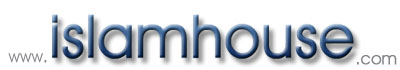 1436 – 2014M¼À¥ÀÅlUÀ¼À°è...	¥Àæ¸ÁÛªÀ£É						 		 31.	§zÀÄQ£À°è ‘¯Á E¯ÁºÀ E®è¯Áèºï’VgÀÄªÀ ¸ÁÜ£ÀªÀiÁ£À 		 92.	‘¯Á E¯ÁºÀ E®è¯Áèºï’£À ±ÉæÃµÀ×vÉ				143.	‘¯Á E¯ÁºÀ E®è¯Áèºï’ JA§ÄzÀgÀ ECïgÁ¨ï, ¸ÀÜA¨sÀUÀ¼ÀÄ ªÀÄvÀÄÛ ±ÀgÀvÀÄÛUÀ¼ÀÄ							204.	‘¯Á E¯ÁºÀ E®è¯Áèºï’ JA§ÄzÀgÀ CxÀð ªÀÄvÀÄÛ CzÀgÀ DªÀ±ÀåPÀvÉUÀ¼ÀÄ							275.	M§â ªÀåQÛUÉ ‘¯Á E¯ÁºÀ E®è¯Áèºï’ AiÀiÁªÁUÀ ¥ÀæAiÉÆÃd£À¥ÀqÀÄvÀÛzÉ ªÀÄvÀÄÛ AiÀiÁªÁUÀ ¥ÀæAiÉÆÃd£À¥ÀqÀÄªÀÅ¢®è				466.	‘¯Á E¯ÁºÀ E®è¯Áèºï’ zÀ ¥ÀjuÁªÀÄUÀ¼ÀÄ			63بِسْمِ اللهِ الرَّحْمـَنِ الرَّحِيم¥Àæ¸ÁÛªÀ£É¸ÀªÀð ¸ÀÄÛwUÀ¼ÀÄ C¯ÁèºÀ¤UÉ ªÀiÁvÀæ «ÄÃ¸À®Ä. £ÁªÀÅ CªÀ£À£ÀÄß ¸ÀÄÛw¸ÀÄvÉÛÃªÉ, CªÀ£ÉÆA¢UÉ ¸ÀºÁAiÀÄ AiÀiÁZÀ£É ªÀiÁqÀÄvÉÛÃªÉ, CªÀ£ÉÆA¢UÉ ¥Á¥ÀªÀÄÄQÛAiÀÄ£ÀÄß ¨ÉÃqÀÄvÉÛÃªÉ ªÀÄvÀÄÛ CªÀ£ÉqÉUÉ ¥À±ÁÑvÁÛ¥ÀzÉÆA¢UÉ ªÀÄgÀ¼ÀÄvÉÛÃªÉ. £ÀªÀÄä ±ÀjÃgÀUÀ¼À PÉqÀÄPÀÄUÀ½AzÀ ªÀÄvÀÄÛ £ÀªÀÄä PÀªÀÄðUÀ¼À PÉqÀÄPÀÄUÀ½AzÀ £ÁªÀÅ C¯ÁèºÀ£ÉÆA¢UÉ gÀPÉëAiÀÄ£ÀÄß ¨ÉÃqÀÄvÉÛÃªÉ. C¯ÁèºÀÄ AiÀiÁjUÉ ¸À£ÁäUÀðzÀ±Àð£À ªÀiÁqÀÄvÁÛ£ÉÆÃ CªÀ£À£ÀÄß ¥ÀxÀ¨sÀæµÀÖUÉÆ½¸ÀÄªÀªÀgÁgÀÆ E®è. C¯ÁèºÀÄ AiÀiÁgÀ£ÀÄß ¥ÀxÀ¨sÀæµÀÖUÉÆ½¸ÀÄ vÁÛ£ÉÆÃ CªÀ¤UÉ ¸À£ÁäUÀðzÀ±Àð£À ªÀiÁqÀÄªÀªÀgÁgÀÆ E®è. C¯ÁèºÀ£À ºÉÆgÀvÀÄ ¸ÀvÀå DgÁzsÀågÁV C£Àåj®è, CªÀ£ÀÄ KPÉÊPÀ£ÀÆ ¸ÀºÀ¨sÁV ¬Ä®èzÀªÀ£ÀÆ DVzÁÝ£ÉAzÀÄ £Á£ÀÄ ¸ÁQë £ÀÄrAiÀÄÄvÉÛÃ£É. ªÀÄÄºÀªÀÄäzï ()gÀªÀgÀÄ CªÀ£À zÁ¸ÀgÀÆ ¸ÀAzÉÃ±ÀªÁºÀPÀgÀÆ DVzÁÝgÉAzÀÄ £Á£ÀÄ ¸ÁQë £ÀÄrAiÀÄÄvÉÛÃ£É. CªÀgÀ ªÉÄÃ¯É, CªÀgÀ PÀÄlÄA§zÀ ªÉÄÃ¯É, CªÀgÀ ¸ÀºÁ¨ÁUÀ¼À ªÉÄÃ¯É ªÀÄvÀÄÛ CAvÀå¢£ÀzÀ vÀ£ÀPÀ CªÀgÀ£ÀÄß C£ÀÄ¸Àj¹zÀ ªÀÄvÀÄÛ CªÀgÀ ¸ÀÄ£ÀßvÀÛ£ÀÄß ©VAiÀiÁV »rzÀ J®ègÀ ªÉÄÃ®Æ C¯ÁèºÀ£À ¸À¯Ávï EgÀ°.ªÀÄÄAzÀÄªÀjzÀÄ ºÉÃ¼ÀÄªÀÅzÉÃ£ÉAzÀgÉ:vÀ£Àß£ÀÄß ¸Àäj¸À¨ÉÃPÉAzÀÄ C¯ÁèºÀÄ £ÀªÀÄUÉ DeÁÕ¦¹zÁÝ£É. ¸Àäj¸ÀÄªÀªÀgÀ£ÀÄß CªÀ£ÀÄ ¥Àæ±ÀA¹¹zÁÝ£É. CªÀjUÉ C¥ÁgÀ ¥Àæw¥sÀ®zÀ ªÁUÁÝ£ÀªÀ£ÀÄß ªÀiÁrzÁÝ£É. J®è ªÉÃ¼ÉUÀ¼À®Æè CªÀ£À£ÀÄß ¸Àäj¸À¨ÉÃPÉAzÀÄ CªÀ£ÀÄ DeÁÕ¦¹zÁÝ£É. E¨ÁzÀvïUÀ¼À£ÀÄß ¤ªÀð»¹zÀ §½PÀ CªÀ£À£ÀÄß ¸Àäj¸À¨ÉÃPÉAzÀÄ CªÀ£ÀÄ DeÁÕ¦¹zÁÝ£É. CvÀÄå£ÀßvÀ£ÁzÀ CªÀ£ÀÄ ºÉÃ¼ÀÄvÁÛ£É:﴿فَإِذَا قَضَيْتُمُ الصَّلَاةَ فَاذْكُرُوا اللَّهَ قِيَامًا وَقُعُودًا وَعَلَى جُنُوبِكُمْ﴾“vÀgÀÄªÁAiÀÄ ¤ÃªÀÅ £ÀªÀiÁgÀhiï ¤ªÀð»¹zÀgÉ, ¤AvÀÄPÉÆAqÀÄ, PÀÄ½vÀÄPÉÆAqÀÄ ªÀÄvÀÄÛ ¤ªÀÄä ¥Á±ÀéðPÉÌ MgÀVPÉÆAqÀÄ C¯ÁèºÀ£À£ÀÄß ¸Àäj¹j.” CªÀ£ÀÄ ºÉÃ¼ÀÄvÁÛ£É:﴿فَإِذَا قَضَيْتُمْ مَنَاسِكَكُمْ فَاذْكُرُوا اللَّهَ كَذِكْرِكُمْ آبَاءَكُمْ أَوْ أَشَدَّ ذِكْرً﴾“vÀgÀÄªÁAiÀÄ ¤ÃªÀÅ ¤ªÀÄä ºÀeï PÀªÀÄðUÀ¼À£ÀÄß ¤ªÀð»¹zÀgÉ, ¤ªÀÄä ¥ÀÇªÀðdgÀ£ÀÄß ¸Àäj¸ÀÄªÀAvÉ, CxÀªÁ CzÀQÌAvÀ®Æ wÃªÀæªÁzÀ ¸ÀägÀuÉ AiÉÆA¢UÉ C¯ÁèºÀ£À£ÀÄß ¸Àäj¹j.” ºÀeï PÀªÀÄðUÀ¼À£ÀÄß ¤ªÀð»¸ÀÄªÀÅzÀgÀ ªÀÄzsÉå «±ÉÃµÀªÁV C¯ÁèºÀ£À£ÀÄß ¸Àäj¸ÀÄªÀAvÉ CªÀ£ÀÄ DeÁÕ¦¹zÁÝ£É. CvÀÄå£ÀßvÀ£ÁzÀ CªÀ£ÀÄ ºÉÃ¼ÀÄvÁÛ£É:﴿فَإِذَا أَفَضْتُمْ مِنْ عَرَفَاتٍ فَاذْكُرُوا اللَّهَ عِنْدَ الْمَشْعَرِ الْحَرَامِ ﴾“vÀgÀÄªÁAiÀÄ ¤ÃªÀÅ CgÀ¥sÁvï¤AzÀ ºÉÆgÀlgÉ, ªÀÄ±ïCgÀÄ¯ï ºÀgÁªÀiï£À §½ C¯ÁèºÀ£À£ÀÄß ¸Àäj¹j.” CvÀÄå£ÀßvÀ£ÁzÀ CªÀ£ÀÄ ºÉÃ¼ÀÄvÁÛ£É:﴿وَيَذْكُرُوا اسْمَ اللَّهِ فِي أَيَّامٍ مَعْلُومَاتٍ عَلَى مَا رَزَقَهُمْ مِنْ بَهِيمَةِ الْأَنْعَامِ ﴾“ªÀÄvÀÄÛ ¤²ÑvÀ ¢£ÀUÀ¼À°è C¯ÁèºÀ£À £ÁªÀÄªÀ£ÀÄß ¸Àäj¹ CªÀ£ÀÄ CªÀjUÉ ¤ÃrgÀÄªÀ eÁ£ÀÄªÁgÀÄUÀ¼À£ÀÄß §° ¤ÃqÀÄªÀÅzÀPÁÌV.” ªÀÄvÀÄÛ CvÀÄå£ÀßvÀ£ÁzÀ CªÀ£ÀÄ ºÉÃ¼ÀÄvÁÛ£É:﴿وَاذْكُرُوا اللَّهَ فِي أَيَّامٍ مَعْدُودَاتٍ﴾“JtÂ¸À¯ÁzÀ ¢£ÀUÀ¼À°è ¤ÃªÀÅ C¯ÁèºÀ£À£ÀÄß ¸Àäj¹j.” vÀ£Àß£ÀÄß ¸Àäj¸ÀÄªÀÅzÀPÁÌV £ÀªÀiÁgÀhiï£À ¸ÀA¸ÁÜ¥À£ÉAiÀÄ£ÀÄß CªÀ£ÀÄ ±ÀjÃCvï DV ªÀiÁrzÁÝ£É. CªÀ£ÀÄ ºÉÃ¼ÀÄvÁÛ£É:﴿وَأَقِمِ الصَّلَاةَ لِذِكْرِي﴾“£À£Àß ¸ÀägÀuÉUÁV vÁªÀÅ £ÀªÀiÁgÀhÄ£ÀÄß ¸ÀA¸ÁÜ¦¹j.” ¥ÀæªÁ¢()gÀªÀgÀÄ ºÉÃ½zÀgÀÄ:« أَيَّامُ التَّشْرِيكِ أَيَّامُ أَكْلٍ وَشُرْبٍ وَذِكْرٍ لِلَّهِ »“CAiÀiÁåªÀÄÄ vÀÛ²æÃPï (zÀÄ¯ï»dÓ 11, 12 ªÀÄvÀÄÛ 13£ÉÃ ¢£ÀUÀ¼ÀÄ) w£ÀÄßªÀ, PÀÄrAiÀÄÄªÀ ªÀÄvÀÄÛ C¯ÁèºÀ£À£ÀÄß ¸Àäj¸ÀÄªÀ ¢£ÀUÀ¼ÁVªÉ.” CvÀÄå£ÀßvÀ£ÁzÀ CªÀ£ÀÄ ºÉÃ¼ÀÄvÁÛ£É:﴿ يَا أَيُّهَا الَّذِينَ آمَنُوا اذْكُرُوا اللَّهَ ذِكْرًا كَثِيرًا * وَسَبِّحُوهُ بُكْرَةً وَأَصِيلًا ﴾“N «±Áé¸À«lÖªÀgÉÃ, ¤ÃªÀÅ C¯ÁèºÀ£À£ÀÄß CvÀå¢üPÀªÁV ¸Àäj¹j ªÀÄvÀÄÛ ¨É¼ÀUÀÄ ¨ÉÊUÀÄUÀ¼À°è CªÀ£À ¥Àj¥ÁªÀ£ÀvÉAiÀÄ£ÀÄß PÉÆAqÁrj.” ‘¯Á E¯ÁºÀ E®è¯Áèºï ªÀºÀÝºÀÆ ¯Á ±ÀjÃPÀ ®ºÀÆ’ JA§ÄzÀÄ Cw±ÉæÃµÀ× ªÁzÀ ¸ÀägÀuÉ (¢Pïæ) DVzÉ. ¥ÀæªÁ¢()gÀªÀjAzÀ ªÀgÀ¢AiÀiÁVgÀÄªÀAvÉ CªÀgÀÄ ºÉÃ¼ÀÄvÁÛgÉ:« خَيْرُ الدُّعَاءِ دُعَاءُ عَرَفَةَ، وَخَيْرُ مَا قُلْتُ أَنَا وَالنَّبِيُّونَ مِنْ قَبْلِي لَا إِلَهَ إِلَّا اللَّهُ وَحْدَهُ لَا شَرِيكَ لَهُ، لَهُ الْمُلْكُ وَلَهُ الْحَمْدُ، وَهُوَ عَلَى كُلِّ شَيْئٍ قَدِيرٌ »“CvÀÄåvÀÛªÀÄªÁzÀ ¥ÁæxÀð£ÉAiÀÄÄ CgÀ¥sÀ ¢£ÀzÀ ¥ÁæxÀð£ÉAiÀiÁVzÉ. £Á£ÀÄ ªÀÄvÀÄÛ £À£ÀVAvÀ ªÀÄÄAa£À ¥ÀæªÁ¢UÀ¼ÀÄ ºÉÃ½zÀ CvÀÄåvÀÛªÀÄ ªÀiÁvÀÄ ‘¯Á E¯ÁºÀ E®è¯ÁèºÀÄ ªÀºÀÝºÀÆ ¯Á ±ÀjÃPÀ ®ºÀÆ, ®ºÀÄ¯ï ªÀÄÄ®ÄÌ ªÀ®ºÀÄ¯ï ºÀªÀÄÄÝ, ªÀºÀÄªÀ C¯Á PÀÄ°è ±ÉÊE£ï PÀ¢Ãgï’ JA§ÄzÁVzÉ.” ‘¯Á E¯ÁºÀ E®è¯Áèºï’ JA§ F ªÀÄºÁ ªÀZÀ£ÀPÉÌ EvÀgÀ ¸ÀägÀuÉUÀ¼À (¢PïæUÀ¼À) ªÀÄzsÉå EAvÀºÀ G£ÀßvÀ ¸ÁÜ£À«gÀÄªÀÅzÀjAzÀ, CzÀgÉÆA¢UÉ C£ÉÃPÀ ¤AiÀÄªÀÄUÀ¼ÀÄ ¸ÉÃjPÉÆArgÀÄªÀÅzÀjAzÀ, CzÀPÉÌ ±ÀgÀvÀÄÛUÀ½gÀÄ ªÀÅzÀjAzÀ ªÀÄvÀÄÛ CzÀPÉÌ CxÀð ºÁUÀÆ DªÀ±ÀåPÀvÉUÀ½gÀÄªÀÅzÀjAzÀ CzÀÄ PÉÃªÀ® £Á®UÉAiÀÄ ªÀÄÆ®PÀ GZÀÒj¸À¨ÉÃPÁzÀ MAzÀÄ ªÀZÀ£ÀªÀ®è. ¸ÀAUÀwAiÀÄÄ »ÃVgÀÄªÀÅzÀjAzÀ £À£Àß ¨sÁµÀtzÀ «µÀAiÀÄªÁV £Á£ÀÄ EzÀ£ÀÄß Dj¹zÉÝÃ£É. £ÀªÀÄä£ÀÄß ªÀÄvÀÄÛ ¤ªÀÄä£ÀÄß F ªÀZÀ£ÀzÀ d£ÀgÀ£ÁßV, CzÀ£ÀÄß ©VAiÀiÁV »rzÀÄPÉÆ¼ÀÄîªÀªÀgÀ£ÁßV, CzÀgÀ CxÀðªÀ£ÀÄß CjvÀÄPÉÆAqÀªÀgÀ£ÁßV, §»gÀAUÀªÁVAiÀÄÆ DAvÀjPÀªÁVAiÀÄÆ CzÀgÀ DªÀ±ÀåPÀvÉUÀ¼À£ÀÄß £ÉgÀªÉÃj¹ PÀªÀÄðªÉ¸ÀUÀÄªÀªÀgÀ£ÁßV ªÀiÁqÀ¨ÉÃPÉAzÀÄ CvÀÄå£ÀßvÀ£ÁzÀ C¯ÁèºÀ¤AzÀ D²¸ÀÄvÉÛÃ£É.F ªÀZÀ£ÀzÀ §UÉÎ¬ÄgÀÄªÀ £À£Àß ªÀiÁvÀÄUÀ¼ÀÄ F PÉ¼ÀV£À «µÀAiÀÄUÀ¼À ¥Àj«ÄwAiÀÄ°èzÉ:1.	§zÀÄQ£À°è ‘¯Á E¯ÁºÀ E®è¯Áèºï’VgÀÄªÀ ¸ÁÜ£ÀªÀiÁ£À2.	CzÀgÀ ±ÉæÃµÀ×vÉUÀ¼ÀÄ3.	CzÀgÀ ECïgÁ¨ï4.	CzÀgÀ ¸ÀÜA¨sÀUÀ¼ÀÄ, ±ÀgÀvÀÄÛUÀ¼ÀÄ ªÀÄvÀÄÛ CxÀð5.	CzÀgÀ DªÀ±ÀåPÀvÉUÀ¼ÀÄ6.	CzÀgÀ GZÁÒgÀuÉAiÀÄÄ ªÀÄ£ÀÄµÀå¤UÉ AiÀiÁªÁUÀ ¥ÀæAiÉÆÃd£ÀªÀ£ÀÄß ¤ÃqÀÄvÀÛzÉ7.	CzÀÄ AiÀiÁªÁUÀ CªÀ¤UÉ ¥ÀæAiÉÆÃd£À ¤ÃqÀÄªÀÅ¢®è8.	CzÀgÀ ¥ÀjuÁªÀÄUÀ¼ÀÄDzÀÝjAzÀ CvÀÄå£ÀßvÀ£ÁzÀ C¯ÁèºÀ£ÉÆA¢UÉ ¸ÀºÁAiÀÄ AiÀiÁZÀ£É ªÀiÁqÀÄvÁÛ £Á£ÀÄ ºÉÃ¼ÀÄvÉÛÃ£É:مَكَانَةُ لَا إِلَهَ إِلَّا اللَّهُ فِي الْحَيَاةِ§zÀÄQ£À°è ‘¯Á E¯ÁºÀ E®è¯Áèºï’VgÀÄªÀ ¸ÁÜ£ÀªÀiÁ£À‘¯Á E¯ÁºÀ E®è¯Áèºï’ JA§ÄzÀÄ ªÀÄÄ¹èªÀÄgÀÄ vÀªÀÄä CgÀhiÁ£ïUÀ¼À°è, EPÁªÀÄvïUÀ¼À°è, RÄvÀÄ§BUÀ¼À°è ªÀÄvÀÄÛ ¸ÀA¨sÁµÀuÉUÀ¼À°è WÉÆÃ¶¸ÀÄ ªÀAvÀºÀ MAzÀÄ ªÀZÀ£ÀªÁVzÉ. EzÀÄ JAvÀºÀ ªÀZÀ£ÀªÉAzÀgÉ F ªÀZÀ£À¢AzÁV DPÁ±ÀUÀ¼ÀÄ ªÀÄvÀÄÛ ¨sÀÆ«ÄAiÀÄÄ £É¯É¤AwªÉ. F ªÀZÀ£ÀzÀ PÁgÀt¢AzÁV ¸ÀªÀð ¸ÀÈ¶ÖUÀ¼À£ÀÄß ¸ÀÈ¶Ö¸À¯ÁVzÉ. F ªÀZÀ£ÀzÀ PÁgÀt¢AzÁV C¯ÁèºÀÄ CªÀ£À ¸ÀAzÉÃ±ÀªÁºÀPÀgÀ£ÀÄß PÀ¼ÀÄ»¹zÁÝ£É, UÀæAxÀUÀ¼À£ÀÄß CªÀwÃtðUÉÆ½¹zÁÝ£É ªÀÄvÀÄÛ ±ÀjÃCvïUÀ¼À£ÀÄß ¤«Äð¹ zÁÝ£É. EzÀgÀ PÁgÀt¢AzÀ¯ÉÃ vÀPÀÌrUÀ¼À£ÀÄß ¸ÁÜ¦¸À¯ÁVzÉ, PÀªÀÄð¥ÀÅ¸ÀÛPÀ UÀ¼À£ÀÄß EqÀ¯ÁVzÉ ªÀÄvÀÄÛ ¸ÀéUÀð ºÁUÀÆ £ÀgÀPÀUÀ¼À ªÀiÁgÀÄPÀmÉÖAiÀÄ£ÀÄß ¸ÁÜ¦¸À¯ÁVzÉ. F ªÀZÀ£À¢AzÁV ¸ÀÈ¶ÖUÀ¼À£ÀÄß «±Áé¹UÀ¼ÀÄ ªÀÄvÀÄÛ C«±Áé¹UÀ¼ÉAzÀÄ «¨sÁV¸À¯ÁVzÉ. DzÀÝjAzÀ CzÀÄ ¸ÀÈ¶Ö, DeÉÕ, ¥Àæw¥sÀ® ªÀÄvÀÄÛ ²PÉëAiÀÄ GzÀãªÀªÁVzÉ. ¸ÀÈ¶ÖUÀ¼À£ÀÄß AiÀiÁªÀÅzÀPÁÌV ¸ÀÈ¶Ö¸À¯Á¬ÄvÉÆÃ D ¸ÀvÀåªÀÅ F ªÀZÀ£ÀªÁVzÉ. ¥Àæ±Éß ªÀÄvÀÄÛ «ZÁgÀuÉUÀ½gÀÄªÀÅzÀÄ F ªÀZÀ£ÀzÀ §UÉÎ ªÀÄvÀÄÛ CzÀgÀ ºÀPÀÄÌUÀ¼À §UÉÎAiÀiÁVzÉ. ¥Àæw¥sÀ® ªÀÄvÀÄÛ ²PÉëAiÀÄÄ ®¨sÀåªÁUÀÄªÀÅzÀÄ F ªÀZÀ£ÀzÀ DzsÁgÀzÀ¯ÁèVzÉ. F ªÀZÀ£ÀzÀ DzsÁgÀzÀ°è Q§èBªÀ£ÀÄß ¸ÁÜ¦¸À¯ÁVzÉ. F ªÀZÀ£ÀzÀ DzsÁgÀzÀ°è zsÀªÀÄðªÀ£ÀÄß ¸ÁÜ¦¸À¯ÁVzÉ. F ªÀZÀ£ÀzÀ PÁgÀt¢AzÀ¯ÉÃ fºÁ¢£À RqÀÎUÀ¼À£ÀÄß MgÉ¬ÄAzÀ ºÉÆgÀvÉUÉAiÀÄ¯ÁVzÉ. F ªÀZÀ£ÀªÀÅ ¸ÀªÀð ¸ÀÈ¶ÖUÀ¼À ªÉÄÃ°gÀÄªÀ C¯ÁèºÀ£À ºÀPÁÌVzÉ. EzÀÄ E¸Áè«Ä£À ªÀZÀ£ÀªÁVzÉ ªÀÄvÀÄÛ ±ÁAw¨sÀªÀ£ÀzÀ (¸ÀéUÀð ¯ÉÆÃPÀzÀ) QÃ°PÉÊAiÀiÁVzÉ. F ªÀZÀ£ÀzÀ §UÉÎ ¥ÀÇ«ðPÀgÀ£ÀÄß ªÀÄvÀÄÛ £ÀAvÀgÀzÀªÀgÀ£ÀÄß «ZÁgÀuÉ ªÀiÁqÀ¯ÁUÀÄvÀÛzÉ. DzÀÝjAzÀ JgÀqÀÄ ¥Àæ±ÉßUÀ½UÉ GvÀÛgÀ PÉÆqÀÄªÀ vÀ£ÀPÀ zÁ¸À£À JgÀqÀÄ ¥ÁzÀUÀ¼ÀÄ C¯ÁèºÀ£À ªÀÄÄA¢¤AzÀ PÀzÀ®¯ÁgÀªÀÅ. MAzÀÄ: ‘¤ÃªÉÃ£À£ÀÄß DgÁ¢ü¸ÀÄwÛ¢Ýj?’ JgÀqÀÄ: ‘¤ÃªÀÅ gÀ¸ÀÆ®jUÉ K£ÀÄ GvÀÛgÀPÉÆnÖj?’ ªÉÆzÀ®£ÉAiÀÄ ¥Àæ±ÉßVgÀÄªÀ GvÀÛgÀªÀÅ ‘¯Á E¯ÁºÀ E®è¯Áèºï’ JA§ ªÀZÀ£ÀªÀ£ÀÄß CjªÀÅ, CAVÃPÁgÀ ªÀÄvÀÄÛ PÀªÀÄðUÀ¼À ªÀÄÆ®PÀ £ÉÊfÃPÀj ¸ÀÄªÀÅzÁVzÉ. JgÀqÀ£É ¥Àæ±ÉßVgÀÄªÀ GvÀÛgÀªÀÅ: ‘C£Àß ªÀÄÄºÀªÀÄäzÀ£ï gÀ¸ÀÆ®Ä¯Áèºï’ JA§ ªÀZÀ£ÀªÀ£ÀÄß CjªÀÅ, ±ÀgÀuÁUÀw ªÀÄvÀÄÛ DeÁÕ¥Á®£ÉAiÀÄ ªÀÄÆ®PÀ £ÉÊfÃPÀj¸ÀÄªÀÅzÁVzÉ.F ªÀZÀ£ÀªÀÅ PÀÄ¥sïæ ªÀÄvÀÄÛ E¸ÁèªÀÄ£ÀÄß ¨ÉÃ¥Àðr¸ÀÄªÀ ªÀZÀ£ÀªÁVzÉ. EzÀÄ vÀPÁézÀ ªÀZÀ£ÀªÁVzÉ. §°µÀ×ªÁzÀ »rAiÀiÁVzÉ. E¨Áæ»ÃªÀiï()gÀªÀgÀÄ﴿وَجَعَلَهَا كَلِمَةً بَاقِيَةً فِي عَقِبِهِ لَعَلَّهُمْ يَرْجِعُونَ﴾ “(F ªÀZÀ£ÀªÀ£ÀÄß) CªÀgÀ £ÀAvÀgÀzÀªÀgÀÄ (¸ÀvÀåzÉqÉUÉ) ªÀÄgÀ¼ÀÄªÀÅzÀPÁÌV CªÀgÀ ªÀÄzsÉå £É¯É¤®ÄèªÀ MAzÀÄ ªÀZÀ£ÀªÀ£ÁßV ªÀiÁrzÀgÀÄ.” C¯ÁèºÀÄ ¸ÀévÀB vÀ£ÀUÁV AiÀiÁªÀÅzÀjAzÀ ¸ÁPÀë÷åªÀ»¹zÀ£ÉÆÃ D ªÀZÀ£ÀªÀÅ EzÉÃ DVzÉ. AiÀiÁªÀÅzÀjAzÀ CªÀ£À ªÀÄ®PïUÀ¼ÀÄ ªÀÄvÀÄÛ CªÀ£À ¸ÀÈ¶ÖUÀ¼À°è ¸ÉÃjzÀ E¯ïä EgÀÄªÀ d£ÀgÀÄ ¸ÁPÀë÷åªÀ»¹zÀgÉÆÃ D ªÀZÀ£ÀªÀÇ EzÉÃ DVzÉ. CvÀÄå£ÀßvÀ£ÁzÀ CªÀ£ÀÄ ºÉÃ¼ÀÄvÁÛ£É:﴿شَهِدَ اللَّهُ أَنَّهُ لَا إِلَهَ إِلَّا هُوَ وَالْمَلَائِكَةُ وَأُولُو الْعِلْمِ﴾“vÀ£Àß ºÉÆgÀvÀÄ ¸ÀvÀå DgÁzsÀågÁV C£Àåj®èªÉAzÀÄ C¯ÁèºÀÄ ¸ÁPÀë÷å ªÀ»¹ gÀÄªÀ£ÀÄ. ªÀÄ®PïUÀ¼ÀÆ E¯ïä EgÀÄªÀ d£ÀgÀÆ (CzÀPÉÌ ¸ÁQëUÀ¼ÁVgÀÄªÀgÀÄ).” EzÀÄ ESÁè¸ï (¤µÀÌ¼ÀAPÀvÉ) ªÀÄvÀÄÛ ¸ÀvÀå¸ÁPÀë÷åzÀ ªÀZÀ£ÀªÁVzÉ. ¸ÀvÀå ¥ÁæxÀð£ÉAiÀÄ ªÀZÀ£ÀªÁVzÉ. ²Pïð¤AzÀ ªÀÄÄQÛ ¤ÃqÀÄªÀ ªÀZÀ£ÀªÁVzÉ. F ªÀZÀ£ÀPÁÌVAiÉÄÃ ¸ÀÈ¶ÖUÀ¼À£ÀÄß ¸ÀÈ¶Ö¸À¯ÁVzÉ.CvÀÄå£ÀßvÀ£ÁzÀ CªÀ£ÀÄ ºÉÃ¼ÀÄvÁÛ£É:﴿وَمَا خَلَقْتُ الْجِنَّ وَالْإِنْسَ إِلَّا لِيَعْبُدُونِ﴾“£À£Àß£ÀÄß DgÁ¢ü¸ÀÄªÀÅzÀPÁÌVAiÉÄÃ «£Á £Á£ÀÄ f£ïßUÀ¼À£ÀÄß ªÀÄvÀÄÛ ªÀÄ£ÀÄµÀå gÀ£ÀÄß ¸ÀÈ¶Ö¹®è.” gÀ¸ÀÆ®gÀ£ÀÄß PÀ¼ÀÄ»¸À¯ÁVgÀÄªÀÅzÀÄ ªÀÄvÀÄÛ UÀæAxÀUÀ¼À£ÀÄß CªÀwÃtðUÉÆ½¸À ¯ÁVgÀÄªÀÅzÀÄ F ªÀZÀ£ÀzÀ PÁgÀt¢AzÁVzÉ.C¯ÁèºÀÄ ºÉÃ¼ÀÄvÁÛ£É:﴿وَمَا أَرْسَلْنَا مِنْ قَبْلِكَ مِنْ رَسُولٍ إِلَّا نُوحِي إِلَيْهِ أَنَّهُ لَا إِلَهَ إِلَّا أَنَا فَاعْبُدُونِ﴾“£À£Àß ºÉÆgÀvÀÄ ¸ÀvÀå DgÁzsÀågÁV C£Àåj®è. DzÀÝjAzÀ £À£Àß£ÀÄß ªÀiÁvÀæ DgÁ¢ü¹j JA§ ªÀºÀå£ÀÄß ¤ÃrAiÉÄÃ ºÉÆgÀvÀÄ vÀªÀÄVAvÀ ªÀÄÄAZÉ AiÀiÁªÀÅzÉÃ gÀ¸ÀÆ®gÀ£ÀÆß £ÁªÀÅ PÀ¼ÀÄ»¹®è.” CvÀÄå£ÀßvÀ£ÁzÀ CªÀ£ÀÄ ºÉÃ¼ÀÄvÁÛ£É:﴿يُنَزِّلُ الْمَلَائِكَةَ بِالرُّوحِ مِنْ أَمْرِهِ عَلَى مَنْ يَشَاءُ مِنْ عِبَادِهِ أَنْ أَنْذِرُوا أَنَّهُ لَا إِلَهَ إِلَّا أَنَا فَاتَّقُونِ﴾“vÀ£Àß zÁ¸ÀgÀ ¥ÉÊQ vÁ¤aÒ¸ÀÄªÀªÀgÀ ªÉÄÃ¯É vÀ£Àß DeÉÕ ¥ÀæPÁgÀ CªÀ£ÀÄ (¸ÀvÀå¸ÀAzÉÃ±ÀªÁVgÀÄªÀ) ZÉÊvÀ£ÀåzÉÆA¢UÉ ªÀÄ®PïUÀ¼À£ÀÄß E½¸ÀÄªÀ£ÀÄ. ‘£À£Àß ºÉÆgÀvÀÄ ¸ÀvÀå DgÁzsÀågÁV C£Àåj®è. DzÀÝjAzÀ £À£Àß£ÀÄß ªÀiÁvÀæ ¨sÀAiÀÄ¥Àrj’ JAzÀÄ d£ÀjUÉ ªÀÄÄ£ÉßZÀÑjPÉ ¤Ãrj (JA§ ¸ÀAzÉÃ±ÀzÉÆA¢UÉ).” E¨ïß GAiÀÄAiÀÄßB ºÉÃ¼ÀÄvÁÛgÉ:مَا أَنْعَمَ اللَّهُ عَلَى عَبْدٍ مِنَ الْعِبَادِ نِعْمَةً أَعْظَمَ مِنْ أَنْ عَرَّفَهُمْ لَا إِلَهَ إِلَّا اللَّهُ، وَإِنَّ لَا إِلَهَ إِلَّا اللَّهُ لِأَهْلِ الْجَنَّةِ كَالْمَاءِ الْبَارِدِ لِأَهْلِ الدُّنْيَا.“¯Á E¯ÁºÀ E®è¯Áèºï JA§ ªÀZÀ£ÀªÀ£ÀÄß PÀ°¹PÉÆlÖ£ÀÄ JA§ÄzÀQÌAvÀ®Æ zÉÆqÀØzÁzÀ C£ÀÄUÀæºÀªÉÇAzÀ£ÀÄß C¯ÁèºÀÄ CªÀ£À zÁ¸ÀgÀ°è ¸ÉÃjzÀ AiÀiÁªÀÅzÉÃ zÁ¸À¤UÀÆ zÀAiÀÄ¥Á°¹®è. AiÀiÁPÉAzÀgÉ EºÀ¯ÉÆÃPÀ ¤ªÁ¹UÀ½UÉ vÀA¥ÀÅ ¤Ãj£À DªÀ±ÀåPÀvÉ¬ÄgÀÄªÀAvÉ ¸ÀéUÀðzÀ d£ÀjUÉ ¯Á E¯ÁºÀ E®è¯Áèºï JA§ ªÀZÀ£ÀzÀ DªÀ±ÀåPÀvÉ¬ÄzÉ.” AiÀiÁgÀÄ F ªÀZÀ£ÀªÀ£ÀÄß GZÀÒj¹zÀ£ÉÆÃ CªÀ£ÀÄ vÀ£Àß ¸ÀA¥ÀvÀÄÛ ªÀÄvÀÄÛ gÀPÀÛªÀ£ÀÄß ¸ÀAgÀQë¹zÀ£ÀÄ. AiÀiÁgÀÄ EzÀ£ÀÄß GZÀÒj¸À®Ä ¤gÁPÀj¹zÀ£ÉÆÃ CªÀ£À ¸ÀA¥ÀvÀÄÛ ªÀÄvÀÄÛ gÀPÀÛªÀÅ ªÀåxÀðªÁVzÉ. ¸À»Ãºï UÀæAxÀzÀ°ègÀÄªÀAvÉ ¥ÀæªÁ¢()gÀªÀgÀÄ ºÉÃ½zÀgÀÄ:« مَنْ قَالَ لَا إِلَهَ إِلَّا اللَّهُ وَكَفَرَ بِمَا يُعْبَدُ مِنْ دُونِ اللَّهِ حَرُمَ مَالُهُ وَدَمُهُ وَحِسَابُهُ عَلَى اللَّهِ ».“AiÀiÁgÀÄ ¯Á E¯ÁºÀ E®è¯Áèºï JAzÀÄ ºÉÃ½ C¯ÁèºÀ£À ºÉÆgÀvÀÄ DgÁ¢ü¸À¯ÁUÀÄªÀ J®èzÀgÀ®Æè C«±Áé¸À«qÀÄvÁÛ£ÉÆÃ CªÀ£À ¸ÀA¥ÀvÀÄÛ ªÀÄvÀÄÛ gÀPÀÛªÀÅ ¥À«vÀæªÁVzÉ. CªÀ£À «ZÁgÀuÉ ªÀiÁqÀ¨ÉÃPÁzÀ ºÉÆuÉAiÀÄÄ C¯ÁèºÀ£ÀzÁÝVzÉ.” C«±Áé¹UÀ¼À£ÀÄß E¸Áè«Ä£ÉqÉUÉ DºÁé¤¸À¯ÁUÀÄªÁUÀ CªÀgÉÆA¢UÉ ªÉÆlÖ ªÉÆzÀ®Ä ¨ÉÃrPÉ¬ÄqÀ¯ÁUÀÄªÀÅzÀÄ F ªÀZÀ£ÀªÀ£ÁßVzÉ. AiÀiÁPÉAzÀgÉ ¥ÀæªÁ¢()gÀªÀgÀÄ ªÀÄÄDzï()gÀ£ÀÄß AiÀÄªÀÄ£ïUÉ PÀ¼ÀÄ»¹zÁUÀ CªÀgÉÆA¢UÉ ºÉÃ½zÀgÀÄ:« إِنَّكَ تَأْتِي قَوْمًا مِنْ أَهْلِ الْكِتَابِ فَلْيَكُنْ أَوَّلَ مَا تَدْعُوهُمْ إِلَيْهِ شَهَادَةُ أَنْ لَا إِلَهَ إِلَّا اللَّهُ ».“vÁªÀÅ CºÀÄè¯ï QvÁ¨ïUÀ¼À (AiÀÄºÀÆzÀ PÉæöÊ¸ÀÛgÀ) d£ÀvÉAiÉÄqÉUÉ vÉgÀ¼ÀÄwÛgÀÄ«j. DzÀÝjAzÀ vÁªÀÅ CªÀgÀ£ÀÄß ªÉÆlÖªÉÆzÀ®Ä DºÁé¤¸ÀÄªÀÅzÀÄ ‘¯Á E¯ÁºÀ E®è¯Áèºï’ JA§ ¸ÁPÀë÷åzÉqÉUÁVgÀ°.” EzÀÄ JgÀqÀÄ ¸À»Ãºï UÀæAxÀUÀ¼À°ègÀÄªÀ ºÀ¢Ã¸ÁVzÉ. zsÀªÀÄðzÀ°è F ªÀZÀ£ÀQÌgÀÄªÀ ¸ÁÜ£ÀªÀiÁ£À ªÀÄvÀÄÛ §zÀÄQ£À°è F ªÀZÀ£À QÌgÀÄªÀ ¥ÁæªÀÄÄRåvÉAiÀÄ£ÀÄß EzÀjAzÀ CxÀð ªÀiÁrPÉÆ¼Àî§ºÀÄzÁVzÉ. EzÀÄ ªÀÄ£ÀÄµÀågÀ ªÉÄÃ°gÀÄªÀ ªÉÆlÖªÉÆzÀ® PÀqÁØAiÀÄªÁVzÉ. AiÀiÁPÉAzÀgÉ AiÀiÁªÀÅzÀgÀ ªÉÄÃ¯É PÀªÀÄðUÀ¼À£ÀÄß ¤«Äð¸À¯ÁUÀÄvÀÛzÉÆÃ D §Ä£Á¢AiÀÄÄ F ªÀZÀ£ÀªÁVzÉ.فَضْلُ لَا إِلَهَ إِلَّا اللَّهُ‘¯Á E¯ÁºÀ E®è¯Áèºï’£À ±ÉæÃµÀ×vÉ¯Á E¯ÁºÀ E®è¯ÁèºïUÉ ªÀÄºÀvÀé¥ÀÇtðªÁzÀ ±ÉæÃµÀ×vÉUÀ½ªÉ. CzÀPÉÌ C¯ÁèºÀ£À §½ ¸ÁÜ£ÀªÀiÁ£À«zÉ. AiÀiÁgÀÄ CzÀ£ÀÄß ¸ÀvÀå¸ÀAzsÀªÁV GZÀÒj¸ÀÄvÁÛ£ÉÆÃ CªÀ£À£ÀÄß C¯ÁèºÀÄ ¸ÀéUÀðPÉÌ ¥ÀæªÉÃ±À ªÀiÁr¸ÀÄvÁÛ£É. AiÀiÁgÀÄ CzÀ£ÀÄß ¸ÀÄ¼ÀÄî ¸ÀÄ¼ÁîV GZÀÒj¸ÀÄvÁÛ£ÉÆÃ CªÀ£À gÀPÀÛ ªÀÄvÀÄÛ ¸ÀA¥ÀvÀÄÛ EºÀ¯ÉÆÃPÀzÀ°è ¸ÀÄgÀQëvÀªÁVzÉ ªÀÄvÀÄÛ CªÀ£À «ZÁgÀuÉ ªÀiÁqÀ¨ÉÃPÁzÀ ºÉÆuÉAiÀÄÄ C¯ÁèºÀÄ CgÀhÄÔ ªÀd¯ïè £ÀzÁÝVzÉ. EzÀÄ ¸ÀAQë¥ÀÛ ¥ÀzÀªÀ£ÀÄß ªÀÄvÀÄÛ PÀrªÉÄ CPÀëgÀUÀ¼À£ÀÄß ºÉÆA¢zÉ. £Á®UÉ¬ÄAzÀ ¸ÀÄ®¨sÀªÁV GZÀÒj¸ÀÄªÀAvÀzÁÝVzÉ. vÀPÀÌrAiÀÄ°è CvÀå¢üPÀ ¨sÁgÀªÀ£ÀÄß vÀÆUÀÄvÀÛzÉ.E¨ïß »¨Áâ£ï ªÀÄvÀÄÛ C¯ïºÁQªÀiï GzÀÞj¹zÀ ªÀÄvÀÄÛ C¯ïºÁQªÀiï ¸À»Ãºï JAzÀÄ ºÉÃ½zÀ ºÀ¢Ã¸ÉÆAzÀgÀ°è ¥ÀæªÁ¢ ()gÀªÀgÀÄ ºÉÃ¼ÀÄvÁÛgÉ:« قَالَ مُوسَى: يَا رَبِّ، عَلِّمْنِي شَيْئًا أَذْكُرُكَ وَأَدْعُوكَ بِهِ، قَالَ: يَا مُوسَى، قُلْ لَا إِلَهَ إِلَّا اللَّهُ، قَالَ: كُلُّ عِبَادِكَ يَقُولُونَ هَذَا، قَالَ: يَا مُوسَى، لَوْ أَنَّ السَّمَاوَاتِ السَّبْعَ وَعَامِرَهُنَّ غَيْرِي، وَالْأَرْضِينَ السَّبْعَ فِي كَفَّةٍ، وَلَا إِلَهَ إِلَّا اللَّهُ فِي كَفَّةٍ، مَالَتْ بِهِنَّ لَا إِلَهَ إِلَّا اللَّهُ»“ªÀÄÆ¸Á() ºÉÃ½zÀgÀÄ: N £À£Àß gÀ¨ÉâÃ, ¤£Àß£ÀÄß ¸Àäj¸À®Ä ªÀÄvÀÄÛ ¤£ÉÆßA¢UÉ ¥Áæyð¸À®Ä £À£ÀUÉ K£À£ÁßzÀgÀÆ PÀ°¹PÉÆqÀÄ. C¯ÁèºÀÄ ºÉÃ½zÀ£ÀÄ: N ªÀÄÆ¸Á, vÁªÀÅ ‘¯Á E¯ÁºÀ E®è¯Áèºï’ JAzÀÄ ºÉÃ½j. ªÀÄÆ¸Á() ºÉÃ½zÀgÀÄ: ¤£Àß zÁ¸ÀgÉ®ègÀÆ EzÀ£ÀÄß ºÉÃ¼ÀÄvÁÛgÀ®è. C¯ÁèºÀÄ ºÉÃ½zÀ£ÀÄ: N ªÀÄÆ¸Á, MAzÀÄ ªÉÃ¼É K¼ÁPÁ±ÀUÀ¼ÀÄ ªÀÄvÀÄÛ £À£Àß ºÉÆgÀvÀÄ CªÀÅUÀ¼À°ègÀÄªÀªÀgÀÄ ºÁUÀÆ K¼ÀÄ ¨sÀÆ«ÄUÀ¼ÀÄ vÀPÀÌrAiÀÄ MAzÀÄ vÀmÉÖAiÀÄ°èzÀÄÝ, ‘¯Á E¯ÁºÀ E®è¯Áèºï’ E£ÉÆßAzÀÄ vÀmÉÖAiÀÄ°èzÀÝgÉ, ¯Á E¯ÁºÀ E®è¯Áèºï ¨sÁgÀ¢AzÀ PÉ¼ÀPÉÌ ªÁ®ÄªÀÅzÀÄ.” ‘¯Á E¯ÁºÀ E®è¯Áèºï’ JA§ÄzÀÄ Cw±ÉæÃµÀ× ¸ÀägÀuÉ (¢Pïæ) DVzÉ AiÉÄAzÀÄ F ºÀ¢Ã¸ï ¸ÀÆa¸ÀÄvÀÛzÉ. C§ÄÝ¯Áèºï E¨ïß GªÀÄgï() gÀªÀgÀ ºÀ¢Ã¹£À°è ¥ÀæªÁ¢()gÀªÀgÀÄ ºÉÃ¼ÀÄvÁÛgÉ: « خَيْرُ الدُّعَاءِ دُعَاءُ يَوْمِ عَرَفَةَ، وَخَيْرُ مَا قُلْتُ أَنَا وَالنَّبِيُّونَ مِنْ قَبْلِي لَا إِلَهَ إِلَّا اللَّهُ، وَحْدَهُ لَا شَرِيكَ لَهُ، لَهُ الْمُلْكُ وَلَهُ الْحَمْدُ، وَهُوَ عَلَى كُلِّ شَيْئٍ قَدِيرٌ ».“CvÀÄåvÀÛªÀÄªÁzÀ ¥ÁæxÀð£ÉAiÀÄÄ CgÀ¥sÀ ¢£ÀzÀ ¥ÁæxÀð£ÉAiÀiÁVzÉ. £Á£ÀÄ ªÀÄvÀÄÛ £À£ÀVAvÀ ªÀÄÄAa£À ¥ÀæªÁ¢UÀ¼ÀÄ ºÉÃ½zÀ CvÀÄåvÀÛªÀÄ ªÀiÁvÀÄ ‘¯Á E¯ÁºÀ E®è¯ÁèºÀÄ ªÀºÀÝºÀÆ ¯Á ±ÀjÃPÀ ®ºÀÆ, ®ºÀÄ¯ï ªÀÄÄ®ÄÌ ªÀ®ºÀÄ¯ï ºÀªÀÄÄÝ, ªÀºÀÄªÀ C¯Á PÀÄ°è ±ÉÊE£ï PÀ¢Ãgï’ JA§ÄzÁVzÉ.” EzÀ£ÀÄß CºÀäzï ªÀÄvÀÄÛ CwÛ«Äð¢Ã ªÀgÀ¢ ªÀiÁrzÁÝgÉ. ‘¯Á E¯ÁºÀ E®è¯Áèºï’ JA§ ªÀZÀ£ÀªÀÅ vÀPÀÌrAiÀÄ°è CvÀå¢üPÀ ¨sÁgÀªÀ£ÀÄß vÀÆUÀÄvÀÛzÉ JA§ÄzÀ£ÀÄß ¸ÀÆa¸ÀÄªÀ E£ÉÆßAzÀÄ ºÀ¢Ã¸À£ÀÄß CwÛ«Äð¢Ã, -CwÛ«Äð¢Ã EzÀ£ÀÄß ºÀ¸À£ï JA¢ zÁÝgÉ- C£Àß¸ÁF ªÀÄvÀÄÛ C¯ïºÁQªÀiïgÀªÀgÀÄ, -C¯ïºÁQªÀiï EzÀ£ÀÄß ªÀÄÄ¹èªÀiïgÀ ±ÀgÀvÀÄÛUÀ¼À ¥ÀæPÁgÀ ¸À»Ãºï JA¢zÁÝgÉ- C§ÄÝ¯Áèºï E¨ïß CªÀiïæ()jAzÀ ªÀgÀ¢ ªÀiÁrzÁÝgÉ. D ºÀ¢Ã¹£À°è ¥ÀæªÁ¢()gÀªÀgÀÄ ºÉÃ¼ÀÄvÁÛgÉ:« يُصَاحُ بِرَجُلٍ مِنْ أُمَّتِي عَلَى رُؤُوسِ الْخَلَائِقِ يَوْمَ الْقِيَامَةِ، فَيُنْشَرُ لَهُ تِسْعَةٌ وَتِسْعُونَ سِجِلًّا، كُلُّ سِجِلٍّ مِنْهَا مَدَّ الْبَصَرِ، ثُمَّ يُقَالُ: أَتُنْكِرُ مِنْ هَذَا شَيْئًا؟ فَيَقُولُ: لَا، يَا رَبِّ، فَيُقَالُ: أَلَكَ عُذْرٌ أَوْ حَسَنَةٌ؟ فَيَهَابُ الرَّجُلُ وَيَقُولُ: لَا، فَيُقَالُ: بَلَى، إِنَّ لَكَ عِنْدَنَا حَسَنَاتٍ، وَإِنَّهُ لَا ظُلْمَ عَلَيْكَ، فَيُخْرَجُ لَهُ بِطَاقَةً فِيهَا أَشْهَدُ أَنْ لَا إِلَهَ إِلَّا اللَّهُ، وَأَشْهَدُ أَنَّ مُحَمَّدًا عَبْدُهُ وَرَسُولُهُ، فَيَقُولُ: يَا رَبِّ، مَا هَذِهِ الْبِطَاقَةُ مَعَ هَذِهِ السِّجِلَّاتِ؟ فَيَقُولُ: إِنَّكَ لَا تُظْلَمُ، فَتُوضَعُ السِّجِلَّاتُ فِي كَفَّةٍ، وَالْبِطَاقَةُ فِي كَفَّةٍ، فَطَاشَتِ السِّجِلَّاتُ، وَثَقُلَتِ الْبِطَاقَةُ ».“¥ÀÅ£ÀgÀÄvÁÜ£À ¢£ÀzÀAzÀÄ ¸ÀÈ¶ÖUÀ¼É®ègÀ JzÀÄjUÉ £À£Àß GªÀÄävï£À°è ¸ÉÃjzÀ M§â ªÀåQÛAiÀÄ£ÀÄß PÀÆV PÀgÉAiÀÄ¯ÁUÀÄªÀÅzÀÄ. vÀgÀÄªÁAiÀÄ CªÀ£À ªÀÄÄAzÉ vÉÆA§vÉÆÛA§vÀÄÛ PÀªÀÄðUÀæAxÀUÀ¼À£ÀÄß ©r¹qÀ¯ÁUÀÄªÀÅzÀÄ. CªÀÅUÀ¼À°è ¥ÀæwAiÉÆAzÀÄ UÀæAxÀªÀÇ zÀÈ¶Ö vÀ®Ä¥ÀÅªÀµÀÖgÀ vÀ£ÀPÀ «¸ÁÛgÀªÁVgÀÄªÀÅzÀÄ. vÀgÀÄªÁAiÀÄ CªÀ£ÉÆA¢UÉ PÉÃ¼À¯ÁUÀÄªÀÅzÀÄ: EzÀgÀ°è K£À£ÁßzÀgÀÆ ¤Ã£ÀÄ ¤gÁPÀj¸ÀÄªÉAiÀiÁ? DvÀ ºÉÃ¼ÀÄªÀ£ÀÄ: N £À£Àß gÀ¨ÉâÃ, E®è £Á£ÀÄ ¤gÁPÀj¸À¯ÁgÉ. DUÀ CªÀ£ÉÆA¢UÉ PÉÃ¼À¯ÁUÀÄªÀÅzÀÄ: ¤£ÀUÉÃ£ÁzÀgÀÆ «£Á¬Äw¬ÄzÉAiÉÆÃ? CxÀªÁ ¤£Àß §½AiÉÄÃ£ÁzÀgÀÆ ¸ÀvÀÌªÀÄð«zÉAiÉÆÃ? DUÀ D ªÀåQÛ ¨sÀAiÀÄ©üÃvÀ£ÁV ºÉÃ¼ÀÄªÀ£ÀÄ: E®è. DUÀ CªÀ£ÉÆA¢UÉ ºÉÃ¼À¯ÁUÀÄªÀÅzÀÄ: ºËzÀÄ, RArvÀªÁVAiÀÄÆ £ÀªÀÄä §½ ¤£Àß PÉ®ªÀÅ ¸ÀvÀÌªÀÄðUÀ½ªÉ. ¤£Àß ªÉÄÃ¯É AiÀiÁªÀÅzÉÃ C£ÁåAiÀÄªÉ¸ÀUÀ¯ÁUÀzÀÄ. vÀgÀÄªÁAiÀÄ CªÀ¤UÉÆAzÀÄ aÃnAiÀÄ£ÀÄß ºÉÆgÀ vÉUÉAiÀÄ¯ÁUÀÄªÀÅzÀÄ. CzÀgÀ°è ‘C±ïºÀzÀÄ C£ï ¯Á E¯ÁºÀ E®è¯ÁèºÀÄ ªÀC±ïºÀzÀÄ C£Àß ªÀÄÄºÀªÀÄäzÀ£ï C§ÄÝºÀÆ ªÀgÀ¸ÀÆ®ÄºÀÆ’ JA§ ªÀZÀ£À«gÀÄªÀÅzÀÄ. D ªÀåQÛ PÉÃ¼ÀÄªÀ£ÀÄ: N £À£Àß gÀ¨ÉâÃ, F PÀªÀÄð¥ÀÅ¸ÀÛPÀUÀ¼ÉÆA¢UÉ ºÉÆÃ°¹zÀgÉ F aÃnAiÀÄ ªÀiË®åªÁzÀgÀÆ K£ÀÄ? D ªÀåQÛAiÉÆA¢UÉ ºÉÃ¼À¯ÁUÀÄªÀÅzÀÄ: ¤£Àß ªÉÄÃ¯É AiÀiÁªÀÅzÉÃ C£ÁåAiÀÄªÉ¸ÀUÀ¯ÁUÀzÀÄ. vÀgÀÄªÁAiÀÄ D PÀªÀÄð UÀæAxÀUÀ¼À£ÀÄß vÀPÀÌrAiÀÄ MAzÀÄ vÀmÉÖAiÀÄ°è ªÀÄvÀÄÛ D aÃnAiÀÄ£ÀÄß E£ÉÆßAzÀÄ vÀmÉÖAiÀÄ°è EqÀ¯ÁUÀÄªÀÅzÀÄ. DUÀ PÀªÀÄð UÀæAxÀUÀ¼À vÀmÉÖAiÀÄÄ ºÀUÀÄgÀªÁUÀÄªÀÅzÀÄ ªÀÄvÀÄÛ aÃn¬ÄgÀÄªÀ vÀmÉÖAiÀÄÄ ¨sÁgÀªÁUÀÄªÀÅzÀÄ.” F ªÀÄºÀvÀé¥ÀÇtðªÁzÀ ªÀZÀ£ÀPÉÌ C£ÉÃPÀ ±ÉæÃµÀ×vÉUÀ½ªÉ. C¯ïºÁ¦ügÀhiï E¨ïß gÀd¨ïgÀªÀgÀÄ vÀªÀÄä ‘PÀ°ªÀÄvÀÄ¯ï ESÁè¸ï’ JA§ PÀÈwAiÀÄ°è CªÀÅUÀ¼À£ÀÄß ¥Àæ¸ÁÛ¦¹zÁÝgÉ. ¥ÀæwAiÉÆAzÀÄ ±ÉæÃµÀ×vÉUÉ DzsÁgÀªÀ£ÀÄß ¤ÃrzÁÝgÉ. CªÀÅUÀ¼À ¥ÉÊQ PÉ®ªÀÅ »ÃVªÉ:1.	CzÀÄ ¸ÀéUÀðzÀ ªÀiË®åªÁVzÉ.2.	AiÀiÁgÀ PÉÆ£ÉAiÀÄ ªÀiÁvÀÄ ‘¯Á E¯ÁºÀ E®è¯Áèºï’ DVgÀÄªÀÅzÉÆÃ CªÀ£ÀÄ ¸ÀéUÀðªÀ£ÀÄß ¥ÀæªÉÃ²¸ÀÄªÀ£ÀÄ.3.	CzÀÄ £ÀgÀPÀ¢A¢gÀÄªÀ ªÀÄÄQÛAiÀiÁVzÉ.4.	CzÀÄ PÀëªÉÄAiÀÄ£ÀÄß PÀqÁØAiÀÄUÉÆ½¸ÀÄvÀÛzÉ.5.	CzÀÄ ¸ÀvÀÌªÀÄðUÀ¼À°è CvÀÄåvÀÛªÀÄªÁzÀÄzÁVzÉ.6.	CzÀÄ zÉÆÃµÀUÀ¼À£ÀÄß ªÀÄvÀÄÛ ¥Á¥ÀUÀ¼À£ÀÄß C½¹ºÁPÀÄvÀÛzÉ.7.	ºÀÈzÀAiÀÄzÀ°è «±Áé¸ÀªÀÅ (FªÀiÁ£ï) ªÀiÁ¹zÁUÀ CzÀÄ CzÀ£ÀÄß £À«ÃPÀj¸ÀÄvÀÛzÉ.8.	¥Á¥ÀUÀ¼ÀÄ vÀÄA©zÀ PÀªÀÄð UÀæAxÀUÀ½VAvÀ®Æ EzÀÄ ºÉZÀÄÑ ¨sÁgÀªÀ£ÀÄß vÀÆUÀÄvÀÛzÉ.9.	C¯ÁèºÀÄ CgÀhÄÔ ªÀd¯ïè £ÉqÉUÉ vÀ®Ä¥ÀÅªÀªÀgÉVgÀÄªÀ J®è CqÉvÀqÉUÀ¼À£ÀÄß EzÀÄ ¤ªÁj¸ÀÄvÀÛzÉ.10.	EzÀÄ JAvÀºÀ ªÀZÀ£ÀªÉAzÀgÉ EzÀ£ÀÄß GZÀÒj¹zÀªÀ£À£ÀÄß C¯ÁèºÀÄ ¸ÀvÀå¥Àr¸ÀÄvÁÛ£É.11.	EzÀÄ ¥ÀæªÁ¢UÀ¼ÀÄ ºÉÃ½zÀ ªÀiÁvÀÄUÀ¼À°è Cw±ÉæÃµÀ×ªÁzÀÄ zÁVzÉ.12.	EzÀÄ Cw ±ÉæÃµÀ×ªÁzÀ ¸ÀägÀuÉ (¢Pïæ) DVzÉ.13.	EzÀÄ PÀªÀÄðUÀ¼À¯ÉèÃ Cw±ÉæÃµÀ×ªÁVzÉ.14.	EzÀÄ PÀªÀÄðUÀ¼À¯ÉèÃ ºÀ®ªÀÅ ¥ÀlÄÖ ¥ÀÅtåUÀ¼À£ÀÄß ºÉÆA¢zÉ.15.	F ªÀZÀ£ÀªÀ£ÀÄß GZÀÒj¸ÀÄªÀÅzÀÄ UÀÄ¯ÁªÀÄ£À£ÀÄß «ªÉÆÃZÀ£É UÉÆ½¸ÀÄªÀÅzÀPÉÌ ¸ÀªÀiÁ£ÀªÁVzÉ.16.	EzÀÄ ±ÉÊvÁ£À¤AzÀ ¸ÀAgÀPÀëuÉAiÀÄ£ÀÄß ¤ÃqÀÄvÀÛzÉ.17.	PÀ§gï£À KPÁAvÀzÀ°è ªÀÄvÀÄÛ ªÀÄºï±ÀgÀzÀ ¨sÀAiÀiÁ£ÀPÀvÉAiÀÄ°è EzÀÄ gÀPÉëAiÀÄ£ÀÄß ¤ÃqÀÄvÀÛzÉ.18.	EzÀÄ «±Áé¹UÀ¼ÀÄ CªÀgÀ PÀ§gïUÀ½AzÀ JzÀÄÝ §gÀÄªÁUÀ CªÀjVgÀÄªÀ ¯ÁAbÀ£ÀªÁVzÉ.19.	EzÀ£ÀÄß GZÀÒj¹zÀªÀ¤UÉ EzÀÄ ¸ÀéUÀðzÀ JAlÄ ¨ÁV®ÄUÀ¼À£ÀÄß vÉgÉzÀÄ PÉÆqÀÄvÀÛzÉ. AiÀiÁªÀÅzÀjAzÀ ¨ÉÃPÁzÀgÀÆ CªÀ£ÀÄ ¸ÀéUÀðªÀ£ÀÄß ¥ÀæªÉÃ²¸À§ºÀÄzÁVzÉ.20. EzÀ£ÀÄß GZÀÒj¹zÀªÀgÀÄ EzÀgÀ ºÀPÀÄÌUÀ¼À£ÀÄß £ÉgÀªÉÃj¸ÀÄªÀÅzÀgÀ°è PÉÆgÀvÉ ªÀiÁrzÀ PÁgÀt £ÀgÀPÀªÀ£ÀÄß ¥ÀæªÉÃ²¹zÀgÀÆ CªÀgÀÄ CzÀjAzÀ ºÉÆgÀ§AzÉÃ wÃgÀÄvÁÛgÉ.EªÉ®èªÀÇ E¨ïß gÀd¨ïgÀªÀgÀÄ vÀªÀÄä UÀæAxÀzÀ°è ¤ÃrzÀ ±ÉæÃµÀ×vÉUÀ¼À ²Ã¶ðPÉUÀ¼ÁVªÉ. ¥ÀæwAiÉÆAzÀÄ ±ÉæÃµÀ×vÉUÀÆ CªÀgÀÄ DzsÁgÀªÀ£ÀÄß ¤ÃrzÁÝgÉ.إِعْرَابُهَا وَأَرْكَانُهَا وَشُرُوطُهَا‘¯Á E¯ÁºÀ E®è¯Áèºï’ JA§ÄzÀgÀ ECïgÁ¨ï, ¸ÀÜA¨sÀUÀ¼ÀÄ ªÀÄvÀÄÛ ±ÀgÀvÀÄÛUÀ¼ÀÄ1.	¯Á E¯ÁºÀ E®è¯Áèºï JA§ÄzÀgÀ ECïgÁ¨ï (ªÁåPÀgÀt aºÉßUÀ¼ÀÄ):CxÀðªÀ£ÀÄß UÀæ»¸ÀÄªÀÅzÀÄ ªÁPÀåzÀ ªÁåPÀgÀt aºÉßUÀ¼À£ÀÄß (ECïgÁ¨ï UÀ¼À£ÀÄß) CªÀ®A©¹PÉÆArgÀÄªÀÅzÀjAzÀ G®ªÀiÁUÀ¼ÀÄ ‘¯Á E¯ÁºÀ E®è¯Áèºï’ JA§ ªÁPÀåzÀ ECïgÁ§£ÀÄß PÀ°AiÀÄÄªÀÅzÀPÉÌ ºÉaÑ£À ¥ÁæªÀÄÄRåvÉAiÀÄ£ÀÄß ¤ÃrzÁÝgÉ.G®ªÀiÁUÀ¼ÀÄ ºÉÃ¼ÀÄvÁÛgÉ:¯Á (لَا) JA§ ¥ÀzÀªÀÅ ‘C£Áß¦üAiÀÄvÀÄ °¯ïf£ïì’ (النَّافِيَةُ لِلْجِنْسِ) DVzÉ. EzÀgÀ (C£Áß¦üAiÀÄvÀÄ °¯ïf£ïì £À) E¸ïä DVgÀÄªÀ E¯ÁºÀ (إِلَهَ) JA§ ¥ÀzÀªÀÅ ‘ªÀÄ©ßAiÀÄÄå£ï C®¯ï ¥sÀvïºï’ (مَبْنِيٌّ عَلَى الْفَتْحِ) DVzÉ. EzÀgÀ (C£Áß¦üAiÀÄvÀÄ °¯ïf£ïì £À) R§gï ‘ªÀÄºÀÆÝ¥sï’ DVzÉ (PÉÊ©qÀ¯ÁVzÉ). CzÀ£ÀÄß ‘ºÀPÀÄÌ£ï’ (حَقٌّ) JAzÀÄ vÀQÝÃgï (CAzÁdÄ) ªÀiÁqÀ¯ÁUÀÄvÀÛzÉ. F ªÁPÀåzÀ ¥ÀÇtð gÀÆ¥ÀªÀÅ ‘¯Á E¯ÁºÀ ºÀPÀÄÌ£ï’ JAzÁVzÉ. E¯Áè (إِلَّا) JA§ÄzÀÄ ‘E¹Û¸ÁßCï’ (الاستثناء) DVzÉ. EzÀÄ R§gï¤AzÀ C¯ÁèºÀ£À£ÀÄß ºÉÆgÀvÀÄ¥Àr¸ÀÄvÀÛzÉ. E¯Áºï (إِلَه) JAzÀgÉ ‘C¯ïªÀÄCï®ÆºÀÄ ©¯ïE¨ÁzÀB’ (الْمَأْلُوهُ بِالْعِبَادَة) JAzÁVzÉ. (CAzÀgÉ DgÁzsÀ£É ¸À°è¸ÀÄªÀ ªÀÄÆ®PÀ DgÁzsÀå£À£ÁßV ªÀiÁqÀ®àlÖªÀ£ÀÄ JAzÀxÀð.) CAzÀgÉ ¯Á¨sÀªÀ£ÀÄß ¥ÀqÉAiÀÄÄªÀÅzÀPÁÌV ªÀÄvÀÄÛ ºÁ¤AiÀÄ£ÀÄß vÉÆ®V¸ÀÄªÀÅzÀPÁÌV ºÀÈzÀAiÀÄUÀ¼ÀÄ ºÀA§®zÉÆA¢UÉ DgÁzsÀ£É ªÀiÁqÀÄªÀ ªÀÄvÀÄÛ GzÉÝÃ²¸ÀÄªÀ ªÀ¸ÀÄÛ (CxÀªÁ ªÀåQÛ) JAzÀxÀð.PÉ®ªÀgÀÄ ‘¯Á’ JA§ ¥ÀzÀzÀ R§gï DV ªÀiËdÆzï (C¹ÛvÀézÀ°ègÀÄ ªÀªÀ£ÀÄ) CxÀªÁ ªÀÄCï§Æzï (DgÁzsÀå£ÀÄ) JAzÀÄ CAzÁdÄ ªÀiÁrPÉÆ¼ÀÄîvÁÛgÉ. EzÀÄ vÀ¥ÁàVzÉ. AiÀiÁPÉAzÀgÉ C¯ÁèºÀ£À ºÉÆgÀvÀÄ C£ÉÃPÀ DgÁzsÀågÀÄUÀ¼ÀÄ C¹ÛvÀé zÀ°èzÁÝgÉ. GzÁºÀgÀuÉUÉ, «UÀæºÀUÀ¼ÀÄ, zÀUÁðUÀ¼ÀÄ EvÁå¢. DzÀgÉ ¸ÀvÀå DgÁzsÀå£ÀÄ C¯ÁèºÀÄ ªÀiÁvÀæªÁVzÁÝ£É. CªÀ£À ºÉÆgÀvÁVgÀÄªÀ DgÁzsÀågÉ®ègÀÆ «ÄxÀåªÁVzÁÝgÉ. CªÀjVgÀÄªÀ E¨ÁzÀvï ªÀåxÀðªÁVzÉ. 2.	¯Á E¯ÁºÀ E®è¯Áèºï JA§ÄzÀgÀ JgÀqÀÄ ¸ÀÜA¨sÀUÀ¼ÀÄ:EzÀQÌgÀÄªÀÅzÀÄ JgÀqÉÃ ¸ÀÜA¨sÀUÀ¼ÀÄ. ªÉÆzÀ®£ÉAiÀÄzÀÄ ‘C£Àß¥sïå’ (النَّفْي). CAzÀgÉ ¤µÉÃzsÀ. JgÀqÀ£ÉAiÀÄzÀÄ ‘C¯ïE¸Áâvï’ (الْإِثْبَات). CAzÀgÉ zÀÈrüÃPÀgÀt.¤µÉÃzsÀ JA§ÄzÀgÀ ªÀÄÆ®PÀ GzÉÝÃ²¸ÀÄªÀÅzÀÄ C¯ÁèºÀ£À ºÉÆgÀvÀÄ EvÀgÉ®è ¸ÀÈ¶ÖUÀ½VgÀÄªÀ DgÁzsÀ£ÁºÀðvÉAiÀÄ ¤µÉÃzsÀ ªÀ£ÁßVzÉ.zÀÈrüÃPÀgÀt JA§ÄzÀgÀ ªÀÄÆ®PÀ GzÉÝÃ²¸ÀÄªÀÅzÀÄ C¯ÁèºÀ¤UÉ ªÀiÁvÀæ DgÁzsÀ£ÁºÀðvÉAiÀÄ zÀÈrüÃPÀgÀtªÀ£ÁßVzÉ. DzÀÝjAzÀ ¸ÀvÀå DgÁzsÀå£ÀÄ C¯ÁèºÀÄ ªÀiÁvÀæªÁVzÁÝ£É. CªÀ£À ºÉÆgÀvÀÄ ªÀÄÄ²æPÀgÀÄ DgÁ¢ü¸ÀÄªÀ DgÁzsÀågÉ®èªÀÇ «ÄxÀåªÁVzÁÝgÉ.﴿ذَلِكَ بِأَنَّ اللَّهَ هُوَ الْحَقُّ وَأَنَّ مَا يَدْعُونَ مِنْ دُونِهِ هُوَ الْبَاطِلُ﴾“EzÉÃPÉAzÀgÉ RArvÀªÁVAiÀÄÆ C¯ÁèºÀÄ ªÀiÁvÀæ ¸ÀvÀåªÁVzÁÝ£É ªÀÄvÀÄÛ CªÀ£À ºÉÆgÀvÀÄ CªÀgÀÄ DgÁ¢ü¸ÀÄªÀªÀgÀÄ «ÄxÀåªÁVzÁÝgÉ.” EªÀiÁªÀiï E§Äß¯ï PÀ¬ÄåªÀiï ºÉÃ¼ÀÄvÁÛgÉ:فَدَلَالَةُ لَا إِلَهَ إِلَّا اللَّهُ عَلَى إِثْبَاتِ إِلَهِيَّتِهِ أَعْظَمُ مِنْ دَلَالَةِ قَوْلِهِ: اللَّهُ إِلَهٌ، وَهَذَا لِأَنَّ قَوْلَ اللَّهُ إِلَهٌ لَا يَنْفِي إِلَهِيَّةَ مَا سِوَاهُ بِخِلَافِ قَوْلِ: لَا إِلَهَ إِلَّا اللَّهُ. فَإِنَّهُ يَقْتَضِي حَصْرَ الْأُلُوهِيَّةِ وَنَفْيَهَا عَمَّا سِوَاهُ. وَقَدْ غَلَطَ غَلَطًا فَاحِشًا كَذَلِكَ مَنْ فَسَّرَ الْإِلَهَ بِأَنَّهُ الْقَادِرُ عَلَى الاِخْتِرَاعِ فَقَطْ.“C¯ÁèºÀ£À DgÁzsÀ£ÁºÀðvÉAiÀÄ zÀÈrüÃPÀgÀtPÁÌV ‘¯Á E¯ÁºÀ E®è¯Áèºï’ JA§ ªÁPÀåªÀÅ ¤ÃqÀÄªÀ ¥ÀÅgÁªÉAiÀÄÄ ‘C¯ÁèºÀÄ E¯ÁºÀÄ£ï’ (C¯ÁèºÀÄ DgÁzsÀå£ÁVzÁÝ£É) JA§ ªÁPÀåªÀÅ ¤ÃqÀÄªÀ ¥ÀÅgÁªÉVAvÀ®Æ ºÉZÀÄÑ ¥ÁæªÀÄÄRåvÉAiÀÄ£ÀÄß ºÉÆA¢zÉ. EzÉÃPÉAzÀgÉ ‘C¯ÁèºÀÄ E¯ÁºÀÄ£ï’ (C¯ÁèºÀÄ DgÁzsÀå£ÁVzÁÝ£É) JA§ ªÁPÀåªÀÅ C¯ÁèºÀ£À ºÉÆgÀvÁzÀªÀjVgÀÄªÀ DgÁzsÀ£ÁºÀðvÉAiÀÄ£ÀÄß ¤µÉÃ¢ü¸ÀÄªÀÅ¢®è. DzÀgÉ ‘¯Á E¯ÁºÀ E®è¯Áèºï’ JA§ ªÁPÀåªÀÅ CzÀ£ÀÄß ¤µÉÃ¢ü¸ÀÄvÀÛzÉ. ‘¯Á E¯ÁºÀ E®è¯Áèºï’ JA§ ªÁPÀåªÀÅ DgÁzsÀ£ÁºÀðvÉAiÀÄ£ÀÄß C¯ÁèºÀ¤UÉ ªÀiÁvÀæ ¹Ã«ÄvÀUÉÆ½¸ÀÄªÀÅzÀ£ÀÄß ªÀÄvÀÄÛ CªÀ£À ºÉÆgÀvÁzÀªÀjVgÀÄªÀ DgÁzsÀ£ÁºÀðvÉAiÀÄ£ÀÄß ¤µÉÃ¢ü ¸ÀÄªÀÅzÀ£ÀÄß DªÀ±Àå¥ÀqÀÄvÀÛzÉ. DzÀÝjAzÀ ‘E¯Áºï’ (DgÁzsÀå) JAzÀgÉ ¸ÀÈ¶Ö¸ÀÄªÀ ¸ÁªÀÄxÀåðªÀ£ÀÄß ºÉÆA¢gÀÄªÀªÀ£ÀÄ ªÀiÁvÀæªÁVzÁÝ£É JAzÀÄ ªÁåSÁå¤¹zÀªÀgÀÄ EzÉÃ jÃw CvÀåAvÀ ºÉÆ®¸ÁzÀ ¥ÀæªÀiÁzÀªÉ¸ÀVzÁÝgÉ.”C±ÉêöÊSï ¸ÀÄ¯ÉÊªÀiÁ£ï E¨ïß C©Ý¯Áèºï vÀªÀÄä ‘±ÀºÀÄð QvÁ© vËÛ»Ãzï’£À°è ºÉÃ¼ÀÄvÁÛgÉ:فَإِنْ قِيلَ قَدْ تَبَيَّنَ مَعْنَى الْإِلَهِ وَالْإِلَهِيَّةِ، فَمَا الْجَوَابُ عَنْ قَوْلِ مَنْ قَالَ بِأَنَّ مَعْنَى الْإِلَهِ : الْقَادِرُ عَلَى الاِخْتِرَاعِ وَنَحْوُ هَذِهِ الْعِبَارَةِ ؟ قِيلَ : الْجَوَابُ مِنْ وَجْهَيْنِ، أَحَدُهُمَا : أَنَّ هَذَا قَوْلٌ مُبْتَدَعٌ لَا يُعْرَفُ أَحَدٌ قَالَهُ مِنَ الْعُلَمَاءِ وَلَا مِنْ أَئِمَّةِ اللُّغَةِ، وَكَلَامُ الْعُلَمَاءِ وَأَئِمَّةِ اللُّغَةِ هُوَ مَعْنَى مَا ذَكَرْنَاهُ كَمَا تَقَدَّمَ، فَيَكُونُ هَذَا الْقَوْلُ بَاطِلًا. الثَّانِي : عَلَى تَقْدِيرِ تَسْلِيمِهِ فَهُوَ تَفْسِيرٌ بِاللَّازِمِ لِلْإِلَهِ الْحَقِّ، فَإِنَّ اللَّازِمَ أَنْ يَكُونَ خَالِقًا قَادِرًا عَلَى الاِخْتِرَاعِ، وَمَتَى لَمْ يَكُنْ كَذَلِكَ فَلَيْسَ بِإِلَهٍ حَقٍّ وَإِنْ سُمِّيَ إِلَهًا، وَلَيْسَ مُرَادُهُ أَنَّ مَنْ عَرَفَ أَنَّ الْإِلَهَ هُوَ الْقَادِرُ عَلَى الاِخْتِرَاعِ فَقَدْ دَخَلَ فِي الْإِسْلَامِ وَأَتَى بِتَحْقِيقِ الْمَرَامِ مِنْ مِفْتَاحِ دَارِ السَّلَامِ، فَإِنَّ هَذَا لَا يَقُولُهُ أَحَدٌ، لِأَنَّهُ يَسْتَلْزِمُ أَنْ يَكُونَ كُفَّارُ الْعَرَبِ مُسْلِمِينَ، وَلَوْ قُدِّرَ أَنَّ بَعْضَ الْمُتَأَخِّرِينَ أَرَادَ ذَلِكَ فَهُوَ مُخْطِئٌ يُرَدُّ عَلَيْهِ بِالدَّلَائِلِ السَّمْعِيَّةِ وَالْعَقْلِيَّةِ.“E¯Áºï ªÀÄvÀÄÛ E¯Á»AiÀÄåvï JA§ ¥ÀzÀUÀ¼À CxÀðUÀ¼ÀÄ ¸ÀàµÀÖªÁVzÉ. DzÀgÉ E¯Áºï JA§ÄzÀPÉÌ ‘¸ÀÈ¶Ö¸ÀÄªÀ ¸ÁªÀÄxÀåðªÀ£ÀÄß ºÉÆA¢gÀÄªÀªÀ£ÀÄ’ ªÀÄÄAvÁzÀ «zsÀUÀ¼À°ègÀÄªÀ CxÀðUÀ¼À£ÀÄß ¤ÃqÀÄªÀªÀgÀ ªÀiÁwVgÀÄªÀ GvÀÛgÀªÉÃ£ÀÄ? JAzÀÄ PÉÃ¼À¯ÁzÀgÉ »ÃUÉ£Àß¯ÁUÀÄvÀÛzÉ: EzÀQÌgÀÄªÀ GvÀÛgÀªÀÅ JgÀqÀÄ jÃwAiÀÄ°èzÉ. MAzÀÄ: EzÉÆAzÀÄ ºÉÆ¸À C©ü¥ÁæAiÀÄªÁVzÉ. G®ªÀiÁUÀ¼À ¥ÉÊQ CxÀªÁ ¨sÁµÁ £ÉÃvÁgÀgÀ ¥ÉÊQ AiÀiÁgÁzÀgÀÆ F jÃw C©ü¥ÁæAiÀÄ¥ÀnÖzÁÝV w½zÀÄ§A¢®è. G®ªÀiÁUÀ¼À ªÀÄvÀÄÛ ¨sÁµÁ £ÉÃvÁgÀgÀ C©ü¥ÁæAiÀÄªÀÅ £ÁªÀÅ FUÁUÀ¯ÉÃ ºÉÃ½zÀ CxÀðªÁVzÉ. DzÀÝjAzÀ F C©ü¥ÁæAiÀÄªÀÅ ¸ÀÄ¼ÁîUÀÄvÀÛzÉ. JgÀqÀÄ: EzÀ£ÀÄß ¸ÀjAiÉÄAzÀÄ M¦àPÉÆAqÀgÀÆ ¸ÀºÀ EzÀÄ ¸ÀvÀå DgÁzsÀå¤UÉ C¤ªÁAiÀÄðªÁVgÀÄªÀ MAzÀgÀ ªÀÄÆ®PÀ ªÁåSÁå¤¸ÀÄªÀÅzÁVzÉ. AiÀiÁPÉAzÀgÉ CªÀ£ÀÄ (¸ÀvÀå DgÁzsÀå£ÀÄ) ¸ÀÈ¶ÖPÀvÀð £ÁVgÀÄªÀÅzÀÄ ªÀÄvÀÄÛ ¸ÀÈ¶Ö¸ÀÄªÀ ¸ÁªÀÄxÀåðªÀ£ÀÄß ºÉÆA¢gÀÄªÀÅzÀÄ C¤ªÁAiÀÄðªÁVzÉ. CªÀ¤UÉ D ¸ÁªÀÄxÀåð«®è¢zÀÝgÉ CªÀ£À£ÀÄß DgÁzsÀå JAzÀÄ PÀgÉAiÀÄ¯ÁzÀgÀÆ ¸ÀºÀ CªÀ£ÀÄ ¸ÀvÀå DgÁzsÀå DUÀ¯ÁgÀ£ÀÄ. DgÁzsÀå JAzÀgÉ ¸ÀÈ¶Ö¸ÀÄªÀ ¸ÁªÀÄxÀåðªÀ£ÀÄß ºÉÆA¢gÀÄªÀªÀ£ÀÄ JA§ÄzÀ£ÀÄß CjvÀªÀgÉ®ègÀÆ E¸Áè«Ä£ÉÆ¼ÀUÉ ¥ÀæªÉÃ²¸ÀÄªÀgÀÄ ªÀÄvÀÄÛ ±ÁAw¨sÀªÀ£ÀzÀ (¸ÀéUÀð¯ÉÆÃPÀzÀ) QÃ°PÉÊAiÀÄ£ÀÄß ¥ÀqÉAiÀÄÄªÀ EZÉÒAiÀÄ£ÀÄß ¥ÀÇgÉÊ¹PÉÆ¼ÀÄîªÀgÀÄ JA§ÄzÀÄ EzÀgÀ GzÉÝÃ±ÀªÀ®è. AiÀiÁgÀÆ PÀÆqÀ EAvÀºÀ MAzÀÄ C©ü¥ÁæAiÀÄªÀ£ÀÄß ºÉÃ¼À¯ÁgÀgÀÄ. AiÀiÁPÉAzÀgÉ CgÀ¨ï C«±Áé¹UÀ¼ÀÄ ªÀÄÄ¹èªÀÄgÁVzÁÝgÉAzÀÄ ºÉÃ¼ÀÄªÀÅzÀ£ÀÄß EzÀÄ C¤ªÁAiÀÄðUÉÆ½¸ÀÄvÀÛzÉ. EwÛÃa£ÀªÀgÀ°è PÉ®ªÀgÀÄ EAvÀºÀ MAzÀÄ C©ü¥ÁæAiÀÄªÀ£ÀÄß ºÉÆA¢zÀÝgÉ CªÀgÀÄ ¥ÀæªÀiÁzÀªÉ¸ÀVzÁÝgÉ. PÀÄgïD£ï ªÀÄvÀÄÛ ¸ÀÄ£ÀßwÛ£À ¥ÀÅgÁªÉUÀ¼ÀÄ ªÀÄvÀÄÛ ¨Ë¢ÞPÀ ¥ÀÅgÁªÉUÀ¼À ªÀÄÆ®PÀ CªÀ¤UÉ GvÀÛgÀ ¤ÃqÀ¯ÁUÀÄvÀÛzÉ.”3.	¯Á E¯ÁºÀ E®è¯Áèºï JA§ÄzÀgÀ ±ÀgÀvÀÄÛUÀ¼ÀÄ:¯Á E¯ÁºÀ E®è¯Áèºï GZÀÒj¹zÀªÀ¤UÉ CzÀÄ ¥ÀæAiÉÆÃd£À ¤ÃqÀ¨ÉÃPÁzÀgÉ CªÀ£ÀÄ K¼ÀÄ ±ÀgÀvÀÄÛUÀ¼À£ÀÄß ¥Á°¸À¨ÉÃPÁVzÉ.1.	E¯ïä [العلم] (CjªÀÅ): CAzÀgÉ ¯Á E¯ÁºÀ E®è¯Áèºï JA§ÄzÀgÀ CxÀðªÀ£ÀÄß, CzÀgÀ ¤µÉÃzsÀªÀ£ÀÄß ªÀÄvÀÄÛ CzÀgÀ zÀÈrüÃPÀgÀtªÀ£ÀÄß CjAiÀÄÄªÀÅzÀÄ. CzÀgÀ CxÀðªÀ£ÀÄß ªÀÄvÀÄÛ CzÀgÀ DªÀ±ÀåPÀvÉUÀ¼À£ÀÄß CjAiÀÄzÉ CzÀ£ÀÄß GZÀÒj¸ÀÄªÀªÀ¤UÉ CzÀÄ AiÀiÁªÀÅzÉÃ ¥ÀæAiÉÆÃd£ÀªÀ£ÀÆß ¤ÃqÀzÀÄ. AiÀiÁPÉAzÀgÉ CzÀÄ K£À£ÀÄß ¸ÀÆa¸ÀÄvÀÛzÉÆÃ CzÀgÀ°è DvÀ «±Áé¸À«nÖ®è. EAvÀºÀªÀ£À ¥Á°UÉ CzÀ£ÀÄß GZÀÒj¸ÀÄªÀÅzÀÄ JAzÀgÉ vÀ£ÀUÉ CxÀðªÁUÀzÀ AiÀiÁªÀÅzÉÆÃ MAzÀÄ ¨sÁµÉAiÀÄ°è ªÀiÁvÀ£ÁqÀÄªÀÅzÀPÉÌ ¸ÀªÀiÁ£ÀªÁVzÉ.2.	AiÀÄQÃ£ï [اليقين] (zÀÈqsÀ«±Áé¸À): CAzÀgÉ ¯Á E¯ÁºÀ E®è¯Áèºï JA§ÄzÀgÀ §UÉÎ ¸ÀA±ÀAiÀÄ ªÀÄvÀÄÛ ¸ÀAzÉÃºÀªÀ£ÀÄß ¤µÉÃ¢ü¸ÀÄªÀAvÀºÀ «zsÀzÀ°ègÀÄªÀ ¸ÀA¥ÀÇtð CjªÀÅ.3.	ESÁè¸ï [الإخلاص] (¤µÀÌ¼ÀAPÀvÉ): CAzÀgÉ ²PÀð£ÀÄß ¤µÉÃ¢ü¸ÀÄªÀAvÀºÀ «zsÀzÀ°ègÀÄªÀ ESÁè¸ï. EzÀÄ ¯Á E¯ÁºÀ E®è¯Áèºï ¸ÀÆa¸ÀÄªÀ «µÀAiÀÄªÁVzÉ.4.	¹zïÌ [الصدق] (¸ÀvÀå¸ÀAzsÀvÉ): CAzÀgÉ ¤¥sÁPï (PÁ¥Àlå)ªÀ£ÀÄß vÀqÉUÀlÄÖªÀAvÀºÀ ¸ÀvÀå¸ÀAzsÀvÉ. AiÀiÁPÉAzÀgÉ CªÀgÀÄ (PÀ¥Àl«±Áé¹UÀ¼ÀÄ) ¯Á E¯ÁºÀ E®è¯Áèºï K£À£ÀÄß ¸ÀÆa¸ÀÄvÀÛzÉÆÃ CzÀgÀ°è «±Áé¸À«qÀzÉ CzÀ£ÀÄß PÉÃªÀ® £Á®UÉAiÀÄ ªÀÄÆ®PÀ GZÀÒj¸ÀÄvÁÛgÉ.5.	ªÀÄºÀ§âvï [المحبة] (¦æÃw): CAzÀgÉ PÀ¥Àl«±Áé¹UÀ½UÉ «gÀÄzÀÞªÁV F ªÀZÀ£ÀªÀ£ÀÄß ªÀÄvÀÄÛ CzÀÄ K£À£Éß®è ¸ÀÆa¸ÀÄvÀÛzÉÆÃ CªÉ®èªÀ£ÀÆß ¦æÃw¸ÀÄªÀÅzÀÄ ªÀÄvÀÄÛ D «µÀAiÀÄzÀ°è ¸ÀAvÉÆÃµÀ¥ÀqÀÄªÀÅzÀÄ.6.	E¤ÌAiÀiÁzï [الانقياد] (±ÀgÀuÁUÀw): CAzÀgÉ EzÀgÀ ºÀPÀÄÌUÀ¼À£ÀÄß £ÉgÀªÉÃj¸ÀÄªÀ ªÀÄÆ®PÀ ±ÀgÀuÁUÀÄªÀÅzÀÄ. C¯ÁèºÀ¤UÉ ¸ÀA¥ÀÇtð ¤µÀÌ¼ÀAPÀvÉAiÀÄ£ÀÄß ¥ÀæPÀn¹ CªÀ£À ¸ÀAvÀÈ¦ÛAiÀÄ£ÀÄß ¨ÉÃqÀÄvÁÛ PÀqÁØAiÀÄ PÀªÀÄðUÀ¼À£ÀÄß ¤ªÀð»¸ÀÄªÀÅzÀÄ EzÀgÀ ºÀPÀÄÌUÀ¼ÁVªÉ.  EzÀÄ F ªÀZÀ£ÀzÀ DªÀ±ÀåPÀvÉAiÀiÁVzÉ.7.	PÀ§Æ¯ï [القبول] (¹éÃPÁgÀ): CAzÀgÉ wgÀ¸ÀÌgÀuÉAiÀÄ£ÀÄß ¤µÉÃ¢ü¸ÀÄªÀAvÀºÀ «zsÀzÀ°ègÀÄªÀ ¹éÃPÁgÀ. EzÀÄ C¯ÁèºÀ£À DeÉÕUÀ½UÉ ±ÀgÀuÁUÀÄªÀ ªÀÄÆ®PÀ ªÀÄvÀÄÛ CªÀ£ÀÄ «gÉÆÃ¢ü¹zÀªÀÅUÀ¼À£ÀÄß vÉÆgÉAiÀÄÄªÀ ªÀÄÆ®PÀ GAmÁUÀÄvÀÛzÉ.EªÉ®èªÀÇ F ªÀÄºÀvÀé¥ÀÇtð ªÀZÀ£ÀzÀ ªÉÊ²µÀÖ÷åvÉUÀ¼À §UÉÎ ªÀÄvÀÄÛ CzÀgÀ ºÀPÀÄÌUÀ¼À£ÀÄß ºÁUÀÆ ¤§ðAzsÀUÀ¼À£ÀÄß «ªÀj¸ÀÄvÁÛ PÀÄgïD£ï ªÀÄvÀÄÛ ¸ÀÄ£Àßvï£À°è §A¢gÀÄªÀ ªÀZÀ£ÀUÀ½AzÀ G®ªÀiÁUÀ¼ÀÄ ¸ÀA±ÉÆÃ¢ü¹zÀ ±ÀgÀvÀÄÛUÀ¼ÁVªÉ. EzÀÄ PÉÃªÀ® £Á®UÉAiÀÄ ªÀÄÆ®PÀ GZÀÒj¸ÀÄªÀAvÀºÀ MAzÀÄ ªÀZÀ£ÀªÀ®è.مَعْنَى هَذِهِ الْكَلِمَةِ وَمُقْتَضَاهَا‘¯Á E¯ÁºÀ E®è¯Áèºï’ JA§ÄzÀgÀ CxÀð ªÀÄvÀÄÛ CzÀgÀ DªÀ±ÀåPÀvÉUÀ¼ÀÄFUÁUÀ¯ÉÃ «ªÀj¹zÀ «µÀAiÀÄUÀ½AzÀ ¸ÀàµÀÖªÁUÀÄªÀ ¥ÀæPÁgÀ ‘¯Á E¯ÁºÀ E®è¯Áèºï’ JA§ÄzÀgÀ CxÀðªÀÅ KPÉÊPÀ DgÁzsÀå£À ºÉÆgÀvÀÄ ¸ÀvÀå DgÁzsÀågÁV C£Àåj®è JAzÁVzÉ. D KPÉÊPÀ DgÁzsÀå£ÀÄ C¯ÁèºÀ£ÁVzÁÝ£É. CªÀ£ÀÄ KPÉÊPÀ£ÁVzÁÝ£É. CªÀ¤UÉ AiÀiÁªÀÅzÉÃ ¸ÀºÀ¨sÁVUÀ½®è. AiÀiÁPÉAzÀgÉ E¨ÁzÀvïUÉ CºÀð£ÀÄ CªÀ£ÀÄ ªÀiÁvÀæªÁVzÁÝ£É. DzÀÝjAzÀ C¯ÁèºÀ£À ºÉÆgÀvÀÄ DgÁ¢ü¸À¯ÁUÀÄwÛgÀÄªÀ DgÁzsÀågÁgÀÆ ¸ÀvÀå DgÁzsÀågÀ®è ªÀÄvÀÄÛ CªÀgÉ®ègÀÆ «ÄxÀå DgÁzsÀågÁVzÁÝgÉ JA§ÄzÀ£ÀÄß F ªÀÄºÀvÀé ¥ÀÇtðªÁzÀ ªÀZÀ£ÀªÀÅ M¼ÀUÉÆArzÉ. AiÀiÁPÉAzÀgÉ CªÀgÁgÀÆ E¨ÁzÀvïUÉ CºÀðgÀ®è.F PÁgÀt¢AzÀ¯ÉÃ C¯ÁèºÀ¤UÉ E¨ÁzÀvï ªÀiÁqÀ¨ÉÃPÉAzÀÄ DeÁÕ¦¸À¯ÁV gÀÄªÀ ºÉaÑ£À PÀqÉUÀ¼À¯Éè®è CªÀ£À ºÉÆgÀvÁzÀªÀgÀ E¨ÁzÀvÀÛ£ÀÄß ¤µÉÃ¢ü¸À ¨ÉÃPÉA§ÄzÀ£ÀÄß eÉÆvÉAiÀiÁV ºÉÃ¼À¯ÁVzÉ. AiÀiÁPÉAzÀgÉ C¯ÁèºÀ£ÉÆA¢UÉ EvÀgÀgÀ£ÀÄß ¸ÀºÀ¨sÁVUÀ¼À£ÁßV ªÀiÁrPÉÆAqÀÄ C¯ÁèºÀ¤UÉ E¨ÁzÀvï ªÀiÁrzÀgÉ D E¨ÁzÀvï ¹AzsÀÄªÁUÀ¯ÁgÀzÀÄ. CvÀÄå£ÀßvÀ£ÁzÀ CªÀ£ÀÄ ºÉÃ¼ÀÄvÁÛ£É:﴿وَاعْبُدُوا اللَّهَ وَلَا تُشْرِكُوا بِهِ شَيْئًا﴾“¤ÃªÀÅ C¯ÁèºÀ¤UÉ E¨ÁzÀvï ªÀiÁrj ªÀÄvÀÄÛ CªÀ£ÉÆA¢UÉ K£À£ÀÆß ¸ÀºÀ¨sÁVUÀ¼À£ÁßV ªÀiÁqÀ¢j.” ﴿فَمَنْ يَكْفُرْ بِالطَّاغُوتِ وَيُؤْمِنْ بِاللَّهِ فَقَدِ اسْتَمْسَكَ بِالْعُرْوَةِ الْوُثْقَى لَا انْفِصَامَ لَهَا وَاللَّهُ سَمِيعٌ عَلِيمٌ﴾“DzÀÝjAzÀ AiÀiÁgÀÄ vÁUÀÆvïUÀ¼À°è («ÄxÁågÁzsÀågÀ°è) C«±Áé¸À«lÄÖ C¯ÁèºÀ£À°è «±Áé¸À«qÀÄvÁÛ£ÉÆÃ CªÀ£ÀÄ ¨sÀzÀæªÁzÀ ºÀUÀÎªÀ£ÀÄß ©VAiÀiÁV »rzÀªÀ£ÁVgÀÄªÀ£ÀÄ. CzÉAzÀÆ PÀrzÀÄ ºÉÆÃUÀ¯ÁgÀzÀÄ. C¯ÁèºÀÄ J®èªÀ£ÀÆß D°¸ÀÄªÀªÀ£ÀÆ, CjAiÀÄÄªÀªÀ£ÀÆ DVgÀÄªÀ£ÀÄ.” ﴿وَلَقَدْ بَعَثْنَا فِي كُلِّ أُمَّةٍ رَسُولًا أَنِ اعْبُدُوا اللَّهَ وَاجْتَنِبُوا الطَّاغُوتَ﴾“¤ÃªÀÅ C¯ÁèºÀ£À£ÀÄß DgÁ¢ü¹j ªÀÄvÀÄÛ vÁUÀÆvïUÀ¼À£ÀÄß («ÄxÁågÁzsÀågÀ£ÀÄß) ªÀfð¹j JA§ ¸ÀAzÉÃ±ÀzÉÆA¢UÉ £ÁªÀÅ ¥ÀæwAiÉÆAzÀÄ ¸ÀªÀÄÄzÁAiÀÄPÀÆÌ M§â gÀ¸ÀÆ®gÀ£ÀÄß PÀ¼ÀÄ»¹gÀÄªÉªÀÅ.” ¥ÀæªÁ¢()gÀªÀgÀÄ ºÉÃ¼ÀÄvÁÛgÉ:« مَنْ قَالَ لَا إِلَهَ إِلَّا اللَّهُ وَكَفَرَ بِمَا يُعْبَدُ مِنْ دُونِ اللَّهِ حَرُمَ دَمُهُ وَمَالُهُ ».“AiÀiÁgÀÄ ¯Á E¯ÁºÀ E®è¯Áèºï JAzÀÄ GZÀÒj¹ C¯ÁèºÀ£À ºÉÆgÀvÀÄ DgÁ¢ü¸À¯ÁUÀÄªÀ J®èzÀgÀ®Æè C«±Áé¸À«qÀÄªÀÅzÁzÀgÉ CªÀ£À gÀPÀÛ ªÀÄvÀÄÛ ¸ÀA¥ÀvÀÄÛ ¥À«vÀæªÁVzÉ.” J®è ¥ÀæªÁ¢UÀ¼ÀÆ vÀªÀÄä d£ÀvÉAiÉÆA¢UÉ ºÉÃ¼ÀÄwÛzÀÝgÀÄ:﴿اعْبُدُوا اللَّهَ مَا لَكُمْ مِنْ إِلَهٍ غَيْرُهُ﴾“¤ÃªÀÅ C¯ÁèºÀ£À£ÀÄß DgÁ¢ü¹j; CªÀ£À ºÉÆgÀvÀÄ ¤ªÀÄUÉ ¨ÉÃgÁªÀ DgÁzsÀå£ÀÆ E®è.” EAvÀºÀ C£ÉÃPÀ ¥ÀÅgÁªÉUÀ¼À£ÀÄß PÁt§ºÀÄzÁVzÉ.EªÀiÁªÀiï E¨ïß gÀd¨ï gÀ»ªÀÄºÀÄ¯Áèºï ºÉÃ¼ÀÄvÁÛgÉ:وَتَحْقِيقُ هَذَا الْمَعْنَى وَإِيضَاحُهُ أَنَّ قَوْلَ الْعَبْدِ لَا إِلَهَ إِلَّا اللَّهُ يَقْتَضِي أَنْ لَا إِلَهَ لَهُ غَيْرَ اللَّهِ، وَالْإِلَهُ هُوَ الَّذِي يُطَاعُ فَلَا يُعْصَى هَيْبَةً لَهُ وَإِجْلَالًا، وَمَحَبَّةً، وَخَوْفًا، وَرَجَاءً، وَتَوَكُّلًا عَلَيْهِ، وَسُؤَالًا مِنْهُ، وَدُعَاءً لَهُ، وَلَا يَصْلُحُ ذَلِكَ كُلُّهُ إِلَّا لِلَّهِ عَزَّ وَجَلَّ.“M§â ªÀåQÛ ºÉÃ¼ÀÄªÀ ‘¯Á E¯ÁºÀ E®è¯Áèºï’ JA§ ªÀZÀ£ÀªÀÅ CªÀ¤UÉ C¯ÁèºÀ£À ºÉÆgÀvÀÄ ¨ÉÃgÉ DgÁzsÀågÀÄ EgÀ¨ÁgÀzÉA§ÄzÀ£ÀÄß DªÀ±Àå¥ÀqÀÄvÀÛzÉ JA§ÄzÀÄ F CxÀðzÀ £ÉÊfÃPÀgÀt ªÀÄvÀÄÛ ¸Àà¶ÖÃPÀgÀtªÁVzÉ. DgÁzsÀå JAzÀgÉ ¨sÀAiÀÄ, UËgÀªÀ, ¦æÃw, ºÉzÀjPÉ ªÀÄvÀÄÛ ¤jÃPÉëAiÀÄ ªÀÄÆ®PÀ, CªÀ£À ªÉÄÃ¯É vÀªÀPÀÄÌ¯ï ªÀiÁqÀÄªÀ ªÀÄÆ®PÀ, CªÀ£ÉÆA¢UÉ ¨ÉÃqÀÄªÀ ªÀÄÆ®PÀ ªÀÄvÀÄÛ CªÀ£ÉÆA¢UÉ ¥Áæyð¸ÀÄªÀ ªÀÄÆ®PÀ DeÁÕ¥Á®£É ªÀiÁqÀ®àqÀ¨ÉÃPÁzÀªÀ£ÀÄ ªÀÄvÀÄÛ DeÉÆÕÃ®èAWÀ£É ªÀiÁqÀ®àqÀ¨ÁgÀzÀªÀ£ÁVzÁÝ£É. EªÉ®èªÀÇ C¯ÁèºÀ¤UÉ ºÉÆgÀvÀÄ E£ÁßjUÀÆ ¸ÀjºÉÆAzÀÄªÀÅ¢®è.”F PÁgÀt¢AzÀ¯ÉÃ ¥ÀæªÁ¢()gÀªÀgÀÄ PÀÄgÉÊ²Ã C«±Áé¹UÀ¼ÉÆA¢UÉ ‘¤ÃªÀÅ ¯Á E¯ÁºÀ E®è¯Áèºï JAzÀÄ ºÉÃ½j’ JAzÀÄ ºÉÃ½zÁUÀ CªÀgÀÄ:﴿أَجَعَلَ الْآلِهَةَ إِلَهًا وَاحِدًا إِنَّ هَذَا لَشَيْءٌ عُجَابٌ﴾“CªÀ£ÀÄ C£ÉÃPÀ CgÁzsÀågÀ£ÀÄß MAzÉÃ DgÁzsÀåªÀ£ÁßV ªÀiÁrzÀ£ÉÃ? RArvÀªÁVAiÀÄÆ EzÉÆAzÀÄ CZÀÑjzÁAiÀÄPÀ «µÀAiÀÄªÁVzÉ.”  J£ÀÄßwÛzÀÝgÀÄ. F ªÀZÀ£ÀªÀÅ «UÀæºÁgÁzsÀ£ÉUÀ¼É®èªÀ£ÀÆß ¤µÀá®UÉÆ½¸ÀÄvÀÛzÉ ªÀÄvÀÄÛ DgÁzsÀ£ÉAiÀÄ£ÀÄß C¯ÁèºÀ¤UÉ ªÀiÁvÀæ ¹Ã«ÄvÀUÉÆ½¸ÀÄvÀÛzÉAiÉÄAzÀÄ CªÀgÀÄ F ªÀZÀ£À¢AzÀ CxÀð ªÀiÁrPÉÆArzÀÝgÀÄ. DzÀgÉ CªÀgÀÄ CzÀ£ÀÄß §AiÀÄ¸ÀÄwÛgÀ°®è. ‘¯Á E¯ÁºÀ E®è¯Áèºï’ JA§ÄzÀgÀ CxÀð ªÀÄvÀÄÛ CzÀgÀ DªÀ±ÀåPÀvÉAiÀÄÄ DgÁzsÀ£ÉAiÀÄ°è C¯ÁèºÀ£À£ÀÄß KPÉÊPÀUÉÆ½¸À¨ÉÃPÀÄ ªÀÄvÀÄÛ CªÀ£À ºÉÆgÀvÁzÀªÀgÀ£ÀÄß DgÁ¢ü¸ÀÄªÀÅzÀ£ÀÄß vÉÆgÉAiÀÄ¨ÉÃPÀÄ JA§ÄzÁVzÉAiÉÄAzÀÄ EzÀjAzÀ ¸ÀàµÀÖªÁUÀÄvÀÛzÉ.M§â ªÀåQÛ ‘¯Á E¯ÁºÀ E®è¯Áèºï’ JAzÀÄ ºÉÃ¼ÀÄªÁUÀ CªÀ£ÀÄ vÀ£ÀÆä®PÀ DgÁzsÀ£ÉAiÀÄ «µÀAiÀÄzÀ°è C¯ÁèºÀ£À£ÀÄß KPÉÊPÀUÉÆ½¸ÀÄªÀÅzÀÄ PÀqÁØAiÀÄªÁVzÉ ªÀÄvÀÄÛ CªÀ£À ºÉÆgÀvÁzÀªÀgÀ£ÀÄß, UÉÆÃjUÀ¼À£ÀÄß, O°AiÀiÁUÀ¼À£ÀÄß ªÀÄvÀÄÛ ¸ÀdÓ£ÀgÀ£ÀÄß DgÁ¢ü¸ÀÄªÀÅzÀÄ ¤µÀá®ªÁVzÉAiÉÄAzÀÄ WÉÆÃ¶¸ÀÄvÁÛ£É. EA¢£À PÁ®zÀ UÉÆÃjAiÀiÁgÁzsÀPÀgÀÄ ºÁUÀÆ ªÀÄwÛvÀgÀgÀÄ «±Áé¸À«qÀÄªÀAvÉ ‘¯Á E¯ÁºÀ E®è¯Áèºï’ JAzÀgÉ CzÀgÀ CxÀðªÀÅ C¯ÁèºÀÄ C¹ÛvÀézÀ°èzÁÝ£É JAzÁVzÉAiÉÄA§ÄzÀÄ EzÀjAzÀ ¸ÀÄ¼ÁîUÀÄvÀÛzÉ. CxÀªÁ CzÀgÀ CxÀðªÀÅ C¯ÁèºÀÄ ¸ÀÈ¶ÖPÀvÀð£ÁVzÁÝ£É ªÀÄvÀÄÛ ¸ÀÈ¶Ö¸ÀÄªÀ ¸ÁªÀÄxÀåðªÀ£ÀÄß ºÉÆA¢zÁÝ£É JAzÁVzÉ JA§ CxÀðªÀÇ ¸ÀÄ¼ÁîUÀÄvÀÛzÉ. CxÀªÁ CzÀgÀ CxÀðªÀÅ ‘¯Á ºÁQ«ÄAiÀÄåvÀ E¯Áè °¯Áèºï’ (PÁ£ÀÆ£ÀÄUÀ¼À£ÀÄß gÀa¸ÀÄªÀ ªÀÄvÀÄÛ wÃ¥ÀÅð ¤ÃqÀÄªÀ C¢üPÁgÀ C¯ÁèºÀ¤UÉ ºÉÆgÀvÀÄ ¨ÉÃgÁjUÀÆ E®è) JA§ CxÀðªÀÇ ¸ÀÄ¼ÁîUÀÄvÀÛzÉ. AiÀiÁgÁzÀgÀÆ »ÃUÉ «±Áé¸À«lÖgÉ ªÀÄvÀÄÛ ‘¯Á E¯ÁºÀ E®è¯Áèºï’ JA§ ªÀZÀ£ÀªÀ£ÀÄß »ÃUÉ ªÁåSÁå¤¹zÀgÉ, -MAzÀÄ ªÉÃ¼É C¯ÁèºÉÃvÀgÀgÀ£ÀÄß DgÁ¢ü¸ÀÄªÀÅzÀÄ, ªÀÄÈvÀgÀÄ ¸ÀºÁAiÀÄ ªÀiÁqÀÄvÁÛgÉA§ £ÀA©PÉAiÀÄ£ÀÄß ElÄÖPÉÆ¼ÀÄîªÀÅzÀÄ, §° ºÀgÀPÉUÀ¼À ªÀÄÆ®PÀ, CªÀgÀ UÉÆÃjUÀ¼À£ÀÄß vÀªÁ¥sï ªÀiÁqÀÄªÀ ªÀÄÆ®PÀ, UÉÆÃjAiÀÄ ªÀÄtÂÚ¤AzÀ §gÀPÀvï ¥ÀqÉAiÀÄÄªÀ ªÀÄÆ®PÀ CªÀjUÉ (ªÀÄÈvÀjUÉ) ºÀwÛgÀªÁUÀÄªÀÅzÀÄ ªÉÆzÀ¯ÁzÀªÀÅUÀ¼À£ÀÄß ªÀiÁrzÀgÀÆ ¸ÀºÀ- CªÀ£ÀÄ C¤§ðA¢üvÀªÁzÀ vË»ÃzÀ£ÀÄß £ÉÊfÃPÀj¹zÁÝ£É JAzÀÄ CªÀgÀÄ ¨sÁ«¸ÀÄvÁÛgÉ. F «±Áé¸ÀzÀ°è ¥ÀÇªÀðPÁ®zÀ CgÀ¨ï C«±Áé¹UÀ¼ÀÄ PÀÆqÀ EªÀgÉÆA¢UÉ ¸ÀºÀ¨sÁVUÀ¼ÁVzÁÝgÉA§ §UÉÎ EªÀgÀ w¼ÀÄªÀ½PÉAiÉÄÃ£ÀÄ? C¯ÁèºÀÄ ¸ÀÈ¶ÖPÀvÀð£ÁVzÁÝ£É ªÀÄvÀÄÛ ¸ÀÈ¶Ö¸ÀÄªÀ ¸ÁªÀÄxÀåðªÀ£ÀÄß ºÉÆA¢zÁÝ£ÉAzÀÄ CªÀgÀÄ CjwzÀÝgÀÄ ªÀÄvÀÄÛ CzÀ£ÀÄß CAVÃPÀj¹zÀÝgÀÄ. CªÀgÀÄ C¯ÁèºÉÃvÀgÀgÀ£ÀÄß DgÁ¢ü¹zÀÄÝ CªÀgÀÄ CªÀgÀ£ÀÄß C¯ÁèºÀ¤UÉ ºÀwÛgÀUÉÆ½¸ÀÄvÁÛgÉ JA§ ªÁzÀ¢AzÁVvÉÛÃ «£Á CªÀgÀÄ ¸ÀÈ¶Ö¸ÀÄvÁÛgÉ ªÀÄvÀÄÛ C£ÁßzsÁgÀ MzÀV¸ÀÄvÁÛgÉ JA§ÄzÀjAzÁVgÀ°®è. ºÁQ«ÄAiÀÄåvï JA§ÄzÀÄ ‘¯Á E¯ÁºÀ E®è¯Áèºï’ JA§ ªÀZÀ£ÀzÀ CxÀðzÀ MAzÀÄ ¨sÁUÀªÁVzÉAiÉÄÃ ºÉÆgÀvÀÄ CzÀjAzÀ GzÉÝÃ²¸À¯ÁUÀÄªÀ £ÉÊd CxÀðªÀ®è. DgÁzsÀ£ÉAiÀÄ°è ²Pïð ªÀiÁqÀÄvÁÛ ºÀPÀÄÌUÀ¼À «µÀAiÀÄzÀ°è, ªÉÄÃgÉUÀ¼À «µÀAiÀÄzÀ°è, vÀPÀðUÀ¼À «µÀAiÀÄzÀ°è ±ÀjÃCwÛ£À ¥ÀæPÁgÀ wÃ¥ÀÅð ¤ÃrzÀgÉ ¸ÁPÁUÀ¯ÁgÀzÀÄ.MAzÀÄ ªÉÃ¼É ‘¯Á E¯ÁºÀ E®è¯Áèºï’ JA§ÄzÀgÀ CxÀðªÀÅ EªÀgÀÄ ªÁ¢¸ÀÄªÀ ¥ÀæPÁgÀªÁVgÀÄwÛzÀÝgÉ ¥ÀæªÁ¢()gÀªÀgÀ ªÀÄvÀÄÛ ªÀÄPÁÌ ªÀÄÄ²æPï UÀ¼À ªÀÄzsÉå AiÀiÁªÀÅzÉÃ vÀPÀð«gÀÄwÛgÀ°®è. §zÀ¯ÁV ¥ÀæªÁ¢()gÀªÀgÀÄ CªÀgÉÆA¢UÉ: C¯ÁèºÀÄ ¸ÀÈ¶Ö¸ÀÄªÀ ¸ÁªÀÄxÀåðªÀ£ÀÄß ºÉÆA¢zÀªÀ£ÁVzÁÝ£É JA§ÄzÀ£ÀÄß CAVÃPÀj¹j, CxÀªÁ C¯ÁèºÀÄ C¹ÛvÀézÀ°èzÁÝ£É JA§ÄzÀ£ÀÄß CAVÃPÀj¹j JAzÀÄ ºÉÃ¼ÀÄªÁUÀ, CxÀªÁ ¥ÀæªÁ¢()gÀªÀgÀÄ CªÀgÉÆA¢UÉ: gÀPÀÛzÀ «µÀAiÀÄzÀ°è, ¸ÀA¥ÀwÛ£À «µÀAiÀÄzÀ°è, ºÀPÀÄÌUÀ¼À «µÀAiÀÄzÀ°è ±ÀjÃCwÛ£À ¥ÀæPÁgÀ wÃ¥ÀÅð ¤Ãrj JAzÀÄ ºÉÃ½ DgÁzsÀ£ÉAiÀÄ «µÀAiÀÄzÀ §UÉÎ ªÀiË£À vÁ½zÀÝgÉ CªÀgÀÄ ¥ÀæªÁ¢()gÀªÀgÀ PÀgÉUÉ GvÀÛgÀ ¤ÃqÀ®Ä zsÁ«¹ §gÀÄwÛzÀÝgÀÄ. DzÀgÉ D d£ÀgÀÄ, CªÀgÀÄ CgÀ© ¨sÁµÉAiÀÄ d£ÀgÁVzÀÝ PÁgÀt, vÁªÀÅ ‘¯Á E¯ÁºÀ E®è¯Áèºï’ JAzÀÄ ºÉÃ½zÀgÉ, vÁªÀÅ ªÀiÁqÀÄwÛgÀÄªÀ «UÀæºÁgÁzsÀ£ÉAiÀÄÄ ¤µÀá®ªÁVzÉAiÉÄA§ÄzÀ£ÀÄß CAVÃPÀj¹zÀªÀgÁUÀÄªÉªÀÅ ªÀÄvÀÄÛ F ªÀZÀ£ÀªÀÅ ¨Á¬Ä ªÀÄÆ®PÀ GZÀÒj¸ÀÄªÀ CxÀð±ÀÆ£ÀåªÁzÀ ªÁPÀåªÀ®èªÉA§ÄzÀ£ÀÄß CxÀð ªÀiÁrPÉÆAr zÀÝgÀÄ. DzÀÝjAzÀ¯ÉÃ CªÀgÀÄ ‘¯Á E¯ÁºÀ E®è¯Áèºï’ ¢AzÀ zÀÆgÀ NqÀÄvÁÛ »ÃUÉ£ÀÄßwÛzÀÝgÀÄ:﴿أَجَعَلَ الْآلِهَةَ إِلَهًا وَاحِدًا إِنَّ هَذَا لَشَيْءٌ عُجَابٌ﴾“CªÀ£ÀÄ C£ÉÃPÀ CgÁzsÀågÀ£ÀÄß MAzÉÃ DgÁzsÀåªÀ£ÁßV ªÀiÁrzÀ£ÉÃ? RArvÀªÁVAiÀÄÆ EzÉÆAzÀÄ CZÀÑjzÁAiÀÄPÀ «µÀAiÀÄªÁVzÉ.” CªÀgÀ §UÉÎ C¯ÁèºÀÄ ºÉÃ¼ÀÄvÁÛ£É:﴿إِنَّهُمْ كَانُوا إِذَا قِيلَ لَهُمْ لَا إِلَهَ إِلَّا اللَّهُ يَسْتَكْبِرُونَ * وَيَقُولُونَ أَئِنَّا لَتَارِكُو آلِهَتِنَا لِشَاعِرٍ مَجْنُونٍ﴾“RArvÀªÁVAiÀÄÆ CªÀgÀÄ, CªÀgÉÆA¢UÉ ¯Á E¯ÁºÀ E®è¯Áèºï JAzÀÄ ºÉÃ¼À¯ÁzÀgÉ CºÀAPÁgÀ ¥ÀqÀÄªÀªÀgÁVzÀÝgÀÄ. M§â ºÀÄZÀÑ£ÁzÀ PÀ«UÉÆÃ¸ÀÌgÀ £ÁªÀÅ £ÀªÀÄä DgÁzsÀågÀ£ÀÄß PÉÊ©qÀÄªÀªÀgÁUÀÄªÉªÉÃ JAzÀÄ CªÀgÀÄ ºÉÃ¼ÀÄwÛzÀÝgÀÄ.” ‘¯Á E¯ÁºÀ E®è¯Áèºï’ JA§ ªÀZÀ£ÀªÀÅ C¯ÁèºÉÃvÀgÀgÀ DgÁzsÀ£É ªÀiÁqÀÄªÀÅzÀ£ÀÄß vÉÆgÉAiÀÄ¨ÉÃPÀÄ ªÀÄvÀÄÛ DgÁzsÀ£ÉAiÀÄ°è C¯ÁèºÀ£À£ÀÄß KPÉÊPÀUÉÆ½¸À¨ÉÃPÀÄ JA§ÄzÀ£ÀÄß DªÀ±Àå¥ÀqÀÄvÀÛzÉAiÉÄA§ÄzÀ£ÀÄß CªÀgÀÄ CjwzÀÝgÀÄ. MAzÀÄ ªÉÃ¼É CªÀgÀÄ CzÀ£ÀÄß GZÀÒj¹ «UÀæºÁgÁzsÀ£ÉAiÀÄ£ÀÄß ªÀÄÄAzÀÄªÀj¹zÀgÉ CªÀgÀÄ ¸ÀévÀB CªÀgÉÆA¢UÉÃ «gÉÆÃzsÁ¨sÁ¸À vÉÆÃj¸ÀÄwÛzÀÝgÀÄ. DzÀgÉ CªÀgÀÄ «gÉÆÃzsÁ¨sÁ¸ÀªÀ£ÀÄß C¸ÀºÀå¥ÀqÀÄwÛzÀÝgÀÄ. DzÀgÉ EA¢£À UÉÆÃjAiÀiÁgÁzsÀPÀgÀÄ F ºÉÃAiÀÄ «gÉÆÃzsÁ¨sÁ¸ÀªÀ£ÀÄß C¸ÀºÀå¥ÀqÀÄªÀÅ¢®è. CªÀgÀÄ ‘¯Á E¯ÁºÀ E®è¯Áèºï’ JAzÀÄ ºÉÃ¼ÀÄvÁÛgÉ. vÀgÀÄªÁAiÀÄ ªÀÄÈvÀgÀ£ÀÄß DgÁ¢ü¸ÀÄªÀ ªÀÄÆ®PÀ, ««zsÀ DgÁzsÀ£ÉUÀ¼À£ÀÄß ¸À°è¹ zÀUÁðUÀ½UÉ ºÀwÛgÀªÁUÀÄªÀ ªÀÄÆ®PÀ F ªÀZÀ£ÀªÀ£ÀÄß G®èAX¸ÀÄvÁÛgÉ. ‘¯Á E¯ÁºÀ E®è¯Áèºï’£À §UÉÎ AiÀiÁªÀ d£ÀjVAvÀ®Æ C§Æ dºïè ªÀÄvÀÄÛ C§Æ ®ºÀ¨ï ºÉZÀÄÑ CjªÀÅ¼ÀîªÀgÁVzÀÝgÉÆÃ CAvÀºÀ d£ÀjUÉ £Á±À«gÀ°.MnÖ£À°è, AiÀiÁgÀÄ F ªÀZÀ£ÀªÀ£ÀÄß, CzÀgÀ CxÀðªÀ£ÀÄß CjvÀÄPÉÆAqÀÄ GZÀÒj¹, ²PÀð£ÀÄß ¤µÉÃ¢ü¸ÀÄªÀÅzÀÄ ºÁUÀÆ F ªÀZÀ£ÀªÀÅ K£À£ÀÄß M¼ÀUÉÆArzÉAiÉÆÃ CzÀgÀ°è zÀÈqsÀªÁV «±Áé¸À«qÀÄªÀÅzÀgÉÆA¢UÉ DgÁzsÀ£ÉUÀ¼É®èªÀ£ÀÆß C¯ÁèºÀ¤UÉ ªÀiÁvÀæ zÀÈrüÃPÀj¸ÀÄªÀÅzÀÄ ªÀÄvÀÄÛ CzÀgÀ ¥ÀæPÁgÀ PÀªÀÄðªÉ¸ÀUÀÄªÀÅzÀÄ ªÉÆzÀ¯ÁzÀ CzÀgÀ DªÀ±ÀåPÀvÉUÀ¼À ¥ÀæPÁgÀ ¨ÁºÀåªÁVAiÀÄÆ DAvÀjPÀªÁVAiÀÄÆ PÀªÀÄðªÉ¸ÀUÀÄvÁÛ£ÉÆÃ CªÀ£ÀÄ £ÉÊd ªÀÄÄ¸À¯Áä£À£ÁVzÁÝ£É. AiÀiÁgÀÄ EzÀ£ÀÄß GZÀÒj¹, CzÀÄ K£À£ÀÄß ¸ÀÆa¸ÀÄvÀÛzÉÆÃ CzÀgÀ°è «±Áé¸À«qÀzÉ ¨ÁºÀåªÁV CzÀgÀ ¥ÀæPÁgÀ ªÀÄvÀÄÛ CzÀÄ DªÀ±Àå¥ÀqÀÄªÀ ¥ÀæPÁgÀ PÀªÀÄðªÉ¸ÀUÀÄvÁÛ£ÉÆÃ CªÀ£ÀÄ ªÀÄÄ£Á¦üPï (PÀ¥Àl«±Áé¹) DVzÁÝ£É. AiÀiÁgÀÄ EzÀ£ÀÄß vÀ£Àß £Á®UÉAiÀÄ ªÀÄÆ®PÀ GZÀÒj¹, CzÀ£ÀÄß ¤µÉÃ¢ü¸ÀÄªÀ ²Pïð EvÁå¢UÀ¼À ªÀÄÆ®PÀ CzÀPÉÌ «gÀÄzÀÞªÁV PÀªÀÄðªÉ¸ÀUÀÄvÁÛ£ÉÆÃ CªÀ£ÀÄ «gÉÆÃzsÁ¨sÁ¸À ¥ÀæPÀn¸ÀÄªÀ ªÀÄÄ²æPï DVzÁÝ£É. F ªÀZÀ£ÀªÀ£ÀÄß GZÀÒj¸ÀÄªÀÅzÀgÉÆA¢UÉ CzÀgÀ CxÀðªÀ£ÀÄß CjvÀÄPÉÆ¼ÀÄîªÀÅzÀÄ C¤ªÁAiÀÄðªÁVzÉ. AiÀiÁPÉAzÀgÉ CzÀÄ CzÀgÀ DªÀ±ÀåPÀvÉUÀ¼À ¥ÀæPÁgÀ PÀªÀÄðªÉ¸ÀUÀÄªÀÅzÀQÌgÀÄªÀ ªÀiÁzsÀåªÀÄªÁVzÉ.CvÀÄå£ÀßvÀ£ÁzÀ C¯ÁèºÀÄ ºÉÃ¼ÀÄvÁÛ£É:﴿إِلَّا مَنْ شَهِدَ بِالْحَقِّ وَهُمْ يَعْلَمُونَ﴾“CjvÀªÀgÁVgÀÄvÁÛ ¸ÀvÀåzÉÆA¢UÉ ¸ÁQëªÀ»¹zÀªÀgÀ ºÉÆgÀvÀÄ.” EzÀgÀ ¥ÀæPÁgÀ PÀªÀÄðªÉ¸ÀUÀÄªÀÅzÀÄ JAzÀgÉ C¯ÁèºÀ£À£ÀÄß DgÁ¢ü¸ÀÄªÀÅzÀÄ ªÀÄvÀÄÛ CªÀ£À ºÉÆgÀvÁzÀªÀgÀ DgÁzsÀ£ÉAiÀÄ£ÀÄß ¤µÉÃ¢ü¸ÀÄªÀÅzÁVzÉ. EzÀÄ F ªÀZÀ£ÀzÀ DvÀåAwPÀ GzÉÝÃ±ÀªÁVzÉ. DgÁzsÀ£ÉUÀ¼À «µÀAiÀÄzÀ°è, ªÀåªÀºÁgÀUÀ¼À «µÀAiÀÄzÀ°è, ºÀ¯Á¯ïUÉÆ½¸ÀÄªÀ «µÀAiÀÄzÀ°è, ºÀgÁªÀiïUÉÆ½¸ÀÄªÀ «µÀAiÀÄzÀ°è C¯ÁèºÀ£À PÁ£ÀÆ£À£ÀÄß ¹éÃPÀj¸ÀÄªÀÅzÀÄ ªÀÄvÀÄÛ CªÀ£À ºÉÆgÀvÁzÀªÀgÀ PÁ£ÀÆ£À£ÀÄß ¤gÁPÀj¸ÀÄªÀÅzÀÄ PÀÆqÀ EzÀgÀ DªÀ±ÀåPÀvÉUÀ¼À°è ¸ÉÃjzÁÝVzÉ. CvÀÄå£ÀßvÀ£ÁzÀ CªÀ£ÀÄ ºÉÃ¼ÀÄvÁÛ£É:﴿أَمْ لَهُمْ شُرَكَاءُ شَرَعُوا لَهُمْ مِنَ الدِّينِ مَا لَمْ يَأْذَنْ بِهِ اللَّهُ﴾“C¯ÁèºÀ£À C£ÀÄªÀÄw¬Ä®èzÉ zsÀªÀÄðzÀ°è PÁ£ÀÆ£ÀÄ ¤«Äð¸ÀÄªÀ ¸ÀºÀ¨sÁVUÀ¼ÀÄ CªÀjVzÁÝgÉÆÃ?” DzÀÝjAzÀ E¨ÁzÀvïUÀ¼À «µÀAiÀÄzÀ°è, ªÀåªÀºÁgÀUÀ¼À «µÀAiÀÄzÀ°è, d£ÀgÀ ªÀÄzsÉå CªÀgÀÄ ©ü£Áß©ü¥ÁæAiÀÄ ºÉÆA¢gÀÄªÀ SÁ¸ÀV ¹ÜwUÀ¼À°è ªÀÄvÀÄÛ EvÀgÀ ¹ÜwUÀ¼À°è wÃ¥ÀÅð ¤ÃqÀÄªÀ «µÀAiÀÄzÀ°è C¯ÁèºÀ£À PÁ£ÀÆ£À£ÀÄß ¹éÃPÀj¸ÀÄªÀÅzÀÄ ªÀÄvÀÄÛ ¸ÁA¥ÀæzÁ¬ÄPÀ PÁ£ÀÆ£ÀÄUÀ¼À£ÀÄß ¤gÁPÀj¸ÀÄªÀÅzÀÄ CvÁåªÀ±ÀåPÀªÁVzÉ. EzÀgÀ CxÀðªÀÅ ªÀÄ£ÀÄµÀågÀ°ègÀÄªÀ ªÀÄvÀÄÛ f£ïßUÀ¼À°è gÀÄªÀ ±ÉÊvÁ£ÀgÀÄ ºÉÆ¸ÀzÁV ¤«Äð¹ ¥ÀæZÁgÀ ªÀiÁqÀÄªÀ J®è ©zïCvï ªÀÄvÀÄÛ RÄgÁ¥sÁvïUÀ¼À£ÀÄß ¤gÁPÀj¸ÀÄªÀÅzÁVzÉ. AiÀiÁgÁzÀgÀÆ CªÀÅUÀ¼À ¥ÉÊQ K£À£ÁßzÀgÀÆ ¹éÃPÀj¹zÀgÉ CªÀ£ÀÄ ªÀÄÄ²æPï DVzÁÝ£É. C¯ÁèºÀÄ F DAiÀÄwÛ£À°è ºÉÃ½zÀAvÉ:﴿أَمْ لَهُمْ شُرَكَاءُ شَرَعُوا لَهُمْ مِنَ الدِّينِ مَا لَمْ يَأْذَنْ بِهِ اللَّهُ﴾“C¯ÁèºÀ£À C£ÀÄªÀÄw¬Ä®èzÉ zsÀªÀÄðzÀ°è PÁ£ÀÆ£ÀÄ ¤«Äð¸ÀÄªÀ ¸ÀºÀ¨sÁVUÀ¼ÀÄ CªÀjVzÁÝgÉÆÃ?” ªÀÄvÀÄÛ CvÀÄå£ÀßvÀ£ÁzÀ CªÀ£ÀÄ ºÉÃ¼ÀÄvÁÛ£É:﴿وَإِنْ أَطَعْتُمُوهُمْ إِنَّكُمْ لَمُشْرِكُونَ ﴾“¤ÃªÉÃ£ÁzÀgÀÆ CªÀgÀ DeÁÕ¥Á®£É ªÀiÁrzÀgÉ RArvÀªÁVAiÀÄÆ ¤ÃªÀÇ ªÀÄÄ²æPÀgÁVgÀÄ«j.” C¯ÁèºÀÄ ºÉÃ¼ÀÄvÁÛ£É:﴿اتَّخَذُوا أَحْبَارَهُمْ وَرُهْبَانَهُمْ أَرْبَابًا مِنْ دُونِ اللَّهِ﴾“CªÀgÀÄ vÀªÀÄä ¥ÀÅgÉÆÃ»vÀgÀ£ÀÄß ªÀÄvÀÄÛ ¸À£Áå¹UÀ¼À£ÀÄß C¯ÁèºÀ£À ºÉÆgÀvÁVgÀÄªÀ gÀ¨ïâUÀ¼À£ÁßV ªÀiÁrPÉÆAqÀgÀÄ.” ¸À»ÃºÁzÀ ºÀ¢Ã¹£À°ègÀÄªÀ ¥ÀæPÁgÀ ¥ÀæªÁ¢()gÀªÀgÀÄ F DAiÀÄvÀÛ£ÀÄß C¢Ã E¨ïß ºÁwªÀiï CvÁÛFUÉ N¢PÉÆmÁÖUÀ CªÀgÀÄ ºÉÃ½zÀgÀÄ: “N C¯ÁèºÀ£À gÀ¸ÀÆ®gÉÃ, £ÁªÀÅ CªÀgÀ£ÀÄß DgÁ¢ü¸ÀÄwÛgÀ°®è.” DUÀ ¥ÀæªÁ¢()gÀªÀgÀÄ PÉÃ½zÀgÀÄ:« أَلَيْسَ يُحِلُّونَ لَكُمْ مَا حَرَّمَ اللَّهُ فَتُحِلُّونَهُ، وَيُحَرِّمُونَ مَا أَحَلَّ اللَّهُ فَتُحَرِّمُونَهُ؟ »“C¯ÁèºÀÄ ºÀgÁªÀiïUÉÆ½¹gÀÄªÀÅzÀ£ÀÄß CªÀgÀÄ ¤ªÀÄUÉ ºÀ¯Á¯ïUÉÆ½¹zÁUÀ ¤ÃªÀÅ CzÀ£ÀÄß ºÀ¯Á¯ï JAzÀÄ ¥ÀjUÀtÂ¸ÀÄwÛgÀ°®èªÉÃ? ªÀÄvÀÄÛ C¯ÁèºÀÄ ºÀ¯Á¯ïUÉÆ½¹gÀÄªÀÅzÀ£ÀÄß CªÀgÀÄ ¤ªÀÄUÉ ºÀgÁªÀiïUÉÆ½¹zÁUÀ ¤ÃªÀÅ CzÀ£ÀÄß ºÀgÁªÀiï JAzÀÄ ¥ÀjUÀtÂ¸ÀÄwÛgÀ°®èªÉÃ?” C¢Ã E¨ïß ºÁwªÀiï ºËzÉAzÀgÀÄ. DUÀ ¥ÀæªÁ¢()gÀªÀgÀÄ ºÉÃ½zÀgÀÄ:« فَتِلْكَ عِبَادَتُهُمْ ».“CzÀÄ CªÀjVgÀÄªÀ DgÁzsÀ£ÉAiÀiÁVzÉ.” C±ÉêöÊSï C§ÄÝgÀæºÁä£ï E¨ïß ºÀ¸À£ï gÀ»ªÀÄºÀÄ¯Áèºï ºÉÃ¼ÀÄvÁÛgÉ:فَصَارَتْ طَاعَتُهُمْ فِي الْمَعْصِيَةِ عِبَادَةً لِغَيْرِ اللَّهِ وَبِهَا اتَّخَذُوهُمْ أَرْبَابًا كَمَا هُوَ الْوَاقِعُ فِي هَذِهِ الْأُمَّةِ، وَهَذَا مِنَ الشِّرْكِ الْأَكْبَرِ الْمُنَافِي لِلتَّوْحِيدِ الَّذِي هُوَ مَدْلُولُ شَهَادَةِ أَنْ لَا إِلَهَ إِلَّا اللَّهُ... فَتَبَيَّنَ أَنَّ كَلِمَةَ الْإِخْلَاصِ نَفَتْ هَذَا كُلَّهُ لِمُنَافَاتِهِ لِمَدْلُولِ هَذِهِ الْكَلِمَةِ.“DeÉÆÕÃ®èAWÀ£ÉUÀ¼À «µÀAiÀÄzÀ°è CªÀgÀÄ ªÀiÁrzÀ DeÁÕ¥Á®£ÉAiÀÄÄ C¯ÁèºÉÃvÀgÀjVgÀÄªÀ DgÁzsÀ£ÉAiÀiÁV ªÀiÁ¥ÀðnÖvÀÄ. EzÀgÀ ªÀÄÆ®PÀ CªÀgÀÄ vÀªÀÄä ¥ÀÅgÉÆÃ»vÀgÀ£ÀÄß gÀ¨ïâUÀ¼À£ÁßV ªÀiÁrPÉÆAqÀgÀÄ. F ¹ÜwAiÀÄÄ F ¸ÀªÀÄÄzÁAiÀÄzÀ®Æè C¹ÛvÀézÀ°èzÉ. EzÀÄ ‘¯Á E¯ÁºÀ E®è¯Áèºï’ JA§ ¸ÁPÀë÷åªÀÅ ¸ÀÆa¸ÀÄªÀ vË»ÃzÀ£ÀÄß ¤µÉÃ¢ü¸ÀÄªÀ »jAiÀÄ ²Pïð£À°è ¸ÉÃjzÁÝVzÉ... DzÀÝjAzÀ ¤µÀÌ¼ÀAPÀvÉAiÀÄ ªÀZÀ£ÀªÀÅ EzÉ®èªÀ£ÀÆß, EzÀÄ F ªÀZÀ£ÀªÀÅ ¸ÀÆa¸ÀÄªÀÅzÀ£ÀÄß ¤µÉÃ¢ü¹zÀ PÁgÀt, EzÉ®èªÀ£ÀÆß ¤µÉÃ¢ü¸ÀÄ vÀÛzÉAiÉÄAzÀÄ EzÀjAzÀ ¸ÀàµÀÖªÁUÀÄvÀÛzÉ.”CzÉÃ jÃw wÃ¦ðUÁV PÁ£ÀÆ£ÀÄUÀ¼ÉqÉUÉ ºÉÆgÀ¼ÀÄªÀÅzÀ£ÀÄß ¤gÁPÀj¸ÀÄ ªÀÅzÀÄ PÀÆqÀ PÀqÁØAiÀÄªÁVzÉ. AiÀiÁPÉAzÀgÉ wÃ¦ðUÁV C¯ÁèºÀ£À UÀæAxÀzÉqÉUÉ ºÉÆgÀ¼ÀÄªÀÅzÀÄ ªÀÄvÀÄÛ CzÀgÀ ºÉÆgÀvÁzÀ ªÀåªÀ¸ÉÜ ºÁUÀÆ ªÀiÁ£ÀªÀ ¤«ÄðvÀ PÁ£ÀÆ£ÀÄUÀ¼À£ÀÄß vÉÆgÉAiÀÄÄªÀÅzÀÄ PÀqÁØAiÀÄªÁVzÉ.CvÀÄå£ÀßvÀ£ÁzÀ CªÀ£ÀÄ ºÉÃ¼ÀÄvÁÛ£É:﴿فَإِنْ تَنَازَعْتُمْ فِي شَيْءٍ فَرُدُّوهُ إِلَى اللَّهِ وَالرَّسُولِ ﴾“AiÀiÁªÀÅzÁzÀgÀÆ «µÀAiÀÄzÀ°è ¤ªÀÄä ªÀÄzsÉå ©ü£Áß©ü¥ÁæAiÀÄªÀÅAmÁzÀgÉ CzÀ£ÀÄß C¯ÁèºÀ£ÉqÉUÉ ªÀÄvÀÄÛ gÀ¸ÀÆ®gÉqÉUÉ ªÀÄgÀ½¹j.” ﴿وَمَا اخْتَلَفْتُمْ فِيهِ مِنْ شَيْءٍ فَحُكْمُهُ إِلَى اللَّهِ ذَلِكُمُ اللَّهُ رَبِّي﴾“¤ÃªÀÅ AiÀiÁªÀÅzÉÃ «µÀAiÀÄzÀ°è ©ü£Áß©ü¥ÁæAiÀÄ ºÉÆA¢zÀgÀÆ CzÀQÌgÀÄªÀ wÃ¥ÀÅð C¯ÁèºÀ£ÉqÉUÁVzÉ. D C¯ÁèºÀÄ £À£Àß gÀ¨ïâ DVzÁÝ£É.” C¯ÁèºÀÄ CªÀwÃtðUÉÆ½¹zÀ ¥ÀæPÁgÀ wÃ¥ÀÅð ¤ÃqÀzÀªÀgÀ£ÀÄß C¯ÁèºÀÄ PÁ¦ügï, gÀhiÁ°ªÀiï ªÀÄvÀÄÛ ¥sÁ¹Pï JAzÀÄ «¢ü ¤ÃrgÀÄªÀÅzÀÄ ªÀÄvÀÄÛ CªÀgÀ «±Áé¸ÀªÀ£ÀÄß ¤µÉÃ¢ü¹gÀÄªÀÅzÀÄ ¸ÀÆa¸ÀÄªÀ ¥ÀæPÁgÀ C¯ÁèºÀÄ CªÀwÃtðUÉÆ½¹zÀ ¥ÀæPÁgÀªÀ®èzÉ wÃ¥ÀÅð ¤ÃqÀÄªÁUÀ, wÃ¥ÀÅð ¤ÃqÀÄªÀªÀ£ÀÄ ºÁUÉ wÃ¥ÀÅð ¤ÃqÀÄªÀÅzÀÄ zsÀªÀÄð¸ÀªÀÄävÀªÉAzÀÄ £ÀA§ÄªÀÅzÁzÀgÉ, CxÀªÁ D wÃ¥ÀÅð C¯ÁèºÀ£À wÃ¦ðVAvÀ®Æ GvÀÛªÀÄªÉAzÀÄ ¨sÁ«¸ÀÄªÀÅzÁzÀgÉ, CzÀÄ vË»ÃzÀ£ÀÄß ¤µÉÃ¢ü¸ÀÄªÀ ªÀÄvÀÄÛ ‘¯Á E¯ÁºÀ E®è¯Áèºï’ zÉÆA¢UÉ ¥ÀÇtð «gÉÆÃzsÁ¨sÁ¸ÀªÀ£ÀÄß ¥ÀæPÀn¸ÀÄªÀ PÀÄ¥sïæ ªÀÄvÀÄÛ ²Pïð DVzÉ. E£ÀÄß CªÀ£ÀÄ CzÀ£ÀÄß zsÀªÀÄð¸ÀªÀÄävÀªÉAzÀÄ £ÀA§ÄªÀÅ¢®è ªÀÄvÀÄÛ C¯ÁèºÀ£À wÃ¦ð£À ¥ÀæPÁgÀ wÃ¥ÀÅð ¤ÃqÀ¨ÉÃPÁzÀÄzÀÄ PÀqÁØAiÀÄªÁVzÉ JAzÀÄ «±Áé¸À«qÀÄvÁÛ£É ºÁUÀÆ CªÀ£À zÉÃºÉÃZÉÒAiÀÄÄ CzÀPÉÌ «gÀÄzÀÞªÁV ¸ÁUÀÄªÀAvÉ CªÀ£À£ÀÄß ¥ÉæÃgÉÃ¦¹zÉ JAzÁzÀgÉ CzÀÄ ‘¯Á E¯ÁºÀ E®è¯Áèºï’ zÀ CxÀðªÀ£ÀÄß ªÀÄvÀÄÛ CzÀgÀ DªÀ±ÀåPÀvÉAiÀÄ£ÀÄß ¤gÀxÀðPÀUÉÆ½¸ÀÄªÀ QjAiÀÄ PÀÄ¥sïæ ªÀÄvÀÄÛ QjAiÀÄ ²Pïð DVzÉ.  DzÀÝjAzÀ ‘¯Á E¯ÁºÀ E®è¯Áèºï’ JA§ÄzÀÄ ªÀÄÄ¹èªÀÄgÀ §zÀÄPÀ£ÀÄß, CªÀgÀ DgÁzsÀ£ÉUÀ¼À£ÀÄß ªÀÄvÀÄÛ PÁAiÀÄð ZÀlÄªÀnPÉUÀ¼À£ÀÄß PÀqÁØAiÀÄªÁV ¤AiÀÄAwæ¸ÀÄwÛgÀ¨ÉÃPÁzÀ MAzÀÄ ¸ÀA¥ÀÇtð ªÀÄ£ïºÀeï DVzÉ. F ªÀZÀ£ÀªÀ£ÀÄß vÀªÀÄä ¨Á¬Ä ªÀÄÆ®PÀ GZÀÒj¸ÀÄwÛgÀÄªÀ ªÀÄvÀÄÛ vÀªÀÄä «±Áé¸ÀUÀ¼À°è ºÁUÀÆ PÁAiÀÄð ZÀlÄªÀnPÉUÀ¼À°è EzÀPÉÌ «gÀÄzÀÞªÁV ¸ÁUÀÄwÛgÀÄªÀªÀgÀ°è ºÉaÑ£ÀªÀgÀÄ ¨sÁ«¸ÀÄªÀAvÉ, EzÀgÀ CxÀðªÀ£ÀÄß, EzÀgÀ DªÀ±ÀåPÀvÉUÀ¼À ¥ÀæPÁgÀ PÀªÀÄðªÉ¸ÀUÀÄªÀÅzÀ£ÀÄß, EzÀgÀ ªÀÄ£ïºÀeï ¥ÀæPÁgÀ §zÀÄPÀÄ ¸ÁV¸ÀÄªÀÅzÀ£ÀÄß ªÀiÁqÀzÉ, EzÀÄ PÉÃªÀ® §gÀPÀvïUÁV ºÉÃ¼À¨ÉÃPÁzÀ ¥ÀzÀªÉÇÃ CxÀªÁ ¨É¼ÀUÉÎ ºÁUÀÆ ¸ÀAeÉ DªÀwð¸ÀÄwÛ gÀ¨ÉÃPÁzÀ ¸ÀägÀuÉAiÉÆÃ C®è. C¯ÁèºÀÄ ¸ÀévÀB CªÀ£À£ÀÄß AiÀiÁªÉ®è ºÉ¸ÀgÀÄUÀ½AzÀ PÀgÉ¢gÀÄªÀ£ÉÆÃ ªÀÄvÀÄÛ AiÀiÁªÉ®è UÀÄt «±ÉÃµÀtUÀ¼À ªÀÄÆ®PÀ «ªÀj¹gÀÄªÀ£ÉÆÃ ªÀÄvÀÄÛ CªÀ£À gÀ¸ÀÆ¯ï()gÀªÀgÀÄ AiÀiÁªÉ®è ºÉ¸ÀgÀÄUÀ½AzÀ CªÀ£À£ÀÄß PÀgÉ¢gÀÄªÀgÉÆÃ ªÀÄvÀÄÛ AiÀiÁªÉ®è UÀÄt «±ÉÃµÀt UÀ½AzÀ CªÀ£À£ÀÄß «ªÀj¹gÀÄªÀgÉÆÃ D ºÉ¸ÀgÀÄUÀ¼À£ÀÄß ªÀÄvÀÄÛ UÀÄt«±ÉÃµÀtUÀ¼À£ÀÄß zÀÈrüÃPÀj¸ÀÄªÀÅzÀÄ PÀÆqÀ ‘¯Á E¯ÁºÀ E®è¯Áèºï’ JA§ ªÀZÀ£ÀzÀ DªÀ±ÀåPÀvÉUÀ¼À°è M¼À¥ÀlÖzÁÝVzÉ. CvÀÄå£ÀßvÀ£ÁzÀ C¯ÁèºÀÄ ºÉÃ¼ÀÄvÁÛ£É:﴿وَلِلَّهِ الْأَسْمَاءُ الْحُسْنَى فَادْعُوهُ بِهَا وَذَرُوا الَّذِينَ يُلْحِدُونَ فِي أَسْمَائِهِ سَيُجْزَوْنَ مَا كَانُوا يَعْمَلُونَ ﴾“C¯ÁèºÀ¤UÉ Cw¸ÀÄAzÀgÀªÁzÀ ºÉ¸ÀgÀÄUÀ½ªÉ. DzÀÝjAzÀ CªÀ£À£ÀÄß D ºÉ¸ÀgÀÄUÀ¼À ªÀÄÆ®PÀ PÀgÉzÀÄ ¥Áæyð¹j. CªÀ£À ºÉ¸ÀgÀÄUÀ¼À «µÀAiÀÄzÀ°è E¯ïºÁzï ªÀiÁqÀÄªÀªÀgÀ£ÀÄß vÁªÀÅ ©lÄÖ©rj. CªÀgÉÃ£ÀÄ ªÀiÁqÀÄwÛgÀÄªÀgÉÆÃ CzÀQÌgÀÄªÀ ¥Àæw¥sÀ®ªÀ£ÀÄß CªÀjUÉ ¤ÃqÀ¯ÁUÀÄªÀÅzÀÄ.” ‘¥sÀvïºÀÄ¯ï ªÀÄfÃzï’ JA§ UÀæAxÀzÀ°è »ÃUÉ£Àß¯ÁVzÉ:وَأَصْلُ الْإِلْحَادِ فِي كَلَامِ الْعَرَبِ الْعُدُولُ عَنِ الْقَصْدِ وَالْمَيْلُ وَالْجَوْرُ وَالاِنْحِرَافُ، وَأَسْمَاءُ الرَّبِّ تَعَالَى كُلُّهَا أَسْمَاءٌ وَأَوْصَافٌ تَعَرَّفَ بِهَا تَعَالَى إِلَى عِبَادِهِ، وَدَلَّتْ عَلَى كَمَالِهِ جَلَّ وَعَلَا.“CgÀ© ¨sÁµÉAiÀÄ°è E¯ïºÁzï JA§ÄzÀgÀ ªÀÄÆ® CxÀðªÀÅ GzÉÝÃ±À¢AzÀ ¸ÀjAiÀÄÄªÀÅzÀÄ, ªÁ®ÄªÀÅzÀÄ, CwPÀæªÀÄªÉ¸ÀUÀÄªÀÅzÀÄ ªÀÄvÀÄÛ ºÁ¢ vÀ¥ÀÅöàªÀÅ zÁVzÉ. C¯ÁèºÀ£À ºÉ¸ÀgÀÄUÀ¼É®èªÀÇ ªÀÄ£ÀÄµÀågÀÄ CªÀ£À£ÀÄß CjAiÀÄÄªÀÅzÀQÌgÀÄªÀ C¯ÁèºÀ£À £ÁªÀÄ ªÀÄvÀÄÛ «±ÉÃµÀtUÀ¼ÁVªÉ. CªÉ®èªÀÇ C¯ÁèºÀ£À ¸ÀA¥ÀÇtðvÉAiÀÄ£ÀÄß ¸ÀÆa¸ÀÄvÀÛªÉ.”CªÀgÀÄ ªÀÄÄAzÀÄªÀjzÀÄ ºÉÃ¼ÀÄvÁÛgÉ:فَالْإِلْحَادُ فِيهَا إِمَّا بِجَحْدِهَا وَإِنْكَارِهَا، وَإِمَّا بِجَحْدِ مَعْنَاهَا وَتَعْطِيلِهَا، وَإِمَّا بِتَحْرِيفِهَا عَنِ الصَّوَابِ وَإِخْرَاجِهَا عَنِ الْحَقِّ بِالتَّأْوِيلَاتِ، وَإِمَّا أَنْ يَجْعَلَهَا أَسْمَاءً لِهَذِهِ الْمَخْلُوقَاتِ كَإِلْحَادِ أَهْلِ الاِتِّحَادِ، فَإِنَّهُمْ جَعَلُوهَا أَسْمَاءَ هَذَا الْكَوْنِ مَحْمُودِهَا وَمَذْمُومِهَا.“C¯ÁèºÀ£À £ÁªÀÄ «±ÉÃµÀtUÀ¼À°è E¯ïºÁzï ªÀiÁqÀÄªÀÅzÀÄ MAzÉÆÃ D £ÁªÀÄ «±ÉÃµÀtUÀ¼À£ÀÄß ¤µÉÃ¢ü¸ÀÄªÀ ªÀÄvÀÄÛ ¤gÁPÀj¸ÀÄªÀ ªÀÄÆ®PÀªÁVzÉ, CxÀªÁ CzÀgÀ CxÀðUÀ¼À£ÀÄß ¤µÉÃ¢ü¸ÀÄªÀ ªÀÄÆ®PÀ ªÀÄvÀÄÛ CzÀ£ÀÄß ¤¶ÌçAiÀÄUÉÆ½¸ÀÄªÀ ªÀÄÆ®PÀªÁVzÉ, CxÀªÁ ªÁåSÁå£ÀUÀ¼À£ÀÄß ¤Ãr CªÀÅUÀ¼À£ÀÄß CªÀÅUÀ¼À £ÉÊd CxÀð¢AzÀ wgÀÄZÀÄªÀ ªÀÄÆ®PÀ ªÀÄvÀÄÛ ¸ÀvÀå¢AzÀ ªÀÄÄPÀÛUÉÆ½¸ÀÄªÀ ªÀÄÆ®PÀªÁVzÉ, CxÀªÁ EwÛºÁzï£À d£ÀgÀAvÉ (CzÉéöÊvÀªÁ¢UÀ¼ÀAvÉ) CªÀÅUÀ¼À£ÀÄß F ¸ÀÈ¶ÖUÀ¼À ºÉ¸ÀgÀÄUÀ¼À£ÁßV ªÀiÁqÀÄªÀ ªÀÄÆ®PÀªÁVzÉ. AiÀiÁPÉAzÀgÉ CªÀgÀÄ F dUÀwÛ£À°ègÀÄªÀ ¥Àæ±ÀA¸ÁºÀð ªÀÄvÀÄÛ DPÉëÃ¥ÁºÀð ªÀ¸ÀÄÛUÀ¼É®èªÀ£ÀÆß D ºÉ¸ÀgÀÄUÀ½AzÀ PÀgÉAiÀÄÄvÁÛgÉ.”DzÀÝjAzÀ AiÀiÁgÀÄ d»äAiÀÄåB, ªÀÄÄCïvÀjhÄ®B ªÀÄvÀÄÛ C±ïCjAiÀÄåBUÀ¼ÀAvÉ, vÀCïwÃ¯ï ªÀiÁqÀÄªÀ (¤¶ÌçAiÀÄUÉÆ½¸ÀÄªÀ) ªÀÄÆ®PÀ, CxÀªÁ vÀCï«Ã¯ï (ªÁåSÁå£À) ªÀiÁqÀÄªÀ ªÀÄÆ®PÀ, CxÀªÁ vÀ¦üéÃzï ªÀiÁqÀÄªÀ (C¯ÁèºÀ¤UÉ ªÀ»¹PÉÆqÀÄªÀ) ªÀÄÆ®PÀ C¯ÁèºÀ£À £ÁªÀÄ ªÀÄvÀÄÛ «±ÉÃµÀtUÀ¼À°è E¯ïºÁzï ªÀiÁqÀÄvÁÛ£ÉÆÃ, ªÀÄvÀÄÛ D £ÁªÀÄ ªÀÄvÀÄÛ «±ÉÃµÀtUÀ¼ÀÄ ¸ÀÆa¸ÀÄªÀ ¸ÀÄ¸ÀàµÀÖ CxÀðUÀ¼À°è «±Áé¸À«qÀÄªÀÅ¢®èªÉÇÃ CªÀ£ÀÄ ‘¯Á E¯ÁºÀ E®è¯Áèºï’ JA§ ªÀZÀ£ÀªÀÅ K£À£ÀÄß ¸ÀÆa¸ÀÄvÀÛzÉÆÃ CzÀPÉÌ «gÀÄzÀÞªÁV ¸ÁVzÁÝ£É. AiÀiÁPÉAzÀgÉ E¯Áºï (DgÁzsÀå) JAzÀgÉ AiÀiÁgÀ £ÁªÀÄ ªÀÄvÀÄÛ UÀÄt«±ÉÃµÀtUÀ¼À ªÀÄÆ®PÀ ¥Áæyð¸À¯ÁUÀÄvÀÛzÉÆÃ ªÀÄvÀÄÛ vÀªÀ¸ÀÄì¯ï ªÀiÁqÀ¯ÁUÀÄvÀÛzÉÆÃ CªÀ£ÉÃ DVzÁÝ£É. CvÀÄå£ÀßvÀ£ÁzÀ CªÀ£ÀÄ ºÉÃ½zÀAvÉ:﴿ فَادْعُوهُ بِهَا﴾“DzÀÝjAzÀ CªÀ£À£ÀÄß CªÀÅUÀ¼À ªÀÄÆ®PÀ PÀgÉzÀÄ ¥Áæyð¹j.” AiÀiÁjUÉ £ÁªÀÄ ªÀÄvÀÄÛ UÀÄt«±ÉÃµÀtUÀ½®èªÉÇÃ CªÀ£ÀÄ E¯Áºï DUÀÄªÀÅ zÁzÀgÀÆ ºÉÃUÉ? CªÀ£ÉÆA¢UÉ ¥Áæyð¸ÀÄªÀÅzÁzÀgÀÆ ºÉÃUÉ? CªÀ£À£ÀÄß PÀgÉAiÀÄÄªÀÅzÁzÀgÀÆ AiÀiÁªÀÅzÀgÀ ªÀÄÆ®PÀ?EªÀiÁªÀiï E§Äß¯ï PÀ¬ÄåªÀiï ºÉÃ¼ÀÄvÁÛgÉ:تَنَازَعَ النَّاسُ فِي كَثِيرٍ مِنَ الْأَحْكَامِ وَلَمْ يَتَنَازَعُوا فِي آيَاتِ الصِّفَاتِ وَأَخْبَارِهَا فِي مَوْضِعٍ وَاحِدٍ، بَلِ اتَّفَقَ الصَّحَابَةُ وَالتَّابِعُونَ عَلَى إِقْرَارِهَا وَإِمْرَارِهَا مَعَ فَهْمِ مَعَانِيهَا وَإِثْبَاتِ حَقَائِقِهَا، وَهَذَا يَدُلُّ عَلَى أَنَّهَا أَعْظَمُ النَّوْعَيْنِ بَيَانًا، وَأَنَّ الْعِنَايَةَ بِبَيَانِهَا أَهَمُّ، لِأَنَّهَا مِنْ تَمَامِ تَحْقِيقِ الشَّهَادَتَيْنِ، وَإِثْبَاتُهَا مِنْ لَوَازِمِ التَّوْحِيدِ فَبَيَّنَهَا اللَّهُ سُبْحَانَهُ وَتَعَالَى وَرَسُولُهُ بَيَانًا شَافِيًا لَا يَقَعُ فِيهِ لُبْسٌ. وَآيَاتُ الْأَحْكَامِ لَا يَكَادُ يَفْهَمُ مَعَانِيهَا إِلَّا الْخَاصَّةُ مِنَ النَّاسِ، وَأَمَّا آيَاتُ الصِّفَاتِ فَيَشْتَرِكُ فِي فَهْمِ مَعْنَاهَا الْخَاصُّ وَالْعَامُّ، أَعْنِي فَهْمَ أَصْلِ الْمَعْنَى لَا فَهْمَ الْكُنْهِ وَالْكَيْفِيَّةِ.“¸À®¥sïUÀ¼ÀÄ ¤AiÀÄªÀÄUÀ¼À ¥ÉÊQ C£ÉÃPÀ «µÀAiÀÄUÀ¼À°è ¥ÀgÀ¸ÀàgÀ ©ü£Áß©ü¥ÁæAiÀÄ ºÉÆA¢zÀÝgÀÄ. DzÀgÉ MAzÉÃ MAzÀÄ ¸ÀÜ¼ÀzÀ®Æè PÀÆqÀ CªÀgÀÄ ¹¥sÀvïUÀ¼À£ÀÄß («±ÉÃµÀtUÀ¼À£ÀÄß) «ªÀj¸ÀÄªÀ DAiÀÄvïUÀ¼À «µÀAiÀÄzÀ°è ªÀÄvÀÄÛ CzÀgÀ «ªÀgÀuÉUÀ¼À «µÀAiÀÄzÀ°è ¥ÀgÀ¸ÀàgÀ ©ü£Áß©ü¥ÁæAiÀÄªÀ£ÀÄß ºÉÆA¢®è. §zÀ¯ÁV CªÀÅUÀ¼À£ÀÄß CAVÃPÀj¸ÀÄªÀÅzÀgÀ°è ªÀÄvÀÄÛ CªÀÅUÀ¼À CxÀðUÀ¼À£ÀÄß UÀæ»¹ CªÀÅUÀ¼À ªÁ¸ÀÛªÀvÉUÀ¼À£ÀÄß zÀÈrüÃPÀj¹ CªÀÅ ºÉÃUÉ §A¢ªÉAiÉÆÃ ºÁUÉAiÉÄÃ ¹éÃPÀj¹PÉÆ¼ÀÄîªÀÅzÀgÀ°è ¸ÀºÁ¨ÁUÀ¼ÀÄ ªÀÄvÀÄÛ vÁ©H£ïUÀ¼É®ègÀÆ MªÀÄävÁ©ü¥ÁæAiÀÄ ºÉÆA¢zÀÝgÀÄ. «ªÀgÀuÉ ¤ÃqÀ¨ÉÃPÁzÀ JgÀqÀÄ «zsÀUÀ¼À°è EzÀÄ CvÀåAvÀ ¥ÀæªÀÄÄRªÁzÀÄzÁVzÉ ªÀÄvÀÄÛ CªÀÅUÀ¼À£ÀÄß «ªÀj¸ÀÄªÀ «µÀAiÀÄzÀ°è PÁ¼Àf ªÀ»¸À¨ÉÃPÁzÀÄzÀÄ CvÁåªÀ±ÀåPÀªÁVzÉAiÉÄA§ÄzÀPÉÌ EzÀÄ ¥ÀÅgÁªÉAiÀiÁVzÉ. AiÀiÁPÉAzÀgÉ JgÀqÀÄ ¸ÁQë ªÀZÀ£ÀUÀ¼À£ÀÄß ¥ÀÇtðªÁV ¤d¥Àr¸ÀÄªÀÅzÀgÀ°è CzÀÄ M¼ÀUÉÆ¼ÀÄîvÀÛzÉ. CzÀ£ÀÄß zÀÈrüÃPÀj¸ÀÄªÀÅzÀÄ vË»Ãzï£À C¤ªÁAiÀÄðvÉUÀ¼À°è M¼À¥ÀlÖzÁÝVzÉ. DzÀÝjAzÀ¯ÉÃ C¯ÁèºÀÄ ¸ÀÄ¨ïºÁ£ÀºÀÄ ªÀvÀD¯Á ªÀÄvÀÄÛ CªÀ£À gÀ¸ÀÆ¯ï()gÀªÀgÀÄ CªÀÅUÀ¼À£ÀÄß £ÀªÀÄUÉ AiÀiÁªÀÅzÉÃ UÉÆAzÀ®ªÀÅAmÁUÀzÀ jÃwAiÀÄ°è vÀÈ¦ÛPÀgÀªÁV «ªÀj¹PÉÆnÖzÁÝgÉ. ¤AiÀÄªÀÄ PÀlÖ¼ÉUÀ¼À §UÉÎ ºÉÃ¼ÀÄªÀÅzÁzÀgÉ PÉ®ªÀÅ «±ÉÃµÀ d£ÀgÀ ºÉÆgÀvÀÄ EvÀgÀjUÉ CªÀÅUÀ¼À£ÀÄß CxÀð ªÀiÁrPÉÆ¼Àî®Ä ¸ÁzsÀåªÁUÀzÀÄ. DzÀgÉ ¹¥sÀvïUÀ¼À£ÀÄß «ªÀj¸ÀÄªÀ DAiÀÄvïUÀ¼À §UÉÎ ºÉÃ¼ÀÄªÀÅzÁzÀgÉ CªÀÅUÀ¼À CxÀð ªÀiÁrPÉÆ¼ÀÄîªÀÅzÀgÀ°è «±ÉÃµÀ d£ÀgÀÄ ªÀÄvÀÄÛ ¸ÁzsÁgÀt d£ÀgÀÄ MAzÉÃ jÃwAiÀÄ°è ¸ÀºÀ¨sÁVUÀ¼ÁVzÁÝgÉ. E°è £Á£ÀÄ ºÉÃ¼ÀÄªÀÅzÀÄ CªÀÅUÀ¼À ªÀÄÆ®¨sÀÆvÀ CxÀðzÀ §UÉÎAiÀiÁVzÉAiÉÄÃ «£Á CªÀÅUÀ¼À wgÀÄ½£À §UÉÎAiÉÆÃ «zsÁ£ÀzÀ §UÉÎAiÉÆÃ C®è.”CªÀgÀÄ ªÀÄÄAzÀÄªÀjzÀÄ ºÉÃ¼ÀÄvÁÛgÉ:وَهَذَا أَمْرٌ مَعْلُومٌ بِالْفِطْرِ وَالْعُقُولِ السَّلِيمَةِ وَالْكُتُبِ السَّمَاوِيَّةِ أَنَّ فَاقِدَ صِفَاتِ الْكَمَالِ لَا يَكُونُ إِلَهًا وَلَا مُدَبِّرًا وَلَا رَبًّا، بَلْ هُوَ مَذْمُومٌ مُعِيبٌ نَاقِصٌ، لَيْسَ لَهُ الْحَمْدُ لَا فِي الْأُولَى وَلَا فِي الْآخِرَةِ، وَإِنَّمَا الْحَمْدُ فِي الْأُولَى وَالْآخِرَةِ لِمَنْ لَهُ صِفَاتُ الْكَمَالِ وَنُعُوتُ الْجَلَالِ الَّتِي لِأَجْلِهَا اسْتَحَقَّ الْحَمْدَ، وَلِهَذَا سَمَّى السَّلَفُ كُتُبَهُمُ الَّتِي صَنَّفُوهَا فِي السُّنَّةِ وَإِثْبَاتِ صِفَاتِ الرَّبِّ وَعُلُوِّهِ فِي خَلْقِهِ وَكَلَامِهِ وَتَكْلِيمِهِ تَوْحِيدًا، لِأَنَّ نَفْيَ ذَلِكَ وَإِنْكَارَهُ وَالْكُفْرَ بِهِ إِنْكَارٌ لِلصَّانِعِ وَجَحْدٍ لَهُ، وَإِنَّمَا تَوْحِيدُهُ إِثْبَاتُ صِفَاتِ كَمَالِهِ وَتَنْزِيهِهِ عَنِ التَّشْبِيهِ وَالنَّقَائِصِ.“AiÀiÁjUÉ ¸ÀA¥ÀÇtðvÉAiÀÄ «±ÉÃµÀtUÀ½®èªÉÇÃ CªÀ£ÀÄ E¯Áºï (DgÁzsÀå) DUÀ®Ä, ¥Àæ¥ÀAZÀzÀ ¤AiÀÄAvÀæPÀ£ÁUÀ®Ä ªÀÄvÀÄÛ gÀ¨ïâ DUÀ®Ä ¸ÁzsÀå«®è ªÉA§ÄzÀÄ ªÀÄ£ÀÄµÀå£ÀÄ £ÉÊ¸ÀVðPÀªÁV, ¸Àé¸ÀÜ §Ä¢ÞAiÀÄ ¸ÀºÁAiÀÄ¢AzÀ ªÀÄvÀÄÛ DPÁ±À¢AzÀ CªÀwÃtðUÉÆAqÀ UÀæAxÀUÀ¼À ¸ÀºÁAiÀÄ¢AzÀ CjvÀÄPÉÆAqÀ «ZÁgÀªÁVzÉ. §zÀ¯ÁV CAvÀºÀªÀ£ÀÄ DPÉëÃ¥ÁºÀð£ÀÆ, £ÀÆå£ÀvÉAiÀÄÄ¼Àî ªÀ£ÀÆ, C¥ÀÇtð£ÀÆ DVzÁÝ£É. CAvÀºÀªÀ¤UÉ EºÀ¯ÉÆÃPÀzÀ¯ÁèUÀ°, ¥ÀgÀ¯ÉÆÃPÀzÀ¯ÁèUÀ° AiÀiÁªÀÅzÉÃ ¸ÀÄÛwAiÀÄÆ EgÀ¯ÁgÀzÀÄ. EºÀ¯ÉÆÃPÀzÀ°è ªÀÄvÀÄÛ ¥ÀgÀ¯ÉÆÃPÀzÀ°è ¸ÀªÀð¸ÀÄÛw¬ÄgÀÄªÀÅzÀÄ AiÀiÁjUÉ ¸ÀA¥ÀÇtðvÉAiÀÄ «±ÉÃµÀtUÀ½ªÉAiÉÆÃ ªÀÄvÀÄÛ Gdé®ªÁzÀ UÀÄtUÀ½ªÉAiÉÆÃ CªÀ¤UÉ ªÀiÁvÀæªÁVzÉ. EªÀÅUÀ½AzÁVAiÉÄÃ CªÀ£ÀÄ ¸ÀªÀð¸ÀÄÛwUÉ CºÀð£ÁUÀÄvÁÛ£É. F PÁgÀt¢AzÀ¯ÉÃ ¸ÀÄ£ÀßwÛ£À §UÉÎ, C¯ÁèºÀ£À «±ÉÃµÀtUÀ¼À£ÀÄß zÀÈrüÃPÀj¸ÀÄªÀÅzÀgÀ §UÉÎ, CªÀ£ÀÄ ¸ÀÈ¶ÖUÀ¼É®èjVAvÀ G£ÀßvÀzÀ°èzÁÝ£ÉA§ §UÉÎ, CªÀ£À ªÀiÁvÀÄUÀ¼À §UÉÎ ªÀÄvÀÄÛ CªÀ£ÀÄ ªÀiÁvÀ£ÁqÀÄvÁÛ£ÉA§ÄzÀgÀ §UÉÎ UÀæAxÀUÀ¼À£ÀÄß gÀa¹zÀ ¸À®¥sïUÀ¼ÀÄ D UÀæAxÀUÀ½UÉ ‘vË»Ãzï’ JAzÀÄ £ÁªÀÄPÀgÀt ªÀiÁrzÀgÀÄ. AiÀiÁPÉAzÀgÉ CzÀ£ÀÄß ¤µÉÃ¢ü¸ÀÄªÀÅzÀÄ, ¤gÁPÀj¸ÀÄªÀÅzÀÄ ªÀÄvÀÄÛ CªÀÅUÀ¼À°è C«±Áé¸À«qÀÄªÀÅzÀÄ C¯ÁèºÀ£À£ÀÄß ¤gÁPÀj¸ÀÄªÀÅzÀPÉÌ ªÀÄvÀÄÛ ¤µÉÃ¢ü¸ÀÄªÀÅzÀPÉÌ ¸ÀªÀÄªÁVzÉ. C¯ÁèºÀ£À ¸ÀA¥ÀÇtðvÉAiÀÄ «±ÉÃµÀtUÀ¼À£ÀÄß zÀÈrüÃPÀj¸ÀÄªÀÅzÀÄ, CªÀÅUÀ¼À£ÀÄß ºÉÆÃ°PÉ ªÀÄvÀÄÛ C¥ÀÇtðvÉUÀ½AzÀ ¥Àj±ÀÄzÀÞUÉÆ½¸ÀÄªÀÅzÉÃ CªÀ£À vË»Ãzï DVzÉ (CªÀ£À£ÀÄß KPÉÊPÀUÉÆ½¸ÀÄªÀÅzÁVzÉ).”مَتَى يَنْفَعُ الْإِنْسَانَ قَوْلُ لَا إِلَهَ إِلَّا اللَّهُ وَمَتَى لَا يَنْفَعُهُM§â ªÀåQÛUÉ ‘¯Á E¯ÁºÀ E®è¯Áèºï’ AiÀiÁªÁUÀ ¥ÀæAiÉÆÃd£À¥ÀqÀÄvÀÛzÉ ªÀÄvÀÄÛ AiÀiÁªÁUÀ ¥ÀæAiÉÆÃd£À¥ÀqÀÄªÀÅ¢®è‘¯ÁE¯ÁºÀ E®è¯Áèºï’ JA§ ªÀZÀ£ÀªÀ£ÀÄß GZÀÒj¸ÀÄªÀÅzÀÄ CzÀgÀ CxÀðªÀ£ÀÄß CjvÀÄ CzÀÄ DªÀ±Àå¥ÀqÀÄªÀ ¥ÀæPÁgÀ CªÀÄ¯ï ªÀiÁqÀÄªÀÅzÀgÉÆA¢UÉ DVgÀ¨ÉÃPÉAzÀÄ £ÁªÀÅ FUÁUÀ¯ÉÃ ºÉÃ½zÉªÀÅ. DzÀgÉ F ªÀZÀ£ÀªÀ£ÀÄß PÉÃªÀ® ¨Á¬Ä ªÀÄÆ®PÀ GZÀÒj¹zÀgÉ ¸ÁPÀÄ JAzÀÄ d£ÀgÀÄ ¨sÁ«¸ÀÄªÀAvÀºÀ CxÀðzÀ°ègÀÄªÀ PÉ®ªÀÅ ºÀ¢Ã¸ïUÀ½ªÉ. CªÀgÀÄ EzÀ£ÀÄß F ¨sÁªÀ£ÉAiÉÆA¢UÉÃ CxÀð ªÀiÁrPÉÆArzÁÝgÉ. DzÀÝjAzÀ F «µÀAiÀÄªÀ£ÀÄß ¸ÀàµÀÖ¥Àr¸ÀÄªÀÅzÀPÁÌV ªÀÄvÀÄÛ ¸ÀvÀåªÀ£ÀÄß §AiÀÄ¸ÀÄªÀªÀjAzÀ F ¨sÁªÀ£ÉAiÀÄ£ÀÄß ¤ªÁj¸ÀÄªÀÅzÀPÁÌV £Á¤zÀ£ÀÄß «ªÀj¸ÀÄwÛzÉÝÃ£É. « فَإِنَّ اللَّهَ حَرَّمَ عَلَى النَّارِ مَنْ قَالَ لَا إِلَهَ إِلَّا اللَّهُ يَبْتَغِي بِذَلِكَ وَجْهَ اللَّهِ ».“C¯ÁèºÀ£À ªÀÄÄRªÀ£ÀÄß CgÀ¸ÀÄvÁÛ ‘¯Á E¯ÁºÀ E®è¯Áèºï’ JAzÀÄ ºÉÃ½zÀªÀ£À£ÀÄß C¯ÁèºÀÄ RArvÀªÁVAiÀÄÆ £ÀgÀPÁVßUÉ ¤¶zÀÞUÉÆ ½¸ÀÄªÀ£ÀÄ.” GvÁâ£ï()gÀªÀgÀÄ ªÀgÀ¢ ªÀiÁrzÀ ºÀ¢Ã¹£À°ègÀÄªÀ ªÉÄÃ°£À ¨sÁUÀªÀ£ÀÄß «ªÀj¸ÀÄvÁÛ C±ÉêöÊSï ¸À¯Áä£ï E¨ïß C©Ý¯ÁèºïgÀªÀgÀÄ ºÉÃ¼ÀÄvÁÛgÉ:“F ªÉÄÃ°£À ºÀ¢Ã¹£ÀAvÉ JgÀqÀÄ ¸ÁQë ªÀZÀ£ÀUÀ¼À£ÀÄß GZÀÒj¹zÀªÀ£ÀÄ £ÀgÀPÁVßUÉ ¤¶zÀÞªÁVzÁÝ£É JA§ ¨ÁºÁåxÀðªÀ£ÀÄß ºÉÆA¢gÀÄªÀ C£ÉÃPÀ ºÀ¢Ã¸ïUÀ½ªÉAiÉÄA§ÄzÀ£ÀÄß £ÁªÀÅ CjwgÀ¨ÉÃPÁVzÉ. EzÉÃ jÃw C£À¸ï()jAzÀ ªÀgÀ¢AiÀiÁzÀ ºÀ¢Ã¸ï:كَانَ النَّبِيُّ  وَمُعَاذٌ رَدِيفُهُ عَلَى الرَّحْلِ فَقَالَ: «يَا مُعَاذُ»، قَالَ: لَبَّيْكَ يَا رَسُولَ اللَّهِ وَسَعْدَيْكَ، قَالَ: « مَا مِنْ عَبْدٍ يَشْهَدُ أَنْ لَا إِلَهَ إِلَّا اللَّهُ وَأَنَّ مُحَمَّدًا رَسُولُ اللَّهِ إِلَّا حَرَّمَهُ اللَّهُ عَلَى النَّارِ ».“MªÉÄä ¥ÀæªÁ¢()gÀªÀgÀÄ ¥ÀæAiÀiÁt ªÀiÁqÀÄwÛzÁÝUÀ ªÀÄÄDzï ()gÀªÀgÀÄ CªÀgÀ »A§¢AiÀÄ°èzÀÝgÀÄ. DUÀ ¥ÀæªÁ¢()gÀªÀgÀÄ ºÉÃ½zÀgÀÄ: “N ªÀÄÄDzï”. ªÀÄÄDzï() ºÉÃ½zÀgÀÄ: “N C¯ÁèºÀ£À gÀ¸ÀÆ®gÉÃ, EUÉÆÃ £Á£ÀÄ E°èzÉÝÃ£É.” ¥ÀæªÁ¢()gÀªÀgÀÄ ºÉÃ½zÀgÀÄ: “¯Á E¯ÁºÀ E®è¯ÁèºÀÄ ªÀÄÄºÀªÀÄäzÀÄ£ï gÀ¸ÀÆ®Ä¯Áèºï JAzÀÄ ¸ÁQë £ÀÄrAiÀÄÄªÀ ªÀåQÛAiÀÄ£ÀÄß C¯ÁèºÀÄ £ÀgÀPÁVßUÉ ¤¶zÀÞUÉÆ½¸ÀzÉ EgÀ¯ÁgÀ£ÀÄ.” ªÀÄÄ¹èªÀiï ªÀgÀ¢ ªÀiÁrzÀ G¨ÁzÀB()gÀªÀgÀ ºÀ¢Ã¹£À°è ¥ÀæªÁ¢() gÀªÀgÀÄ ºÉÃ¼ÀÄvÁÛgÉ:« وَمَنْ شَهِدَ أَنْ لَا إِلَهَ إِلَّا اللَّهُ وَأَنَّ مُحَمَّدًا عَبْدُهُ وَرَسُولُهُ حَرَّمَهُ اللَّهُ عَلَى النَّارِ ».“DgÁzsÀ£ÉUÉ C¯ÁèºÀ£À ºÉÆgÀvÀÄ £ÉÊd ºÀPÀÄÌzÁgÀgÁV C£Àåj®è ªÀÄvÀÄÛ ªÀÄÄºÀªÀÄäzï()gÀªÀgÀÄ CªÀ£À zÁ¸À ªÀÄvÀÄÛ gÀ¸ÀÆ®gÁVzÁÝgÉ JAzÀÄ ¸ÁQë £ÀÄrAiÀÄÄªÀªÀ£À£ÀÄß C¯ÁèºÀÄ £ÀgÀPÁVßUÉ ¤¶zÀÞUÉÆ½¸ÀÄªÀ£ÀÄ.” CzÉÃ jÃw JgÀqÀÄ ¸ÁQë ªÀZÀ£ÀUÀ¼À£ÀÄß GZÀÒj¹zÀªÀ£À£ÀÄß C¯ÁèºÀÄ ¸ÀéUÀðPÉÌ ¥ÀæªÉÃ±À ªÀiÁr¸ÀÄªÀ£ÀÄ JAzÀÄ ºÉÃ¼À¯ÁVgÀÄªÀ, DzÀgÉ CªÀ£À£ÀÄß £ÀgÀPÁVßUÉ ¤¶zÀÞUÉÆ½¸ÀÄªÀ£ÀÄ JAzÀÄ ºÉÃ¼À¢gÀÄªÀ ºÀ¢Ã¸ïUÀ½ªÉ. CªÀÅUÀ¼À¯ÉÆèAzÀÄ FUÁUÀ¯ÉÃ GzÀÞj¹zÀ G¨ÁzÀ()gÀªÀgÀ ºÀ¢Ã¸ÁVzÉ. E£ÉÆßAzÀÄ ºÀ¢Ã¸ï C§Æ ºÀÄgÉÊgÁ()gÀªÀgÀ ºÀ¢Ã¸ÁVzÉ. D ºÀ¢Ã¹ £À°ègÀÄªÀAvÉ vÀ§ÆPï AiÀÄÄzÀÞzÀ ¸ÀAzÀ¨sÀðzÀ°è ¥ÀæªÁ¢()gÀªÀgÀÄ ºÉÃ½zÀgÀÄ:« اشْهَدْ أَنْ لَا إِلَهَ إِلَّا اللَّهُ وَأَنِّي رَسُولُ اللَّهِ، لَا يَلْقَى اللَّهَ بِهَا عَبْدٌ غَيْرَ شَاكٍّ فَيُحْجَبُ عَنِ النَّارِ ».“C¯ÁèºÀ£À ºÉÆgÀvÀÄ ¸ÀvÀå DgÁzsÀågÁV C£Àåj®è ªÀÄvÀÄÛ £Á£ÀÄ CªÀ£À gÀ¸ÀÆ¯ï DVzÉÝÃ£ÉAzÀÄ ¸ÁQë £ÀÄr¬Äj. AiÀiÁPÉAzÀgÉ F ¸ÁQë ªÀZÀ£ÀzÉÆA¢UÉ, CzÀgÀ°è AiÀiÁªÀÅzÉÃ ¸ÀA±ÀAiÀÄªÀ£ÀÄß ElÄÖPÉÆ¼ÀîzÉ C¯ÁèºÀ£À£ÀÄß ¨sÉÃnAiÀiÁUÀÄªÀ zÁ¸À£À£ÀÄß C¯ÁèºÀÄ £ÀgÀPÁVß¬ÄAzÀ ¥ÁgÀÄ ªÀiÁqÀzÉ EgÀ¯ÁgÀ£ÀÄ.” ±ÉÊRÄ¯ï E¸ÁèªÀiï E¨ïß vÉÊ«ÄAiÀÄåB K£É£ÀÄßvÁÛgÉ?CªÀgÀÄ ªÀÄÄAzÀÄªÀjzÀÄ ºÉÃ¼ÀÄvÁÛgÉ:“F «µÀAiÀÄzÀ°è ºÉÃ¼À¯ÁzÀ CvÀÄåvÀÛªÀÄ C©ü¥ÁæAiÀÄªÀÅ ±ÉÊRÄ¯ï E¸ÁèªÀiï E¨ïß vÉÊ«ÄAiÀÄåB ªÀÄwÛvÀgÀgÀÄ ºÉÃ½zÀ F PÉ¼ÀV£À C©ü¥ÁæAiÀÄªÁVzÉ: F ºÀ¢Ã¸ïUÀ¼ÀÄ PÉ®ªÀÅ ¤§ðAzsÀUÀ¼ÉÆA¢UÉ §A¢zÉ. CAzÀgÉ F ºÀ¢Ã¸ïUÀ¼À°è ºÉÃ¼À¯ÁVgÀÄªÀÅzÀÄ ‘¯Á E¯ÁºÀ E®è¯Áèºï’ GZÀÒj¹zÀ ªÀÄvÀÄÛ CzÀgÀ¯ÉèÃ ªÀÄgÀtºÉÆA¢zÀ ªÀåQÛAiÀÄ §UÉÎAiÀiÁVzÉ. CzÀ£ÀÄß vÀ£Àß ºÀÈzÀAiÀÄ¢AzÀ ¥ÁæªÀiÁtÂPÀªÁV ºÉÃ½zÀªÀ£À §UÉÎAiÀiÁVzÉ. ºÀÈzÀAiÀÄzÀ°è zÀÈqsÀ«±Áé¸À«zÀÄÝ ¸ÀvÀå¸ÀAzsÀªÁV, AiÀiÁªÀÅzÉÃ ¸ÀA±ÀAiÀÄUÀ¼À£ÀÄß ElÄÖPÉÆ¼ÀîzÉ ºÉÃ½zÀªÀ£À §UÉÎAiÀiÁVzÉ. AiÀiÁPÉAzÀgÉ vË»ÃzÀ£ÀÄß ¤d¥Àr¸ÀÄªÀÅzÀÄ DvÀäªÀ£ÀÄß ¸ÀA¥ÀÇtðªÁV C¯ÁèºÀ£ÉqÉUÉ J¼ÉzÀÄ vÀgÀÄªÀÅzÀjAzÁVzÉ. DzÀÝjAzÀ AiÀiÁgÁzÀgÀÆ vÀ£Àß ºÀÈzÀAiÀÄ¢AzÀ ¤µÀÌ¼ÀAPÀªÁV F ªÀZÀ£ÀªÀ£ÀÄß GZÀÒj¹zÀgÉ CªÀ£ÀÄ ¸ÀéUÀðªÀ£ÀÄß ¥ÀæªÉÃ²¸ÀÄªÀ£ÀÄ. AiÀiÁPÉAzÀgÉ ESÁè¸ï (¤µÀÌ¼ÀAPÀvÉ) JA§ÄzÀÄ J®è ¥Á¥ÀUÀ½AzÀ®Æ ¥ÁæªÀiÁtÂPÀªÁV ¥À±ÁÑvÁÛ¥À¥ÀlÄÖ ºÀÈzÀAiÀÄªÀ£ÀÄß C¯ÁèºÀ£ÉqÉUÉ J¼ÉzÀÄ vÀgÀÄªÀÅzÁVzÉ. EAvÀºÀ ¹ÜwAiÀÄ°è AiÀiÁgÁzÀgÀÆ ªÀÄgÀt ºÉÆA¢zÀgÉ CªÀ£ÀÄ ¸ÀéUÀðªÀ£ÀÄß ¥ÀæªÉÃ²¸ÀÄvÁÛ£É. ‘¯Á E¯ÁºÀ E®è¯Áèºï’ GZÀÒj¹zÀªÀ£ÀÄ, CªÀ£À ºÀÈzÀAiÀÄzÀ°è MAzÀÄ zsÁ£ÀåzÀ vÀÆPÀzÀµÀÄÖ, CxÀªÁ MAzÀÄ ¸Á¹ªÉAiÀÄ vÀÆPÀzÀµÀÄÖ, CxÀªÁ MAzÀÄ CtÄ«£À vÀÆPÀzÀµÀÄÖ M½wzÀÝgÉ CªÀ£ÀÄ £ÀgÀPÀ¢AzÀ ºÉÆgÀ§gÀÄvÁÛ£É JAzÀÄ ºÉÃ¼ÀÄªÀ ºÀ¢Ã¸ïUÀ¼ÀÄ ªÀÄÄvÀªÁwgï DV ªÀgÀ¢AiÀiÁVªÉ. ‘¯Á E¯ÁºÀ E®è¯Áèºï’ JAzÀÄ GZÀÒj¹zÀ C£ÉÃPÀ ªÀÄA¢ £ÀgÀPÁVß ¥ÀæªÉÃ²¹zÀgÀÆ CzÀjAzÀ ºÉÆgÀ§gÀÄvÁÛgÉAzÀÄ ºÉÃ¼ÀÄªÀ ºÀ¢Ã¸ïUÀ¼ÀÄ PÀÆqÀ ªÀÄÄvÀªÁwgï DV ªÀgÀ¢AiÀiÁVzÉ. ºÁUÉAiÉÄÃ ªÀÄ£ÀÄµÀå zÉÃºÀzÀ°ègÀÄªÀ ¸ÀÄdÆzï£À PÀÄgÀÄºÀÄUÀ¼ÀÄ, CAzÀgÉ C¯ÁèºÀ¤UÁV £ÀªÀiÁgÀhiï ªÀÄvÀÄÛ ¸ÀÄdÆzï ªÀiÁqÀÄªÀªÀgÀ zÉÃºÀUÀ¼ÀÄ £ÀgÀPÁVßUÉ ¤¶zÀÞªÁVzÉ JAzÀÄ ºÉÃ¼ÀÄªÀ ºÀ¢Ã¸ïUÀ¼ÀÄ ªÀÄÄvÀªÁwgï DV ªÀgÀ¢AiÀiÁVªÉ. EzÉÃ jÃw ‘¯Á E¯ÁºÀ E®è¯Áèºï’ GZÀÒj¹zÀªÀ£ÀÄ ªÀÄvÀÄÛ ‘¯Á E¯ÁºÀ E®è¯ÁèºÀÄ ªÀÄÄºÀªÀÄäzÀÄ£ï gÀ¸ÀÆ®Ä¯Áèºï’ JAzÀÄ ¸ÁQë £ÀÄrzÀªÀ£ÀÄ £ÀgÀPÁVßUÉ ¤¶zÀÞªÁVgÀÄªÀ£ÀÄ JAzÀÄ ºÉÃ¼ÀÄªÀ ºÀ¢Ã¸ïUÀ¼ÀÄ PÀÆqÀ ªÀÄÄvÀªÁwgï DV ªÀgÀ¢AiÀiÁVªÉ.DzÀgÉ EªÀÅ PÀpt ¤§ðAzsÀUÀ½UÉ M¼À¥ÀnÖªÉ. ‘¯Á E¯ÁºÀ E®è¯Áèºï’ GZÀÒj¸ÀÄªÀ d£ÀgÀ°è ºÉaÑ£ÀªÀjUÀÆ ESÁè¸ï (¤µÀÌ¼ÀAPÀvÉ) ªÀÄvÀÄÛ AiÀÄQÃ£ï (zÀÈqsÀ«±Áé¸À) JAzÀgÉÃ£ÉAzÉÃ UÉÆwÛ®è. EAvÀºÀªÀjUÉ ªÀÄgÀt ¸ÀªÀÄAiÀÄzÀ°è ¥ÀjÃPÉëAiÀÄÄAmÁV CªÀjUÉ ‘¯Á E¯ÁºÀ E®è¯Áèºï’ GZÀÒj¸À¯ÁUÀzÉ ºÉÆÃUÀÄªÀ ¨sÀAiÀÄ«zÉ. E£ÀÄß CzÀ£ÀÄß GZÀÒj¸ÀÄªÀªÀgÀ°è ºÉaÑ£ÀªÀgÀÆ CzÀ£ÀÄß CAzsÁ£ÀÄPÀgÀuÉ¬ÄAzÀ ªÀÄvÀÄÛ C¨sÁå¸À§®¢AzÀ GZÀÒj¸ÀÄvÁÛgÉ. CªÀgÀ ºÀÈzÀAiÀÄzÉÆA¢UÉ FªÀiÁ£ï ¨ÉgÉwgÀÄªÀÅ¢®è. F PÉ¼ÀV£À ºÀ¢Ã¹£À°ègÀÄªÀAvÉ ªÀÄgÀtzÀ ¸ÀªÀÄAiÀÄzÀ°è ªÀÄvÀÄÛ UÉÆÃjAiÀÄ°è ¥ÀjÃPÉëUÉÆ¼ÀUÁUÀÄªÀgÀ°è ºÉaÑ£ÀªÀgÀÄ EAvÀºÀªÀgÉÃ DVzÁÝgÉ.« سَمِعْتُ النَّاسَ يَقُولُونَ شَيْئًا فَقُلْتُهُ ».“d£ÀgÀÄ K£ÉÆÃ ºÉÃ¼ÀÄªÀÅzÀ£ÀÄß PÉÃ½zÉÝ. £Á£ÀÆ ºÁUÉAiÉÄÃ ºÉÃ½zÉ.” EAvÀºÀªÀgÀÄ ªÀiÁqÀÄªÀ PÀªÀÄðUÀ¼À°è ºÉaÑ£ÀªÀÅUÀ¼ÀÆ PÉÃªÀ® vÀQèÃzï ªÀÄvÀÄÛ vÀªÀÄäAwgÀÄªÀªÀgÀ C£ÀÄPÀgÀuÉAiÀiÁVzÉ. C¯ÁèºÀÄ F PÉ¼ÀV£À DAiÀÄwÛ£À°è ºÉÃ½zÀÝPÉÌ EªÀgÀÄ ºÉZÀÄÑ ºÀwÛgÀzÀ°èzÁÝgÉ:﴿إِنَّا وَجَدْنَا آبَاءَنَا عَلَى أُمَّةٍ وَإِنَّا عَلَى آثَارِهِمْ مُهْتَدُونَ﴾“RArvÀªÁVAiÀÄÆ £ÀªÀÄä ¥ÀÇªÀðdgÀÄ MAzÀÄ ªÀiÁUÀðzÀ°ègÀÄªÀÅzÁV £ÁªÀÅ PÀArgÀÄªÉªÀÅ. ªÀÄvÀÄÛ RArvÀªÁVAiÀÄÆ £ÁªÀÅ CªÀgÀ PÀÄgÀÄºÀÄUÀ¼À¯ÉèÃ ªÀiÁUÀðzÀ±Àð£ÀªÀ£ÀÄß ¥ÀqÉAiÀÄÄªÉªÀÅ.” DzÀÝjAzÀ ºÀ¢Ã¸ïUÀ¼À £ÀqÀÄªÉ AiÀiÁªÀÅzÉÃ «gÉÆÃzsÁ¨sÁ¸À«®è. AiÀiÁPÉAzÀgÉ AiÀiÁgÀÄ F ªÀZÀ£ÀªÀ£ÀÄß ESÁè¸ï£ÉÆA¢UÉ ªÀÄvÀÄÛ ¥ÀÇtð AiÀÄQÃ£ï£ÉÆA¢UÉ GZÀÒj¸ÀÄvÁÛ£ÉÆÃ CªÀ£À ¹ÜwAiÀÄÄ ªÉÄÃ¯É ºÉÃ½zÀªÀ£À ¹ÜwAiÀÄAwgÀ¯ÁgÀzÀÄ. CªÀ£ÀÄ AiÀiÁªÀvÀÆÛ ¥Á¥ÀzÀ°è ºÀlvÉÆlÄÖ ¤®è¯ÁgÀ£ÀÄ. AiÀiÁPÉAzÀgÉ CªÀ£À ESÁè¸ï ªÀÄvÀÄÛ AiÀÄQÃ£ï£À ¸ÀA¥ÀÇtðvÉAiÀÄÄ EvÀgÉ®è ªÀ¸ÀÄÛUÀ½VAvÀ®Æ C¯ÁèºÀÄ CªÀ¤UÉ ºÉZÀÄÑ ¦æÃwAiÀÄÄ¼ÀîªÀ£ÁßUÀ¨ÉÃPÉA§ÄzÀ£ÀÄß DªÀ±Àå¥ÀqÀÄvÀÛzÉ. DzÀÝjAzÀ C¯ÁèºÀÄ ¤¶zÀÞUÉÆ½¹gÀÄªÀÅzÀ£ÀÄß ªÀiÁqÀÄªÀ ªÀÄvÀÄÛ C¯ÁèºÀÄ DeÁÕ¦¹gÀÄªÀÅzÀ£ÀÄß C¸ÀºÀå¥ÀqÀÄªÀ EZÉÒAiÀÄÄ CªÀ£À ºÀÈzÀAiÀÄzÀ°è ¸Àé®àªÀÇ G½AiÀÄ¯ÁgÀzÀÄ. EAvÀºÀ ªÀåQÛAiÀÄ£ÀÄß £ÀgÀPÁVßUÉ ¤¶zÀÞUÉÆ½¸À¯ÁUÀÄªÀÅzÀÄ. EzÀQÌAvÀ ªÀÄÄAZÉ ªÀiÁrzÀ AiÀiÁªÀÅzÁzÀgÀÆ zÉÆÃµÀªÀÅ CªÀ£À°èzÀÝgÉ, gÁwæAiÀÄÄ ºÀUÀ®£ÀÄß C½¹ºÁPÀÄªÀAvÉ F «±Áé¸À, F ¥À±ÁÑvÁÛ¥À, F ESÁè¸ï, F ¦æÃw ªÀÄvÀÄÛ F AiÀÄQÃ£ï CªÀ£À°ègÀÄªÀ AiÀiÁªÀÅzÉÃ ¥Á¥ÀªÀ£ÀÆß C½¹ºÁPÀzÉ ¨ÁQAiÀÄÄ½¸À¯ÁgÀzÀÄ.” ±ÉÊRÄ¯ï E¸ÁèªÀiïgÀ ªÀiÁvÀÄ E°èUÉ PÉÆ£ÉUÉÆ¼ÀÄîvÀÛzÉ.C±ÉêöÊSï ªÀÄÄºÀªÀÄäzï E¨ïß C§ÄÝ¯ï ªÀºÁí¨ï K£É£ÀÄßvÁÛgÉ?“CªÀjUÉ E£ÉÆßAzÀÄ ¸ÀAzÉÃºÀ«zÉ. CzÉÃ£ÉAzÀgÉ CªÀgÀÄ ºÉÃ¼ÀÄvÁÛgÉ: G¸ÁªÀÄB()gÀªÀgÀÄ ‘¯Á E¯ÁºÀ E®è¯Áèºï’ GZÀÒj¹zÀ ªÀåQÛAiÀÄ£ÀÄß ºÀvÉå ªÀiÁrzÀÝ£ÀÄß «gÉÆÃ¢ü¸ÀÄvÁÛ ¥ÀæªÁ¢() gÀªÀgÀÄ ºÉÃ¼ÀÄvÁÛgÉ:« أَقَتَلْتَهُ بَعْدَ مَا قَالَ لَا إِلَهَ إِلَّا اللَّهُ ».“¯Á E¯ÁºÀ E®è¯Áèºï GZÀÒj¹zÀ §½PÀªÀÇ vÁªÀÅ D ªÀåQÛAiÀÄ£ÀÄß ºÀvÉå ªÀiÁr¢gÁ?” ºÁUÉAiÉÄÃ ‘¯Á E¯ÁºÀ E®è¯Áèºï’ GZÀÒj¹zÀªÀgÀ£ÀÄß ºÀvÉå ªÀiÁqÀ¨ÁgÀzÉAzÀÄ ºÉÃ¼ÀÄªÀ E¤ßvÀgÀ C£ÉÃPÀ ºÀ¢Ã¸ïUÀ½ªÉ.” F CeÁÕ¤UÀ¼À GzÉÝÃ±ÀªÉÃ£ÉAzÀgÉ ‘¯Á E¯ÁºÀ E®è¯Áèºï’ GZÀÒj¹zÀ ªÀåQÛAiÀÄ£ÀÄß -CªÀ£ÀÄ K£ÉÃ ªÀiÁrzÀgÀÆ- CªÀ£À£ÀÄß PÁ¦ügï JAzÀÄ PÀgÉAiÀÄÄªÀÅzÁUÀ° ªÀÄvÀÄÛ CªÀ£À£ÀÄß PÉÆ®ÄèªÀÅzÁUÀ° ªÀiÁqÀ¨ÁgÀzÀÄ. F CeÁÕ¤UÀ½UÉ »ÃUÉ GvÀÛj¸À¯ÁUÀÄvÀÛzÉ:C¯ÁèºÀ£À gÀ¸ÀÆ¯ï()gÀªÀgÀÄ AiÀÄºÀÆzÀgÉÆA¢UÉ, CªÀgÀÄ ‘¯Á E¯ÁºÀ E®è¯Áèºï’ JAzÀÄ GZÀÒj¸ÀÄªÀªÀgÁVzÀÆÝ ¸ÀºÀ, CªÀgÉÆA¢UÉ AiÀÄÄzÀÞ ªÀiÁrzÁÝgÉ. gÀ¸ÀÆ¯ï()gÀªÀgÀ ¸ÀºÁ¨ÁUÀ¼ÀÄ §£ÀÆ ºÀ¤Ã¥sÀB UÉÆÃvÀæzÀ ªÀgÉÆA¢UÉ, CªÀgÀÄ ‘¯Á E¯ÁºÀ E®è¯Áèºï ªÀÄÄºÀªÀÄäzÀÄ£ï gÀ¸ÀÆ®Ä¯Áèºï’ JAzÀÄ ¸ÁQë £ÀÄrzÀªÀgÀÄ, £ÀªÀiÁgÀhiï ªÀiÁqÀÄªÀªÀgÀÄ ªÀÄvÀÄÛ ªÀÄÄ¹èªÀiï JAzÀÄ vÀªÀÄä£ÀÄß PÀgÉzÀÄPÉÆAqÀªÀgÁVzÀÝgÀÆ ¸ÀºÀ, CªÀgÉÆA¢UÉ AiÀÄÄzÀÞ ªÀiÁrzÁÝgÉ. C°Ã E¨ïß C©Ã vÁ°¨ï()gÀªÀgÀÄ ¸ÀÄlÄÖ ºÁQzÀªÀgÀ ¹ÜwAiÀÄÆ EzÀQÌAvÀ ©ü£ÀßªÀ®è. F CeÁÕ¤UÀ¼ÀÄ ¥ÀÅ£ÀgÀÄvÁÜ£ÀªÀ£ÀÄß (CAvÀå¢£ÀªÀ£ÀÄß) ¤µÉÃ¢ü¸ÀÄªÀ ªÀåQÛAiÀÄ£ÀÄß, DvÀ ‘¯Á E¯ÁºÀ E®è¯Áèºï’ GZÀÒj¹zÀ ªÀåQÛAiÀiÁVzÀÝgÀÆ ¸ÀºÀ, DvÀ£À£ÀÄß PÁ¦ügï JAzÀÄ PÀgÉAiÀÄ§ºÀÄzÀÄ ªÀÄvÀÄÛ DvÀ£À£ÀÄß PÉÆ®è§ºÀÄzÀÄ JA§ÄzÀ£ÀÄß M¦àPÉÆ¼ÀÄîvÁÛgÉ. CzÉÃ jÃw E¸Áè«Ä£À ¸ÀÜA¨sÀUÀ¼À°è AiÀiÁªÀÅzÁzÀgÀÆ MAzÀÄ ¸ÀÜA¨sÀªÀ£ÀÄß ¤µÉÃ¢ü¸ÀÄªÀ ªÀåQÛAiÀÄ£ÀÄß, DvÀ ‘¯Á E¯ÁºÀ E®è¯Áèºï’ GZÀÒj¹zÀ ªÀåQÛAiÀiÁVzÀÝgÀÆ ¸ÀºÀ, DvÀ£À£ÀÄß PÁ¦ügï JAzÀÄ PÀgÉAiÀÄ§ºÀÄzÀÄ ªÀÄvÀÄÛ DvÀ£À£ÀÄß PÉÆ®è§ºÀÄzÀÄ JA§ÄzÀ£ÀÄß M¦àPÉÆ¼ÀÄîvÁÛgÉ. ±ÁSÉUÀ¼ÁVgÀÄªÀ EAvÀºÀ «µÀAiÀÄUÀ¼À£ÀÄß ¤µÉÃ¢ü¸ÀÄªÀªÀ¤UÉ ‘¯Á E¯ÁºÀ E®è¯Áèºï’ ¥ÀæAiÉÆÃd£À ¥ÀqÀÄªÀÅ¢®èªÉAzÁzÀgÉ, gÀ¸ÀÆ®gÀÄ vÀAzÀ zsÀªÀÄðzÀ ªÀÄÆ®¨sÀÆvÀ §Ä£Á¢ ªÀÄvÀÄÛ ²gÀ¸ÁìVgÀÄªÀ vË»ÃzÀ£ÀÄß ¤µÉÃ¢ü¸ÀÄªÀ ªÀåQÛUÉ CzÀÄ ºÉÃUÉ vÁ£É ¥ÀæAiÉÆÃd£À¥ÀqÀ®Ä ¸ÁzsÀå? DzÀgÉ ªÁ¸ÀÛªÀªÉÃ£ÉAzÀgÉ C¯ÁèºÀ£À ±ÀvÀÄæUÀ¼ÀÄ F ºÀ¢Ã¹£À CxÀðªÀ£ÀÄß ¸ÀjAiÀiÁV UÀæ»¹PÉÆAr®è JA§ÄzÁVzÉ.”CªÀgÀÄ ªÀÄÄAzÀÄªÀjzÀÄ ºÉÃ¼ÀÄvÁÛgÉ:“vÁ£ÀÄ ªÀÄÄ¹èªÀiï JAzÀÄ ªÁ¢¹zÀ ªÀåQÛAiÀÄ£ÀÄß G¸ÁªÀÄB() gÀªÀgÀÄ PÉÆAzÀzÉÝÃPÉAzÀgÉ, vÀ£Àß ¥Áæt ªÀÄvÀÄÛ ¸ÉÆvÀÛ£ÀÄß PÁ¥ÁqÀÄªÀÅzÀPÉÆÌÃ¸ÀÌgÀ ªÀ®èzÉ D ªÀåQÛ CzÀ£ÀÄß ªÁ¢¹®èªÉAzÀÄ G¸ÁªÀÄB()gÀªÀgÀÄ ¨sÁ«¹zÀgÀÄ. M§â ªÀåQÛ vÁ£ÀÄ ªÀÄÄ¹èªÀiï JAzÀÄ ªÁ¢¹zÀgÉ, CzÀPÉÌ «gÀÄzÀÞªÁVgÀÄªÀ K£À£ÁßzÀgÀÆ DvÀ ªÀiÁrzÁÝ£É JAzÀÄ ¸ÀàµÀÖªÁUÀÄªÀ vÀ£ÀPÀ DvÀ£À£ÀÄß PÉÆ®è¨ÁgÀzÀÄ. F «µÀAiÀÄzÀ §UÉÎ C¯ÁèºÀÄ F DAiÀÄvÀÛ£ÀÄß CªÀwÃtðUÉÆ½¹zÀ£ÀÄ:﴿يَا أَيُّهَا الَّذِينَ آمَنُوا إِذَا ضَرَبْتُمْ فِي سَبِيلِ اللَّهِ فَتَبَيَّنُوا﴾“N «±Áé¸À«lÖªÀgÉÃ, ¤ÃªÀÅ C¯ÁèºÀ£À ªÀiÁUÀðzÀ°è AiÀÄÄzÀÞ ªÀiÁqÀÄwÛgÀÄªÁUÀ ¥Àj±ÉÆÃzsÀ£É ªÀiÁrj.” CAzÀgÉ ¥Àj±ÉÆÃzsÀ£É ªÀiÁr gÀÄdÄªÁvÀÄ¥Àr¹j JAzÀxÀð. DzÀÝjAzÀ CªÀ£À£ÀÄß PÉÆ®èzÉ ¥Àj±ÉÆÃzsÀ£É ªÀiÁqÀ¨ÉÃPÉAzÀÄ F DAiÀÄvï ¸ÀÆa¸ÀÄvÀÛzÉ. EzÀgÀ §½PÀ CªÀ£ÀÄ E¸Áè«ÄUÉ «gÀÄzÀÞªÁVgÀÄªÀ K£À£ÁßzÀgÀÆ ªÀiÁrzÁÝ£ÉAzÀÄ ¸ÀàµÀÖªÁzÀgÉ DvÀ£À£ÀÄß PÉÆ®è¨ÉÃPÀÄ. AiÀiÁPÉAzÀgÉ C¯ÁèºÀÄ “¥Àj±ÉÆÃzsÀ£É ªÀiÁrj” JAzÀÄ ºÉÃ½zÁÝ£É. MAzÀÄ ªÉÃ¼É ‘¯Á E¯ÁºÀ E®è¯Áèºï’ GZÀÒj¹zÀªÀ£À£ÀÄß PÉÆ®è¨ÁgÀzÀÄ JAzÁVzÀÝgÉ ‘¥Àj±ÉÆÃzsÀ£É ªÀiÁrj’ JAzÀÄ ºÉÃ¼ÀÄªÀÅzÀPÉÌ AiÀiÁªÀÅzÉÃ CxÀð«gÀÄwÛgÀ°®è. EzÉÃ jÃwAiÀiÁVzÉ D E£ÉÆßAzÀÄ ºÀ¢Ã¸ï ªÀÄvÀÄÛ CzÉÃ CxÀðzÀ°ègÀÄªÀ ºÀ¢Ã¸ïUÀ¼ÀÄ. CªÀÅUÀ¼À CxÀð: E¸ÁèªÀiï ªÀÄvÀÄÛ vË»ÃzÀ£ÀÄß §»gÀAUÀ¥Àr¹zÀªÀ£À£ÀÄß, CzÀPÉÌ «gÀÄzÀÞªÁVgÀÄªÀ K£À£ÁßzÀgÀÆ DvÀ ªÀiÁrzÁÝ£É JAzÀÄ ¸ÀàµÀÖªÁzÀ §½PÀªÉÃ ºÉÆgÀvÀÄ DvÀ£À£ÀÄß PÉÆ®è¨ÁgÀzÀÄ JAzÁVzÉ.EzÀQÌgÀÄªÀ ¥ÀÅgÁªÉAiÉÄÃ£ÉAzÀgÉ,« أَقَتَلْتَهُ بَعْدَ مَا قَالَ لَا إِلَهَ إِلَّا اللَّهُ ».“¯Á E¯ÁºÀ E®è¯Áèºï GZÀÒj¹zÀ §½PÀªÀÇ vÁªÀÅ D ªÀåQÛAiÀÄ£ÀÄß ºÀvÉå ªÀiÁr¢gÁ?”  JAzÀÄ ºÉÃ½zÀ, ªÀÄvÀÄÛ« أُمِرْتُ أَنْ أُقَاتِلَ النَّاسَ حَتَّى يَقُولُوا لَا إِلَهَ إِلَّا اللَّهُ ».“¯Á E¯ÁºÀ E®è¯Áèºï GZÀÒj¸ÀÄªÀ vÀ£ÀPÀ d£ÀgÉÆA¢UÉ AiÀÄÄzÀÞ ªÀiÁqÀÄªÀAvÉ £À£ÉÆßA¢UÉ DeÁÕ¦¸À¯ÁVzÉ.”  JAzÀÄ ºÉÃ½zÀ ¥ÀæªÁ¢()gÀªÀgÉÃ RªÁjeïUÀ¼À §UÉÎ F PÉ¼ÀV£ÀAvÉ ºÉÃ½zÁÝgÉ: « أَيْنَمَا لَقِيتُمُوهُمْ فَاقْتُلُوهُمْ، لَئِنْ أَدْرَكْتُهُمْ لَأَقْتُلَنَّهُمْ قَتْلَ عَادٍ ».“CªÀgÀ£ÀÄß J¯ÉèÃ PÀAqÀgÀÆ ¤ÃªÀÅ CªÀgÀ£ÀÄß PÉÆAzÀÄ ºÁQj. £Á£ÉÃ£ÁzÀgÀÆ CªÀgÀ£ÀÄß PÀAqÀgÉ Dzï ¸ÀªÀÄÄzÁAiÀÄzÀªÀgÀ£ÀÄß PÉÆAzÀAvÉ CªÀgÀ£ÀÄß PÉÆ®ÄèªÉ£ÀÄ.” DzÀgÉ RªÁjeïUÀ¼ÀÄ d£ÀgÀ¯ÉèÃ CwºÉZÀÄÑ vÀ»èÃ¯ï (¯Á E¯ÁºÀ E®è¯Áèºï) ºÉÃ¼ÀÄªÀªÀgÁVzÀÝgÀÄ. J°èAiÀÄªÀgÉUÉAzÀgÉ ¸ÀºÁ¨ÁUÀ¼ÀÄ PÀÆqÀ vÀ«ÄäAzÀ E¯ïä PÀ°vÀ RªÁjeïUÀ¼À ªÀÄÄAzÉ ¸ÀévÀB vÀªÀÄä£ÀÄß QÃ¼ÁV PÁtÄwÛzÀÝgÀÄ. DzÀgÀÆ CªÀgÀÄ ±ÀjÃCwÛUÉ «gÀÄzÀÞªÁV ¸ÁVzÁUÀ CªÀjUÉ ‘¯Á E¯ÁºÀ E®è¯Áèºï’ DUÀ°, ºÉÃgÀ¼À E¨ÁzÀvïUÀ¼ÁUÀ°, CxÀªÁ ªÀÄÄ¹èªÀÄgÉA§ ªÁzÀªÁUÀ°, CªÀjUÉ ¥ÀæAiÉÆÃd£À¥ÀqÀ°®è. £ÁªÀÅ FUÁUÀ¯ÉÃ ¥Àæ¸ÁÛ¦¹zÀ AiÀÄºÀÆ¢UÀ¼ÉÆA¢VgÀÄªÀ AiÀÄÄzÀÞ ªÀÄvÀÄÛ ¸ÀºÁ¨ÁUÀ¼ÀÄ §£ÀÆ ºÀ¤Ã¥sÀB UÉÆÃvÀæzÀªÀgÉÆA¢UÉ ªÀiÁrzÀ AiÀÄÄzÀÞªÀÅ EzÉÃ jÃwAiÀiÁVzÉ.” ±ÉÊSïgÀªÀgÀ ªÀiÁvÀÄ E°èUÉ PÉÆ£ÉUÉÆ¼ÀÄîvÀÛzÉ.C¯ïºÁ¦ügÀhiï E¨ïß gÀd¨ïgÀªÀgÀÄ K£É£ÀÄßvÁÛgÉ?C¯ïºÁ¦ügÀhiï E¨ïß gÀd¨ïgÀªÀgÀÄ vÀªÀÄä ‘PÀ°ªÀÄvÀÄ¯ï ESÁè¸ï’ JA§ UÀæAxÀzÀ°è« أُمِرْتُ أَنْ أُقَاتِلَ النَّاسَ حَتَّى يَشْهَدُوا أَنْ لَا إِلَهَ إِلَّا اللَّهُ وَأَنَّ مُحَمَّدًا رَسُولُ اللَّهِ ».“d£ÀgÀÄ ¯ÁE¯ÁºÀ E®è¯Áèºï ªÀÄÄºÀªÀÄäzÀÄ gÀæ¸ÀÆ®Ä¯Áèºï JAzÀÄ ¸ÁQë £ÀÄrAiÀÄÄªÀ vÀ£ÀPÀ CªÀgÉÆA¢UÉ AiÀÄÄzÀÞ ªÀiÁqÀÄªÀAvÉ £À£ÀUÉ DeÁÕ¦¸À¯ÁVzÉ.” JA§ ¥ÀæªÁ¢()gÀªÀgÀ ªÀZÀ£ÀzÀ §UÉÎ ºÉÃ¼ÀÄvÁÛgÉ:“AiÀiÁgÁzÀgÀÆ JgÀqÀÄ ±ÀºÁzÀvïUÀ¼À£ÀÄß (CAzÀgÉ ¯ÁE¯ÁºÀ E®è¯Áèºï ªÀÄÄºÀªÀÄäzÀÄ gÀæ¸ÀÆ®Ä¯Áèºï JAzÀÄ) ºÉÃ½zÀgÉ, PÉÃªÀ® CzÀ£ÀÄß GZÀÒj¹zÀ PÁgÀt¢AzÁV CªÀgÀÄ L»PÀ ²PÉë¬ÄAzÀ ¥ÁgÁUÀÄvÁÛgÉAzÀÄ GªÀÄgï() ªÀÄvÀÄÛ ¸ÀºÁ¨ÁUÀ¼À MAzÀÄ UÀÄA¥ÀÅ F ºÀ¢Ã¹¤AzÀ CxÀð ªÀiÁrPÉÆArzÀÝgÀÄ. DzÀÝjAzÀ gÀhÄPÁvï PÉÆqÀ®Ä ¤gÁPÀj¹zÀ d£ÀgÉÆA¢UÉ AiÀÄÄzÀÞ ªÀiÁqÀ®Ä CªÀgÀÄ »AdjzÀgÀÄ. DzÀgÉ ‘¯ÁE¯ÁºÀ E®è¯Áèºï ªÀÄÄºÀªÀÄäzÀÄ gÀæ¸ÀÆ®Ä¯Áèºï’ JAzÀÄ ¸ÁQë £ÀÄrzÀ ªÀåQÛ CzÀgÀ ºÀPÀÄÌUÀ¼À£ÀÄß £ÉgÀªÉÃj¸À¢zÀÝgÉ CªÀ£ÉÆA¢UÉ AiÀÄÄzÀÞ ªÀiÁqÀÄªÀÅzÀPÉÌ CzÀÄ vÀqÉAiÀiÁUÀÄªÀÅ¢®èªÉAzÀÄ C§Æ §Pïæ C¹ì¢ÝÃPï() CxÀð ªÀiÁr PÉÆArzÀÝgÀÄ. AiÀiÁPÉAzÀgÉ ¥ÀæªÁ¢()gÀªÀgÀÄ ºÉÃ¼ÀÄvÁÛgÉ:« فَإِذَا فَعَلُوا ذَلِكَ مَنَعُوا مِنِّي دِمَاءَهُمْ إِلَّا بِحَقِّهَا وَحِسَابُهُمْ عَلَى اللَّهِ ».“CªÀgÀÄ (d£ÀgÀÄ) CzÀ£ÀÄß ªÀiÁrzÀgÉ (CAzÀgÉ CªÀgÀÄ ¯ÁE¯ÁºÀ E®è¯Áèºï ªÀÄÄºÀªÀÄäzÀÄ gÀæ¸ÀÆ®Ä¯Áèºï JAzÀÄ ºÉÃ½zÀgÉ) CªÀgÀÄ CªÀgÀ gÀPÀÛUÀ¼À£ÀÄß £À¤ßAzÀ vÀqÉUÀnÖzÀgÀÄ. DzÀgÉ CzÀgÀ ºÀPÀÄÌUÀ¼À£ÀÄß £ÉgÀªÉÃj¹zÀgÉ ªÀiÁvÀæ. CªÀgÀ£ÀÄß «ZÁgÀuÉ ªÀiÁqÀ¨ÉÃPÁzÀ ºÉÆuÉAiÀÄÄ C¯ÁèºÀ£À ªÉÄÃ¯ÁVzÉ.” ªÀÄvÀÄÛ ¥ÀæªÁ¢()gÀªÀgÀÄ ºÉÃ¼ÀÄvÁÛgÉ:« الزَّكَاةُ حَقُّ الْمَالِ »“gÀhÄPÁvï ¸ÀA¥ÀwÛ£À ºÀPÁÌVzÉ.” C§Æ §Pïæ C¹ì¢ÝÃPï()gÀªÀgÀÄ K£À£ÀÄß CxÀð ªÀiÁrPÉÆArzÀÝgÉÆÃ CzÀ£ÉßÃ E¨ïß GªÀÄgï(), C£À¸ï() ªÉÆzÀ¯ÁzÀªÀgÀÄ ¸ÉÃjzÀAvÉ C£ÉÃPÀ ¸ÀºÁ¨ÁUÀ¼ÀÄ ¥ÀæªÁ¢()gÀªÀjAzÀ ¸ÀàµÀÖªÁV ªÀgÀ¢ ªÀiÁrzÀ ºÀ¢Ã¹£À°è ¥ÀæªÁ¢()gÀªÀgÀÄ ºÉÃ¼ÀÄvÁÛgÉ:« أُمِرْتُ أَنْ أُقَاتِلَ النَّاسَ حَتَّى يَشْهَدُوا أَنْ لَا إِلَهَ إِلَّا اللَّهُ وَأَنَّ مُحَمَّدًا رَسُولُ اللَّهِ وَيُقِيمُوا الصَّلَاةَ وَيُؤْتُوا الزَّكَاةَ ».“d£ÀgÀÄ ¯ÁE¯ÁºÀ E®è¯Áèºï ªÀÄÄºÀªÀÄäzÀÄ gÀæ¸ÀÆ®Ä¯Áèºï JAzÀÄ ¸ÁQë £ÀÄrAiÀÄÄªÀ vÀ£ÀPÀ, £ÀªÀiÁgÀhÄ£ÀÄß ¸ÀA¸ÁÜ¦¸ÀÄªÀ vÀ£ÀPÀ ªÀÄvÀÄÛ gÀhÄPÁvï ¤ÃqÀÄªÀ vÀ£ÀPÀ CªÀgÉÆA¢UÉ AiÀÄÄzÀÞ ªÀiÁqÀÄªÀAvÉ £À£ÀUÉ DeÁÕ¦¸À¯ÁVzÉ.” ﴿فَإِنْ تَابُوا وَأَقَامُوا الصَّلَاةَ وَآتَوُا الزَّكَاةَ فَخَلُّوا سَبِيلَهُمْ﴾“E£ÀÄß CªÀgÉÃ£ÁzÀgÀÆ ¥À±ÁÑvÁÛ¥À¥ÀlÖgÉ, £ÀªÀiÁgÀhiï ¸ÀA¸ÁÜ¦¹zÀgÉ ªÀÄvÀÄÛ gÀhÄPÁvï ¤ÃrzÀgÉ CªÀgÀ£ÀÄß CªÀgÀ ¥ÁrUÉ ©lÄÖ©rj.”  JA§ C¯ÁèºÀ£À ªÀZÀ£ÀªÀÅ ¸ÀÆa¸ÀÄªÀAvÉ ªÀÄvÀÄÛ﴿فَإِنْ تَابُوا وَأَقَامُوا الصَّلَاةَ وَآتَوُا الزَّكَاةَ فَإِخْوَانُكُمْ فِي الدِّينِ﴾“E£ÀÄß CªÀgÉÃ£ÁzÀgÀÆ ¥À±ÁÑvÁÛ¥À¥ÀlÖgÉ, £ÀªÀiÁgÀhiï ¸ÀA¸ÁÜ¦¹zÀgÉ ªÀÄvÀÄÛ gÀhÄPÁvï ¤ÃrzÀgÉ CªÀgÀÄ zsÀªÀÄðzÀ°è ¤ªÀÄä ¸ÀºÉÆÃzÀgÀgÁVzÁÝgÉ.”  JA§ ªÀZÀ£ÀªÀÅ ¸ÀÆa¸ÀÄªÀAvÉ vË»Ãzï£À°èzÀÄÝ PÀqÁØAiÀÄ PÀªÀÄðUÀ¼À£ÀÄß £ÉgÀªÉÃj¸ÀÄªÀªÀ£ÉÆA¢UÉÃ ºÉÆgÀvÀÄ zsÁ«ÄðPÀªÁzÀ ¸ÁºÉÆÃzÀAiÀÄð ¸ÀA§AzsÀªÀÅ ¸ÁÜ¦¸À®àqÀÄªÀÅ¢®è. AiÀiÁPÉAzÀgÉ vË»Ãzï£À ªÀÄÆ®PÀªÀ®èzÉ ²Pïð£À §UÉÎ vË¨Á ªÀiÁqÀ®Ä ¸ÁzsÀå«®è. C§Æ §Pïæ()gÀªÀgÀÄ EzÀ£ÀÄß ¸ÀºÁ¨ÁUÀ½UÉ w½¹PÉÆmÁÖUÀ CªÀgÀÄ vÀªÀÄä C©ü¥ÁæAiÀÄ¢AzÀ »AzÉ ¸ÀjzÀgÀÄ ªÀÄvÀÄÛ C§Æ §Pïæ()gÀªÀgÀÄ ºÉÃ¼ÀÄªÀÅzÉÃ ¸ÀjAiÉÄAzÀÄ PÀAqÀgÀÄ. JgÀqÀÄ ±ÀºÁzÀvïUÀ¼À£ÀÄß C¤§ðA¢üvÀªÁV GZÀÒj¹zÀ ªÀåQÛUÉ L»PÀ ²PÉë¬ÄAzÀ «ªÀÄÄQÛ ¤ÃqÀ¯ÁUÀzÀÄ. §zÀ¯ÁV E¸Áè«Ä£À ºÀPÀÄÌUÀ¼À ¥ÉÊQ AiÀiÁªÀÅzÁzÀgÉÆAzÀ£ÀÄß DvÀ G®èAX¹zÀgÉ DvÀ£À£ÀÄß ²Që¸À¯ÁUÀÄ ªÀÅzÀÄ JA§ÄzÀ£ÀÄß CjvÀÄPÉÆAqÀgÉ, ¥ÀgÀ¯ÉÆÃPÀ ²PÉëAiÀÄÆ PÀÆqÀ EzÉÃ jÃwAiÀÄ¯ÁèVzÉ JA§ÄzÀ£ÀÄß CjvÀÄPÉÆ¼Àî¨ÉÃPÁVzÉ.”CªÀgÀÄ ªÀÄÄAzÀÄªÀjzÀÄ ºÉÃ¼ÀÄvÁÛgÉ:“PÉ®ªÀÅ «zÁéA¸ÀgÀÄ ºÉÃ¼ÀÄvÁÛgÉ: ¯Á E¯ÁºÀ E®è¯Áèºï JAzÀÄ GZÀÒj¸ÀÄªÀÅzÀÄ ¸ÀéUÀð ¥ÀæªÉÃ±ÀQÌgÀÄªÀ ªÀÄvÀÄÛ £ÀgÀPÀ¢AzÀÀ ºÉÆgÀ §gÀÄªÀÅzÀQÌgÀÄªÀ PÁgÀtªÁVzÉ ªÀÄvÀÄÛ CzÀgÀ DªÀ±ÀåPÀvÉAiÀiÁVzÉ.DzÀgÉ DªÀ±ÀåPÀvÉAiÀÄÄ (CAzÀgÉ ¯Á E¯ÁºÀ E®è¯Áèºï), CzÀgÀ ±ÀgÀvÀÄÛUÀ¼À£ÀÄß FqÉÃj¹, CzÀPÉÌ ªÀÄÄAzÁUÀÄªÀ CrØUÀ¼À£ÀÄß ¤ªÁj¹zÀ ºÉÆgÀvÀÄ vÀ£Àß PÉ®¸ÀªÀ£ÀÄß ªÀiÁqÀzÀÄ. CzÀgÀ ±ÀgÀvÀÄÛUÀ¼À ¥ÉÊQ MAzÀÄ ±ÀgÀvÀÛ£ÀÄß FqÉÃj¸À¢zÀÝgÉ CxÀªÁ MAzÀÄ vÀqÉAiÀÄÄ C¹ÛvÀézÀ°èzÀÝgÉ, D DªÀ±ÀåPÀvÉAiÀÄÄ »AzÉAiÉÄÃ G½zÀÄ©qÀÄvÀÛzÉ. EzÀÄ C¯ïºÀ¸À£ï C¯ï§¹æÃ, ªÀºïâ E¨ïß ªÀÄÄ£À§âºï ªÉÆzÀ¯ÁzÀªÀgÀ C©ü¥ÁæAiÀÄªÁVzÉ. EzÀÄ CvÀåAvÀ ¸ÀàµÀÖ C©ü¥ÁæAiÀÄªÁVzÉ. C¯ï¥sÀgÀgÀhÄÝPï JA§ªÀgÀÄ vÀªÀÄä ¥ÀwßAiÀÄ£ÀÄß zÀ¥sÀ£À ªÀiÁqÀÄwÛzÀÝ ¸ÀAzÀ¨sÀðzÀ°è C¯ïºÀ¸À£ï C¯ï§¹æÃgÀªÀgÀÄ CªÀgÉÆA¢UÉ PÉÃ½zÀgÀÄ: “F ¢£ÀPÁÌV vÁªÉÃ£ÀÄ vÀAiÀiÁj ªÀiÁrPÉÆAr¢ÝÃj?”C¯ï¥sÀgÀgÀhÄÝPï ºÉÃ½zÀgÀÄ:“PÀ¼ÉzÀ J¥ÀàvÀÄÛ ªÀµÀðUÀ½AzÀ ¯Á E¯ÁºÀ E®è¯Áèºï JA§ ±ÀºÁzÀvÀÛ£ÀÄß vÀAiÀiÁj ªÀiÁrPÉÆArzÉÝÃ£É.”DUÀ C¯ïºÀ¸À£ï C¯ï§¹æÃ ºÉÃ½zÀgÀÄ:نِعْمَ الْعُدَّةُ، لَكِنْ لَا إِلَهَ إِلَّا اللَّهُ لَهَا شُرُوطٌ، فَإِيَّاكَ وَقَذْفَ الْمُحْصَنَاتِ.“CzÀÄ CvÀÄåvÀÛªÀÄªÁzÀ vÀAiÀiÁjAiÀiÁVzÉ. DzÀgÉ ¯Á E¯ÁºÀ E®è¯Áèºï JA§ ±ÀºÁzÀwÛUÉ PÉ®ªÀÅ ±ÀgÀvÀÄÛUÀ½ªÉ. DzÀÝjAzÀ ¸ÀÄ²Ã¯ÉAiÀÄgÀ ªÉÄÃ¯É ªÀå©üZÁgÁgÉÆÃ¥À ªÀiÁqÀÄªÀÅzÀgÀ §UÉÎ JZÀÑgÀ ªÀ»¹j.”MªÉÄä C¯ïºÀ¸À£ï C¯ï§¹æÃgÉÆA¢UÉ ºÉÃ¼À¯Á¬ÄvÀÄ: “¯Á E¯ÁºÀ E®è¯Áèºï GZÀÒj¹zÀªÀ£ÀÄ ¸ÀéUÀðªÀ£ÀÄß ¥ÀæªÉÃ²¸ÀÄvÁÛ£ÉAzÀÄ d£ÀgÀÄ ºÉÃ¼ÀÄwÛzÁÝgÉ.”DUÀ CªÀgÀÄ ºÉÃ½zÀgÀÄ:مَنْ قَالَ لَا إِلَهَ إِلَّا اللَّهُ فَأَدَّى حَقَّهَا وَفَرْضَهَا دَخَلَ الْجَنَّةَ.“¯Á E¯ÁºÀ E®è¯Áèºï GZÀÒj¹zÀªÀ£ÀÄ CzÀgÀ ºÀPÀÄÌUÀ¼À£ÀÄß ªÀÄvÀÄÛ PÀqÁØAiÀÄUÀ¼À£ÀÄß £ÉgÀªÉÃj¹zÀgÉ CªÀ£ÀÄ ¸ÀéUÀðªÀ£ÀÄß ¥ÀæªÉÃ²¸ÀÄªÀ£ÀÄ.”ªÀºïâ E¨ïß ªÀÄÄ£À§âºïgÉÆA¢UÉ M§â ªÀåQÛ ºÉÃ½zÀgÀÄ: “¯Á E¯ÁºÀ E®è¯Áèºï JA§ÄzÀÄ ¸ÀéUÀðzÀ QÃ°PÉÊAiÀÄ®èªÉÃ?”DUÀ CªÀgÀÄ GvÀÛj¹zÀgÀÄ:بَلَى، وَلَكِنْ مَا مِنْ مِفْتَاحٍ إِلَّا لَهُ أَسْنَانٌ، فَإِنْ جِئْتَ بِمِفْتَاحٍ لَهُ أَسْنَانٌ فَتَحَ لَكَ، وَإِلَّا لَمْ يَفْتَحْ لَكَ.“ºËzÀÄ, DzÀgÉ ºÀ®ÄèUÀ½®èzÀ MAzÉÃ MAzÀÄ QÃ°PÉÊ¬Ä®è. ¤Ã£ÀÄ ºÀ®ÄèUÀ½gÀÄªÀ QÃ°PÉÊAiÀÄ£ÀÄß vÀAzÀgÉ CzÀÄ ¤£ÀUÉ vÉgÉzÀÄ PÉÆqÀÄvÀÛzÉ. E®è¢zÀÝgÉ CzÀÄ ¤£ÀUÉ vÉgÉzÀÄ PÉÆqÀÄªÀÅ¢®è.”¯Á E¯ÁºÀ E®è¯Áèºï GZÀÒj¹zÀ ªÀåQÛ, CzÀPÉÌ ¸ÀA¥ÀÇtð «gÀÄzÀÞªÁVgÀÄªÀ ªÀÄvÀÄÛ CzÀ£ÀÄß ¥ÀÇtðªÁV «gÉÆÃzsÁ¨sÁ¸À ¥ÀæPÀn¸ÀÄªÀ jÃwAiÀÄ°ègÀÄªÀ, CAzÀgÉ EAzÀÄ d£ÀgÀÄ O°AiÀiÁUÀ¼À UÉÆÃjUÀ¼À §½ ªÀÄvÀÄÛ zÀUÁðUÀ¼À°è ªÀiÁqÀÄwÛgÀÄªÀ »jAiÀÄ ²PïðUÀ¼À°è ¸ÉÃjzÀ K£À£ÉßÃ ªÀiÁrzÀgÀÆ CªÀ£ÀÄ PÁ¦ügï DUÀ¯ÁgÀ£ÀÄ JA§ ¸ÀA±ÀAiÀÄPÉÌ G®ªÀiÁUÀ¼À ªÀiÁvÀÄUÀ½AzÀ £Á£ÀÄ GzÀÞj¹zÀ F ºÉÃ½PÉUÀ¼ÀÄ zsÁgÁ¼À ¸ÁPÀÄ JAzÀÄ £Á£ÀÄ ¨sÁ«¸ÀÄvÉÛÃ£É. EzÀÄ ¥ÀxÀ¨sÀæµÀÖ d£ÀgÀ ªÀiÁUÀðªÁVzÉ. CªÀgÀÄ vÀªÀÄUÉ ¥ÀÇgÀPÀªÁVgÀÄªÀ ¥ÀÅgÁªÉUÀ¼ÉAzÀÄ ¨sÁ«¸ÀÄvÁÛ PÀÄgïD£ï ªÀÄvÀÄÛ ¸ÀÄ£ÀßwÛ£À°è ªÀÄÄdä¯ï (¸ÀAQë¥ÀÛ) DV ªÀgÀ¢AiÀiÁVgÀÄªÀ ªÀZÀ£ÀUÀ¼À£ÀÄß »rzÀÄPÉÆ¼ÀÄîvÁÛgÉ ªÀÄvÀÄÛ CªÀÅUÀ¼À£ÀÄß «ªÀgÀuÁvÀäPÀªÁV «ªÀj¹PÉÆqÀÄªÀ ªÀZÀ£ÀUÀ¼À£ÀÄß wgÀ¸ÀÌj¸ÀÄvÁÛgÉ. EzÀÄ UÀæAxÀzÀ PÉ®ªÀÅ ¨sÁUÀUÀ¼À°è «±Áé¸À«qÀÄªÀÅzÀÄ ªÀÄvÀÄÛ EvÀgÀ PÉ®ªÀÅ ¨sÁUÀUÀ¼À£ÀÄß ¤µÉÃ¢ü¸ÀÄªÀÅzÀPÉÌ ¸ÀªÀiÁ£ÀªÁVzÉ. EAvÀºÀªÀgÀ §UÉÎ C¯ÁèºÀÄ ºÉÃ¼ÀÄvÁÛ£É:﴿هُوَ الَّذِي أَنْزَلَ عَلَيْكَ الْكِتَابَ مِنْهُ آيَاتٌ مُحْكَمَاتٌ هُنَّ أُمُّ الْكِتَابِ وَأُخَرُ مُتَشَابِهَاتٌ فَأَمَّا الَّذِينَ فِي قُلُوبِهِمْ زَيْغٌ فَيَتَّبِعُونَ مَا تَشَابَهَ مِنْهُ ابْتِغَاءَ الْفِتْنَةِ وَابْتِغَاءَ تَأْوِيلِهِ وَمَا يَعْلَمُ تَأْوِيلَهُ إِلَّا اللَّهُ وَالرَّاسِخُونَ فِي الْعِلْمِ يَقُولُونَ آمَنَّا بِهِ كُلٌّ مِنْ عِنْدِ رَبِّنَا وَمَا يَذَّكَّرُ إِلَّا أُولُو الْأَلْبَابِ * رَبَّنَا لَا تُزِغْ قُلُوبَنَا بَعْدَ إِذْ هَدَيْتَنَا وَهَبْ لَنَا مِنْ لَدُنْكَ رَحْمَةً إِنَّكَ أَنْتَ الْوَهَّابُ * رَبَّنَا إِنَّكَ جَامِعُ النَّاسِ لِيَوْمٍ لَا رَيْبَ فِيهِ إِنَّ اللَّهَ لَا يُخْلِفُ الْمِيعَادَ﴾“(N ¥ÀæªÁ¢AiÀÄªÀgÉÃ!) vÀªÀÄUÉ UÀæAxÀªÀ£ÀÄß CªÀwÃtðUÉÆ½¹zÀªÀ£ÀÄ CªÀ£ÉÃ DVgÀÄªÀ£ÀÄ. CzÀgÀ°è ¸ÀÄ¸ÀàμÀÖªÀÇ, RavÀªÀÇ DVgÀÄªÀ ªÀZÀ£ÀUÀ½ªÉ. CªÀÅ UÀæAxÀzÀ ªÀÄÆ®¨sÁUÀªÁVªÉ. CxÀðzÀ°è ¥ÀgÀ¸ÀàgÀ ºÉÆÃ°PÉ¬ÄgÀÄªÀ PÉ®ªÀÅ ªÀZÀ£ÀUÀ¼ÀÆ EªÉ. DzÀgÉ ºÀÈzÀAiÀÄUÀ¼À°è ªÀPÀævÉAiÀÄÄ¼ÀîªÀgÁgÉÆÃ CªÀgÀÄ UÉÆAzÀ®ªÀ£ÀÄßAlÄªÀiÁqÀ®Ä AiÀÄwß¸ÀÄvÀÛ®Æ zÀÄªÁåðSÁå£À ªÀiÁqÀ®Ä ºÀªÀtÂ¸ÀÄvÀÛ®Æ CxÀðzÀ°è ¥ÀgÀ¸ÀàgÀ ºÉÆÃ°PÉ¬ÄgÀÄªÀ ªÀZÀ£ÀUÀ¼À£ÀÄß »A¨Á°¸ÀÄªÀgÀÄ. CzÀgÀ £ÉÊd ªÁåSÁå£ÀªÀÅ C¯ÁèºÀÄ«£À «£Á AiÀiÁjUÀÆ w½¢®è. eÁÕ£ÀzÀ°è ¸ÀÄzÀÈqsÀgÁVgÀÄªÀgÀÄ ºÉÃ¼ÀÄªÀgÀÄ: ‘£ÁªÀÅ CzÀgÀ°è «±Áé¸À«nÖgÀÄªÉªÀÅ. J®èªÀÇ £ÀªÀÄä gÀ¨ïâ£À ªÀw¬ÄAzÁVzÉ’. §Ä¢ÞªÀAvÀgÀÄ ªÀiÁvÀæ aAw¹ CxÀðªÀiÁrPÉÆ¼ÀÄîªÀgÀÄ. (CªÀgÀÄ ¥Áæyð¸ÀÄªÀgÀÄ:) ‘£ÀªÀÄä gÀ¨ÉâÃ! £ÀªÀÄä£ÀÄß ¸À£ÁäUÀðPÉÌ ¸ÉÃj¹zÀ §½PÀ £ÀªÀÄä ºÀÈzÀAiÀÄUÀ¼À£ÀÄß ªÀPÀæUÉÆ½¸À¢gÀÄ. ¤£Àß ªÀwAiÀÄ zÀAiÉÄAiÀÄ£ÀÄß £ÀªÀÄUÉ zÀAiÀÄ¥Á°¸ÀÄ. RArvÀªÁVAiÀÄÆ ¤Ã£ÀÄ CvÀå¢üPÀ OzÁAiÀÄðªÀÅ¼ÀîªÀ£ÁVgÀÄªÉ.’ ‘£ÀªÀÄä gÀ¨ÉâÃ! RArvÀªÁVAiÀÄÆ MAzÀÄ ¢£À ¤Ã£ÀÄ d£ÀgÉ®ègÀ£ÀÆß MlÄÖUÀÆr¸ÀÄªÉ. CzÀgÀ°è C£ÀÄªÀiÁ£ÀªÉÃ E®è. RArvÀªÁVAiÀÄÆ C¯ÁèºÀÄ ªÁUÁÝ£ÀªÀ£ÀÄß G®èAX¸À¯ÁgÀ£ÀÄ’.” N C¯Áèºï, £ÀªÀÄUÉ ¸ÀvÀåªÀ£ÀÄß ¸ÀvÀåªÀ£ÁßV vÉÆÃj¹PÉÆqÀÄ ªÀÄvÀÄÛ CzÀ£ÀÄß C£ÀÄ¸Àj¸ÀÄªÀ ¨sÁUÀåªÀ£ÀÄß zÀAiÀÄ¥Á°¸ÀÄ ªÀÄvÀÄÛ ¸ÀÄ¼Àî£ÀÄß ¸ÀÄ¼Àî£ÁßV vÉÆÃj¹PÉÆqÀÄ ªÀÄvÀÄÛ CzÀjAzÀ zÀÆgÀªÁUÀÄªÀ ¨sÁUÀåªÀ£ÀÄß zÀAiÀÄ¥Á°¸ÀÄ.آثَارُ لَا إِلَهَ إِلَّا اللَّهُ‘¯Á E¯ÁºÀ E®è¯Áèºï’ zÀ ¥ÀjuÁªÀÄUÀ¼ÀÄF ªÀZÀ£ÀªÀ£ÀÄß AiÀiÁgÁzÀgÀÆ ¸ÀvÀå¸ÀAzsÀvÉAiÉÆA¢UÉ ªÀÄvÀÄÛ ESÁè¸ï £ÉÆA¢UÉ GZÀÒj¹, F ªÀZÀ£ÀªÀÅ DAvÀjPÀªÁV ªÀÄvÀÄÛ ¨ÁºÀåªÁV K£À£ÀÄß DªÀ±Àå¥ÀqÀÄvÀÛzÉÆÃ CzÀ£ÀÄß £ÉgÀªÉÃj¹zÀgÉ, F ªÀZÀ£ÀªÀÅ ªÀåQÛ ªÀÄvÀÄÛ ¸ÀªÀiÁdzÀ ªÉÄÃ¯É CvÀÄåvÀÛªÀÄªÁzÀ ¥ÀjuÁªÀÄªÀ£ÀÄß ©ÃgÀÄªÀÅzÀÄ.CªÀÅUÀ¼À°è PÉ®ªÀÅ »ÃVªÉ:1.	F ªÀZÀ£ÀªÀÅ ªÀÄÄ¹èªÀÄjUÉ ±ÀQÛAiÀÄÄ ®¨sÀåªÁUÀ®Ä ªÀÄvÀÄÛ CªÀjUÉ CªÀgÀ ±ÀvÀÄæUÀ¼À «gÀÄzÀÞ «dAiÀÄªÀÅ ®¨sÀåªÁUÀ®Ä CUÀvÀå«gÀÄªÀ MUÀÎlÖ£ÀÄß ¤ÃqÀÄvÀÛzÉ. AiÀiÁPÉAzÀgÉ F ªÀZÀ£ÀªÀ£ÀÄß GZÀÒj¸ÀÄªÀ ªÀÄÆ®PÀ ªÀÄÄ¹èªÀÄgÀÄ KPÉÊPÀ zsÀªÀÄð ªÀÄvÀÄÛ KPÉÊPÀ CQÃzÀBzÀ PÉ¼ÀUÉ MUÀÆÎqÀÄvÁÛgÉ:C¯ÁèºÀÄ ºÉÃ¼ÀÄvÁÛ£É:﴿وَاعْتَصِمُوا بِحَبْلِ اللَّهِ جَمِيعًا وَلَا تَفَرَّقُوا﴾“¤ÃªÀÅ MmÁÖV C¯ÁèºÀÄ«£À ºÀUÀÎªÀ£ÀÄß ©VAiÀiÁV »r¬Äj. ¤ÃªÀÅ ©ü£ÀßgÁUÀ¢j.” C¯ÁèºÀÄ ºÉÃ¼ÀÄvÁÛ£É:﴿هُوَ الَّذِي أَيَّدَكَ بِنَصْرِهِ وَبِالْمُؤْمِنِينَ * وَأَلَّفَ بَيْنَ قُلُوبِهِمْ لَوْ أَنْفَقْتَ مَا فِي الْأَرْضِ جَمِيعًا مَا أَلَّفْتَ بَيْنَ قُلُوبِهِمْ وَلَكِنَّ اللَّهَ أَلَّفَ بَيْنَهُمْ إِنَّهُ عَزِيزٌ حَكِيمٌ ﴾“vÀ£Àß ¸ÀºÁAiÀÄ¢AzÀ®Æ, «±Áé¹UÀ½AzÀ®Æ vÀªÀÄUÉ ¨ÉA§®«vÀÛªÀ£ÀÄ CªÀ£ÉÃ DVgÀÄªÀ£ÀÄ. CªÀ£ÀÄ CªÀgÀ («±Áé¹UÀ¼À) ºÀÈzÀAiÀÄUÀ¼À£ÀÄß ¥ÀgÀ¸ÀàgÀ ¨É¸É¢gÀÄªÀ£ÀÄ. ¨sÀÆ«ÄAiÀÄ°ègÀÄªÀÅzÉ®èªÀ£ÀÆß vÁªÀÅ ªÀå¬Ä¹zÀgÀÆ CªÀgÀ ºÀÈzÀAiÀÄUÀ¼À£ÀÄß ¥ÀgÀ¸ÀàgÀ ¨É¸ÉAiÀÄ®Ä vÀ«ÄäAzÁUÀÄwÛgÀ°®è. DzÀgÉ C¯ÁèºÀÄ CªÀgÀ£ÀÄß ¥ÀgÀ¸ÀàgÀ ¨É¸É¢gÀÄªÀ£ÀÄ. RArvÀªÁVAiÀÄÆ CªÀ£ÀÄ ¥ÀævÁ¥À±Á°AiÀÄÆ AiÀÄÄQÛ¥ÀÇtð£ÀÆ DVgÀÄªÀ£ÀÄ.” CQÃzÀBzÀ°è ©ü£Áß©ü¥ÁæAiÀÄªÀÅAmÁzÀgÉ CzÀÄ UÀÄA¥ÀÅUÁjPÉ, vÀPÀð, ¥ÀPÀë¥ÁvÀ EvÁå¢UÀ½UÉ PÁgÀtªÁUÀÄvÀÛzÉ. C¯ÁèºÀÄ ºÉÃ¼ÀÄvÁÛ£É:﴿إِنَّ الَّذِينَ فَرَّقُوا دِينَهُمْ وَكَانُوا شِيَعًا لَسْتَ مِنْهُمْ فِي شَيْءٍ﴾“vÀªÀÄä zsÀªÀÄðªÀ£ÀÄß «¨sÀd£É ªÀiÁrzÀªÀgÀÄ ªÀÄvÀÄÛ ««zsÀ §tUÀ¼ÁV ªÀiÁ¥ÀðlÖªÀgÀÄ AiÀiÁgÉÆÃ CªÀgÉÆA¢UÉ vÀªÀÄUÉ AiÀiÁªÀÅzÉÃ ¸ÀA§AzsÀªÀÇ E®è.” C¯ÁèºÀÄ ºÉÃ¼ÀÄvÁÛ£É:﴿فَتَقَطَّعُوا أَمْرَهُمْ بَيْنَهُمْ زُبُرًا كُلُّ حِزْبٍ بِمَا لَدَيْهِمْ فَرِحُونَ﴾“DzÀgÉ CªÀgÀÄ UÀÄA¥ÀÅUÀ¼ÁV «¨sÀd£ÉUÉÆAqÀÄ vÀªÀÄä «μÀAiÀÄzÀ°è ¥ÀgÀ¸ÀàgÀ ©ü£ÀßªÀÄvÀ vÁ½zÀgÀÄ. ¥ÀæwAiÉÆAzÀÄ ¥ÀAUÀqÀªÀÇ vÀªÀÄä §½¬ÄgÀÄªÀÅzÀgÀ°è ¸ÀAvÀÈ¥ÀÛgÁUÀÄwÛzÁÝgÉ.” ¯Á E¯ÁºÀ E®è¯Áèºï ¸ÀÆa¸ÀÄªÀ FªÀiÁ£ï ªÀÄvÀÄÛ vË»Ãzï£À «±Áé¸ÀªÉÃ ºÉÆgÀvÀÄ E£ÁßªÀÅzÀÆ d£ÀgÀ£ÀÄß MUÀÆÎr¸ÀzÀÄ. E¸ÁèªÀiïUÉ ªÀÄÄAZÉ ªÀÄvÀÄÛ E¸ÁèªÀiï£À £ÀAvÀgÀ«gÀÄªÀ CgÀ©UÀ¼À ¹ÜwAiÀÄ£ÀÄß £ÉÆÃrzÀgÉ EzÀ£ÀÄß CxÀð ªÀiÁrPÉÆ¼Àî§ºÀÄzÀÄ.2.	‘¯Á E¯ÁºÀ E®è¯Áèºï’ JA§ F ªÀZÀ£ÀzÀ DªÀ±ÀåPÀvÉUÀ¼À ¥ÀæPÁgÀ §zÀÄPÀÄªÀ vË»Ãzï£À d£ÀgÀÄ vÀÄA©gÀÄªÀ ¸ÀªÀiÁdzÀ°è ¤¨sÀðAiÀÄvÉ ªÀÄvÀÄÛ ±ÁAw¬ÄgÀÄªÀÅzÀÄ. AiÀiÁPÉAzÀgÉ D ¸ÀªÀiÁdzÀ ¥ÀæwAiÉÆ§â ªÀåQÛAiÀÄÆ, F «±Áé¸ÀªÀÅ CªÀ¤UÉ ¤zÉÃð²¸ÀÄªÀ ¥ÀæPÁgÀ C¯ÁèºÀÄ CªÀ¤UÉ ºÀ¯Á¯ï ªÀiÁrzÀÝ£ÀÄß ªÀiÁvÀæ ¥ÀqÉzÀÄPÉÆ¼ÀÄîªÀ£ÀÄ ªÀÄvÀÄÛ C¯ÁèºÀÄ CªÀ¤UÉ ºÀgÁªÀiï ªÀiÁrzÀÝ£ÀÄß ©lÄÖ©qÀÄªÀ£ÀÄ. EzÀjAzÁV zÉéÃµÀ, C£ÁåAiÀÄ, C¸ÀÆAiÉÄ EvÁå¢UÀ¼ÀÄ ªÀiÁAiÀÄªÁV CzÀgÀ ¸ÁÜ£ÀzÀ°è ¸ÀºÀPÁgÀ, ¦æÃw ªÀÄvÀÄÛ ¸ÉßÃºÀªÀÅ gÁgÁf¸ÀÄªÀÅzÀÄ. C¯ÁèºÀÄ ºÉÃ¼ÀÄvÁÛ£É:﴿إِنَّمَا الْمُؤْمِنُونَ إِخْوَةٌ﴾“¸ÀvÀå«±Áé¹UÀ¼ÀÄ (¥ÀgÀ¸ÀàgÀ) ¸ÀºÉÆÃzÀgÀgÁVgÀÄªÀgÀÄ.” «±Áé¹UÀ¼ÀÄ ¥ÀgÀ¸ÀàgÀ ¸ÀºÉÆÃzÀgÀgÁVzÁÝgÉ JA§ÄzÀQÌgÀÄªÀ dé®AvÀ GzÁºÀgÀuÉAiÀÄ£ÀÄß, ‘¯Á E¯ÁºÀ E®è¯Áèºï’ JA§ F ªÀZÀ£ÀªÀ£ÀÄß ¹éÃPÀj¸ÀÄªÀÅzÀPÉÌ ªÀÄÄAa£À CgÀ©UÀ¼À ¹ÜwAiÀÄ£ÀÄß £ÉÆÃrzÀgÉ w½zÀÄ PÉÆ¼Àî§ºÀÄzÀÄ. CªÀgÀÄ ¥ÀgÀ¸ÀàgÀ PÀvÀÄÛUÀ¼À£ÀÄß PÉÆAiÀÄÄåªÀ ¥ÀgÀªÀÄ ±ÀvÀÄæUÀ¼ÁVzÀÝgÀÄ. PÉÆ¯É, CvÁåZÁgÀ, zÀgÉÆÃqÉ EvÁå¢UÀ¼ÀÄ ªÁå¥ÀPÀªÁVzÀÝªÀÅ. DzÀgÉ ‘¯Á E¯ÁºÀ E®è¯Áèºï’ JA§ ªÀZÀ£ÀªÀ£ÀÄß ¹éÃPÀj¹zÀ §½PÀ CªÀgÀÄ ¥ÀgÀ¸ÀàgÀ ¦æÃw¸ÀÄªÀ ¸ÀºÉÆÃzÀgÀgÁzÀgÀÄ. C¯ÁèºÀÄ ºÉÃ¼ÀÄvÁÛ£É:﴿مُحَمَّدٌ رَسُولُ اللَّهِ وَالَّذِينَ مَعَهُ أَشِدَّاءُ عَلَى الْكُفَّارِ رُحَمَاءُ بَيْنَهُمْ﴾“ªÀÄÄºÀªÀÄäzï C¯ÁèºÀÄ«£À ¸ÀAzÉÃ±ÀªÁºÀPÀgÁVgÀÄªÀgÀÄ. CªÀgÀ eÉÆvÉVgÀÄ ªÀªÀgÀÄ ¸ÀvÀå¤μÉÃ¢üUÀ¼À ªÉÄÃ¯É PÀoÉÆÃgÀªÁV ªÀwð¸ÀÄªÀªÀgÁVgÀÄªÀgÀÄ ªÀÄvÀÄÛ vÀªÉÆä¼ÀUÉ C¥ÁgÀ zÀAiÉÄAiÀÄÄ¼ÀîªÀgÁVgÀÄªÀgÀÄ.” C¯ÁèºÀÄ ºÉÃ¼ÀÄvÁÛ£É:﴿وَاذْكُرُوا نِعْمَتَ اللَّهِ عَلَيْكُمْ إِذْ كُنْتُمْ أَعْدَاءً فَأَلَّفَ بَيْنَ قُلُوبِكُمْ فَأَصْبَحْتُمْ بِنِعْمَتِهِ إِخْوَانًا﴾“C¯ÁèºÀÄ ¤ªÀÄUÉ zÀAiÀÄ¥Á°¹zÀ C£ÀÄUÀæºÀªÀ£ÀÄß ¸Àäj¹j. ¤ÃªÀÅ ¥ÀgÀ¸ÀàgÀ ±ÀvÀÄæUÀ¼ÁVzÁÝUÀ CªÀ£ÀÄ ¤ªÀÄä ºÀÈzÀAiÀÄUÀ¼À£ÀÄß ¥ÀgÀ¸ÀàgÀ ¨É¸ÉzÀ£ÀÄ. ºÁUÉ CªÀ£À C£ÀÄUÀæºÀzÀ ¤«ÄvÀÛ ¤ÃªÀÅ ¸ÀºÉÆÃzÀgÀgÁV ªÀiÁ¥ÀðnÖj.” 3.	‘¯Á E¯ÁºÀ E®è¯Áèºï’ JA§ F ªÀZÀ£À¢AzÁV ¨sÀÆ«ÄAiÀÄ°è £ÁAiÀÄPÀvÀé ªÀÄvÀÄÛ GvÀÛgÁ¢üPÁgÀ ®¨sÀåªÁUÀÄªÀÅzÀÄ ªÀÄvÀÄÛ «©ü£Àß ¥ÀxÀ¨sÀæµÀÖ «ZÁgÀUÀ¼À ªÀÄvÀÄÛ ¹zÁÞAvÀUÀ¼À «gÀÄzÀÞ zÀÈqsÀvÉ ªÀÄvÀÄÛ ¹ÜgÀvÉAiÀÄÄ ®¨sÀåªÁUÀÄªÀÅzÀÄ. C¯ÁèºÀÄ ºÉÃ¼ÀÄvÁÛ£É:﴿وَعَدَ اللَّهُ الَّذِينَ آمَنُوا مِنْكُمْ وَعَمِلُوا الصَّالِحَاتِ لَيَسْتَخْلِفَنَّهُمْ فِي الْأَرْضِ كَمَا اسْتَخْلَفَ الَّذِينَ مِنْ قَبْلِهِمْ وَلَيُمَكِّنَنَّ لَهُمْ دِينَهُمُ الَّذِي ارْتَضَى لَهُمْ وَلَيُبَدِّلَنَّهُمْ مِنْ بَعْدِ خَوْفِهِمْ أَمْنًا يَعْبُدُونَنِي لَا يُشْرِكُونَ بِي شَيْئًا﴾“¤ªÀÄä ¥ÉÊQ «±Áé¸À«lÖªÀgÀÄ ªÀÄvÀÄÛ ¸ÀvÀÌªÀÄðªÉ¸ÀVzÀªÀgÉÆA¢UÉ, C¯ÁèºÀÄ CªÀjVAvÀ ªÀÄÄAa£ÀªÀjUÉ ¨sÀÆ«ÄAiÀÄ°è GvÀÛgÁ¢üPÁgÀªÀ£ÀÄß ¤ÃrzÀAvÉ RArvÀªÁVAiÀÄÆ CªÀ£ÀÄ CªÀjUÀÆ GvÀÛgÁ¢üPÁgÀªÀ£ÀÄß ¤ÃqÀÄªÀ£ÀÄ, CªÀ£ÀÄ CªÀjUÉ ¸ÀAvÀÈ¦Û¬ÄAzÀ ¤ÃrzÀ CªÀgÀ zsÀªÀÄðzÀ «μÀAiÀÄzÀ°è CªÀ£ÀÄ CªÀjUÉ C¢üPÁgÀªÀ£ÀÄß ¤ÃqÀÄªÀ£ÀÄ ªÀÄvÀÄÛ CªÀjUÀÄAmÁzÀ ¨sÀAiÀÄ©üÃwAiÀÄ §½PÀ CªÀ£ÀÄ CªÀjUÉ ¤©üÃðwAiÀÄ£ÀÄß §zÀ°¹ PÉÆqÀÄªÀ£ÀÄ JAzÀÄ ªÁUÁÝ£À ªÀiÁrgÀÄªÀ£ÀÄ. CªÀgÀÄ £À£Àß£ÀÄß (ªÀiÁvÀæ) DgÁ¢ü¸ÀÄªÀgÀÄ ªÀÄvÀÄÛ £À£ÉÆßA¢UÉ K£À£ÀÆß ¸ÀºÀ¨sÁVAiÀÄ£ÁßV ªÀiÁqÀ¯ÁgÀgÀÄ.” C¯ÁèºÀ¤UÉ ªÀiÁvÀæ E¨ÁzÀvï ªÀiÁqÀÄªÀ ªÀÄÆ®PÀ, CAzÀgÉ ‘¯Á E¯ÁºÀ E®è¯Áèºï’£À ªÀÄÆ®PÀ ªÀiÁvÀæ ¨sÀÆ«ÄAiÀÄ°è C¢üPÁgÀ ¹UÀÄªÀÅzÉAzÀÄ C¯ÁèºÀÄ F DAiÀÄwÛ£À°è ºÉÃ¼ÀÄvÁÛ£É.4.	ªÀÄ£ÀÄµÀå¤UÉ CvÁåªÀ±ÀåPÀªÁVgÀÄªÀ ªÀÄ£ÀB±ÁAw ªÀÄvÀÄÛ ªÀÄ£ÉÆÃzÁqsÀåðªÀÅ ‘¯Á E¯ÁºÀ E®è¯Áèºï’ JA§ F ªÀZÀ£ÀªÀ£ÀÄß GZÀÒj¸ÀÄªÀÅzÀjAzÀ ªÀÄvÀÄÛ CzÀgÀ DªÀ±ÀåPÀvÉUÀ¼À£ÀÄß FqÉÃj¸ÀÄªÀÅzÀjAzÀ ®¨sÀåªÁUÀÄvÀÛzÉ. AiÀiÁPÉAzÀgÉ ‘¯Á E¯ÁºÀ E®è¯Áèºï’ GZÀÒj¹zÀªÀ£ÀÄ KPÉÊPÀ gÀ¨ïâ£À£ÀÄß DgÁ¢ü¸ÀÄvÁÛ£É. D gÀ¨ïâ£À GzÉÝÃ±À ªÀÄvÀÄÛ CªÀ£À EµÀÖUÀ¼ÀÄ AiÀiÁªÀÅªÉAzÀÄ CªÀ¤UÉ w½¢gÀÄvÀÛzÉ. DzÀÝjAzÀ CªÀ£ÀÄ CªÀÅUÀ¼À£ÀÄß ªÀiÁqÀÄvÁÛ£É. D gÀ¨ïâ£À£ÀÄß PÉÆÃ¥ÀUÉÆ½¸ÀÄªÀAvÀºÀ «µÀAiÀÄ UÀ¼ÀÄ AiÀiÁªÀÅªÉAzÀÄ CªÀ¤UÉ w½¢gÀÄvÀÛzÉ. DzÀÝjAzÀ CªÀ£ÀÄ CzÀjAzÀ ¸ÀA¥ÀÇtð zÀÆgÀªÁUÀÄvÁÛ£É. DzÀgÉ C£ÉÃPÀ DgÁzsÀågÀ£ÀÄß DgÁ¢ü¸ÀÄªÀªÀgÀ ¹Üw EzÀPÉÌ vÀ¢égÀÄzÀÞªÁVzÉ. D DgÁzsÀågÀ°è ¥ÀæwAiÉÆ§âjUÀÆ E£ÉÆß§âj V®èzÀ GzÉÝÃ±ÀUÀ½gÀÄvÀÛªÉ. M§âjV®èzÀ ¤AiÀÄAvÀætªÀÅ E£ÉÆß§âjVgÀÄvÀÛzÉ. C¯ÁèºÀÄ vÀD¯Á ºÉÃ¼ÀÄvÁÛ£É:﴿أَأَرْبَابٌ مُتَفَرِّقُونَ خَيْرٌ أَمِ اللَّهُ الْوَاحِدُ الْقَهَّارُ﴾“ªÀåvÀå¸ÀÛgÁzÀ C£ÉÃPÀ gÀ¨ïâUÀ½gÀÄªÀÅzÀÄ GvÀÛªÀÄªÉÇÃ, CxÀªÁ KPÉÊPÀ£ÀÆ ¸ÀªÁð¢üPÁjAiÀÄÆ DVgÀÄªÀ C¯ÁèºÀÄªÉÇÃ?” C¯ÁèºÀÄ ºÉÃ¼ÀÄvÁÛ£É:﴿ضَرَبَ اللَّهُ مَثَلًا رَجُلًا فِيهِ شُرَكَاءُ مُتَشَاكِسُونَ وَرَجُلًا سَلَمًا لِرَجُلٍ هَلْ يَسْتَوِيَانِ مَثَلًا﴾“C¯ÁèºÀÄ M§â ªÀåQÛAiÀÄ£ÀÄß G¥ÀªÉÄAiÀiÁV vÉÆÃj¹gÀÄªÀ£ÀÄ. ¥ÀgÀ¸ÀàgÀ dUÀ¼ÀªÁqÀÄªÀ PÉ®ªÀÅ ¥Á®ÄzÁgÀgÀÄ CªÀ£À AiÀÄdªÀiÁ£ÀgÁVgÀÄªÀgÀÄ. M§â£ÉÃ AiÀÄdªÀiÁ£À¤UÉ ªÀiÁvÀæ ±ÀgÀuÁUÀ¨ÉÃPÁzÀ E£ÉÆß§â£À£ÀÆß (G¥ÀªÉÄAiÀiÁV vÉÆÃj¹gÀÄªÀ£ÀÄ). G¥ÀªÉÄAiÀÄ°è EªÀj§âgÀÆ ¸ÀªÀiÁ£ÀgÁUÀÄªÀgÉÃ?” EªÀiÁªÀiï E§Äß¯ï PÀ¬ÄåªÀiï ºÉÃ¼ÀÄvÁÛgÉ: “EzÀÄ ªÀÄÄ²æPï (§ºÀÄzÉÃªÀ«±Áé¹) ªÀÄvÀÄÛ ªÀÄÄªÀ»ízï (KPÀzÉÃªÀ «±Áé¹)£À£ÀÄß «ªÀj¸À®Ä C¯ÁèºÀÄ ¤ÃrzÀ GzÁºÀgÀuÉAiÀiÁVzÉ. ªÀÄÄ²æPï JAzÀgÉ, ¥ÀgÀ¸ÀàgÀ vÀQð¸ÀÄªÀ, ¥ÀgÀ¸ÀàgÀ ©ü£ÀßgÁVgÀÄªÀ ªÀÄvÀÄÛ ¥ÀgÀ¸ÀàgÀ QvÁÛqÀÄªÀ MAzÀÄ UÀÄA¥ÀÅ AiÀÄdªÀiÁ£ÀgÀ PÉ¼ÀUÉ PÉ®¸À ªÀiÁqÀÄªÀ ªÀ£ÁVzÁÝ£É. ªÀÄÄ²æPï DVgÀÄªÀ ªÀåQÛ C£ÉÃPÀ DgÁzsÀågÀÄUÀ¼À£ÀÄß DgÁ¢ü¸ÀÄªÀ PÁgÀt¢AzÀ CªÀ£À£ÀÄß ¸ÉÃªÉ ªÀiÁr¸ÀÄªÀÅzÀgÀ°è ¥ÀgÀ¸ÀàgÀ ¸Àà¢üð¸ÀÄªÀ C£ÉÃPÀ AiÀÄdªÀiÁ£ÀgÀ PÉ¼ÀUÉ PÉ®¸À ªÀiÁqÀÄªÀ UÀÄ¯ÁªÀÄ¤UÉ ºÉÆÃ°¸À¯ÁVzÉ. F J®è AiÀÄdªÀiÁ£ÀgÀ£ÀÆß vÀÈ¦Û¥Àr¸À®Ä CªÀ¤UÉ ¸ÁzsÀå«®è. DzÀgÉ ªÀÄÄªÀ»ízï DVgÀÄªÀ ªÀåQÛ KPÉÊPÀ C¯ÁèºÀ£À£ÀÄß ªÀiÁvÀæ DgÁ¢ü¸ÀÄªÀÅzÀjAzÀ CªÀ£À£ÀÄß M§â AiÀÄdªÀiÁ£À£À PÉ¼ÀUÉ PÉ®¸À ªÀiÁqÀÄªÀ UÀÄ¯ÁªÀÄ¤UÉ ºÉÆÃ°¸À¯ÁVzÉ. CªÀ£ÀÄ D AiÀÄdªÀiÁ£À¤UÉ ¥ÀÇtðªÁV ±ÀgÀuÁVzÁÝ£É. D AiÀÄdªÀiÁ£À£À GzÉÝÃ±ÀUÀ¼À£ÀÄß CªÀ£ÀÄ CjvÀÄPÉÆAr zÁÝ£É. D AiÀÄdªÀiÁ£À£À£ÀÄß vÀÈ¦Û¥Àr¸ÀÄªÀ ªÀiÁUÀð AiÀiÁªÀÅzÉA§ÄzÀÆ CªÀ¤UÉ w½¢zÉ. EAvÀºÀ ªÀåQÛ ¥ÀÇtð £ÉªÀÄä¢AiÀÄ°ègÀÄªÀ£ÀÄ. AiÀÄdªÀiÁ£À£À QgÀÄPÀÄ¼À¢AzÀ®Æ CªÀ£ÀÄ ¸ÀÄgÀQëvÀ£ÁVgÀÄªÀ£ÀÄ. ªÀiÁvÀæªÀ®è, AiÀÄdªÀiÁ£À£À C£ÀÄPÀA¥À, PÀgÀÄuÉ, ¦æÃw ªÉÆzÀ¯ÁzÀªÀÅUÀ¼À£ÀÄß CªÀ£ÀÄ ¥ÀqÉAiÀÄÄªÀ£ÀÄ. EAvÀºÀ M§â ªÀåQÛ ªÀÄvÀÄÛ C£ÉÃPÀ DgÁzsÀågÀ£ÀÄß DgÁ¢ü¸ÀÄªÀ ªÀÄÄ²æPï ¸Àj¸ÀªÀiÁ£ÀgÁUÀ®Ä ¸ÁzsÀåªÉÃ?”5.	‘¯Á E¯ÁºÀ E®è¯Áèºï’£À d£ÀjUÉ EºÀ¯ÉÆÃPÀzÀ®Æè ¥ÀgÀ ¯ÉÆÃPÀzÀ®Æè O£ÀßvÀåªÀÅ ®¨sÀåªÁUÀÄªÀÅzÀÄ. C¯ÁèºÀÄ ºÉÃ¼ÀÄvÁÛ£É:﴿حُنَفَاءَ لِلَّهِ غَيْرَ مُشْرِكِينَ بِهِ وَمَنْ يُشْرِكْ بِاللَّهِ فَكَأَنَّمَا خَرَّ مِنَ السَّمَاءِ فَتَخْطَفُهُ الطَّيْرُ أَوْ تَهْوِي بِهِ الرِّيحُ فِي مَكَانٍ سَحِيقٍ﴾“(¤ÃªÀÅ) IÄdÄªÀÄ£À¸ÀÌgÁV C¯ÁèºÀÄ«£ÉqÉUÉ wgÀÄVj ªÀÄvÀÄÛ CªÀ£ÉÆA¢UÉ ¸ÀºÀ¨sÁVvÀé ªÀiÁqÀÄªÀªÀgÁUÀ¢j. AiÀiÁgÀÄ C¯ÁèºÀÄ «£ÉÆA¢UÉ ¸ÀºÀ¨sÁVvÀé ªÀiÁqÀÄªÀ£ÉÆÃ CªÀ£ÀÄ DPÁ±À¢AzÀ PÉ¼ÀPÉÌ ©zÀÝªÀ£ÀAwgÀÄªÀ£ÀÄ. vÀgÀÄªÁAiÀÄ ºÀQÌUÀ¼ÀÄ CªÀ£À£ÀÄß PÀ¹zÀÄPÉÆAqÀÄ ºÉÆÃUÀÄªÀÅªÀÅ. CxÀªÁ UÁ½AiÀÄÄ CªÀ£À£ÀÄß «zÀÆgÀ ¸ÀÜ¼ÀPÉÌ PÉÆAqÉÆAiÀÄÄåªÀÅzÀÄ.” vË»Ãzï JAzÀgÉ O£ÀßvÀåªÁVzÉ ªÀÄvÀÄÛ ²Pïð JAzÀgÉ CzsÀB¥ÀvÀ£À ªÁVzÉAiÉÄAzÀÄ F DAiÀÄvï ¸ÀÆa¸ÀÄvÀÛzÉ.EªÀiÁªÀiï E§Äß¯ï PÀ¬ÄåªÀiï ºÉÃ¼ÀÄvÁÛgÉ: “E°è FªÀiÁ£ï ªÀÄvÀÄÛ vË»ÃzÀ£ÀÄß O£ÀßvÀå, ªÉÊ±Á®åvÉ ªÀÄvÀÄÛ ªÀÄºÁvÉä¬ÄAzÀ PÀÆrgÀÄªÀ, ªÀÄvÀÄÛ CzÀÄ E½AiÀÄÄªÀ ªÀÄvÀÄÛ KgÀÄªÀ ¸ÀÜ¼ÀªÁzÀ DPÁ±ÀzÉÆA¢UÉ ºÉÆÃ°¸À¯ÁVzÉ. CzÀÄ E°èAzÀ¯ÉÃ ¨sÀÆ«ÄV½AiÀÄÄvÀÛzÉ ªÀÄvÀÄÛ ¨sÀÆ«Ä¬ÄAzÀ E°èUÉ KgÀÄvÀÛzÉ. FªÀiÁ£ï ªÀÄvÀÄÛ vË»ÃzÀ£ÀÄß vÀåf¹zÀ ªÀåQÛAiÀÄ£ÀÄß DPÁ±À¢AzÀ ¥ÁvÁ¼ÀPÉÌ ©Ã¼ÀÄªÀªÀ£ÉÆA¢UÉ ºÉÆÃ°¸À¯ÁVzÉ. ©Ã¼ÀÄªÁUÀ CªÀ£ÀÄ wÃªÀæ EPÀÌlÖ£ÀÄß ªÀÄvÀÄÛ «¥ÀjÃvÀ £ÉÆÃªÀ£ÀÄß C£ÀÄ¨sÀ«¸ÀÄvÁÛ£É. ºÀQÌUÀ¼ÀÄ CªÀ£À CAUÁAUÀUÀ¼À£ÀÄß QvÀÄÛPÉÆAqÀÄ ºÉÆÃUÀÄªÀÅzÀÄ ªÀÄvÀÄÛ CªÀ£À£ÀÄß ºÀjzÀÄ aA¢ ªÀiÁqÀÄªÀÅzÀ£ÀÄß C¯ÁèºÀÄ CªÀ£À §½UÉ ±ÉÊvÁ£ÀgÀ£ÀÄß PÀ¼ÀÄ»¹, CªÀgÀÄ CªÀ£À£ÀÄß £Á±ÀzÉqÉUÉ MAiÀÄÄåªÀÅzÀgÉÆA¢UÉ ºÉÆÃ°¸À¯ÁVzÉ. UÁ½AiÀÄÄ CªÀ£À£ÀÄß «zÀÆgÀ ¸ÀÜ¼ÀPÉÌ PÉÆAqÉÆAiÀÄÄåªÀÅzÀ£ÀÄß CªÀ£À ¸ÉéÃZÉÒAiÀÄÄ CªÀ£À£ÀÄß DPÁ±À¢AzÀ Cw PÉ¼ÀV£À ªÀÄvÀÄÛ Cw «zÀÆgÀzÀ ¸ÀÜ¼ÀPÉÌ MAiÀÄÄÝ ºÁPÀÄªÀÅzÀgÉÆA¢UÉ ºÉÆÃ°¸À¯ÁVzÉ.”6.	‘¯Á E¯ÁºÀ E®è¯Áèºï’ JA§ ªÀZÀ£ÀªÀÅ CzÀ£ÀÄß GZÀÒj¹zÀªÀ£À gÀPÀÛ, ¸ÀA¥ÀvÀÄÛ ªÀÄvÀÄÛ WÀ£ÀvÉAiÀÄ£ÀÄß gÀQë¸ÀÄvÀÛzÉ. ¥ÀæªÁ¢()gÀªÀgÀÄ ºÉÃ½zÀgÀÄ:« أُمِرْتُ أَنْ أُقَاتِلَ النَّاسَ حَتَّى يَقُولُوا لَا إِلَهَ إِلَّا اللَّهُ، فَإِذَا قَالُوهَا عَصَمُوا مِنِّي دِمَاءَهُمْ وَأَمْوَالَهُمْ إِلَّا بِحَقِّهَا ».“d£ÀgÀÄ ‘¯Á E¯ÁºÀ E®è¯Áèºï’ JAzÀÄ ºÉÃ¼ÀÄªÀ vÀ£ÀPÀ CªÀgÉÆA¢UÉ AiÀÄÄzÀÞ ªÀiÁqÀÄªÀAvÉ £À£ÉÆßA¢UÉ DeÁÕ¦¸À¯ÁVzÉ. CªÀgÀÄ CzÀ£ÀÄß ºÉÃ½zÀgÉ CªÀgÀÄ vÀªÀÄä gÀPÀÛªÀ£ÀÄß ªÀÄvÀÄÛ ¸ÀA¥ÀvÀÛ£ÀÄß £À¤ßAzÀ ¸ÀÄgÀQëvÀUÉÆ½¹zÀgÀÄ. DzÀgÉ CzÀgÀ ºÀQÌ£ÉÆA¢UÉ ºÉÆgÀvÀÄ.” CzÀgÀ ºÀQÌ£ÉÆA¢UÉ JAzÀgÉ, CªÀgÀÄ ‘¯Á E¯ÁºÀ E®è¯Áèºï’ JA§ ªÀZÀ£ÀªÀ£ÀÄß GZÀÒj¹ CzÀgÀ ºÀPÀÄÌUÀ¼À£ÀÄß £ÉgÀªÉÃj¸ÀÄªÀ ªÀÄÆ®PÀ vÀªÀÄä£ÀÄß ¸ÀÄgÀQëvÀUÉÆ½¸ÀÄªÀgÀÄ JAzÁVzÉ. CAzÀgÉ D ªÀZÀ£ÀªÀÅ K£À£ÀÄß DªÀ±Àå¥ÀqÀÄvÀÛzÉÆÃ D vË»ÃzÀ£ÀÄß CAVÃPÀj¹ ²Pïð¤A¢gÀÄªÀ zÀÆgÀªÁUÀÄªÀgÀÄ ªÀÄvÀÄÛ E¸Áè«Ä£À ¸ÀÜA¨sÀUÀ¼À£ÀÄß ¥ÀÇgÉÊ¸ÀÄªÀgÀÄ. F ºÀPÀÄÌUÀ¼À£ÀÄß ¤ªÀð»¸À¢zÀÝgÉ CzÀÄ CªÀ£À ¸ÀA¥ÀvÀÛ£ÁßUÀ°, gÀPÀÛªÀ£ÁßUÀ° gÀQë¸ÀzÀÄ. §zÀ¯ÁV CªÀgÀ£ÀÄß PÉÆ®è¯ÁUÀÄªÀÅzÀÄ. ¥ÀæªÁ¢()gÀªÀgÀÄ ªÀÄvÀÄÛ CªÀgÀ R°Ã¥sÀUÀ¼ÀÄ ªÀiÁrzÀAvÉ CªÀgÀ ¸ÀA¥ÀvÀÛ£ÀÄß ªÀÄÄ¹èªÀÄjUÉ UÀ¤ÃªÀÄvÀÛ£ÁßV ªÀ±À¥Àr¸À¯ÁUÀÄªÀÅzÀÄ.EªÀÅUÀ¼À®èzÉ F ªÀZÀ£ÀªÀÅ DgÁzsÀ£É, ªÀåªÀºÁgÀ, ²µÁÖZÁgÀ, ¸Àé¨sÁªÀ ªÉÊ²µÀ×÷å ªÉÆzÀ¯ÁzÀ «µÀAiÀÄUÀ¼À®Æè ªÀåQÛ ªÀÄvÀÄÛ ¸ÀªÀiÁdzÀ ªÉÄÃ¯É GvÀÛªÀÄªÁzÀ ¥ÀjuÁªÀÄªÀ£ÀÄß ©ÃgÀÄªÀÅzÀÄ. وَصَلَّى اللهُ وَسَلَّم عَلَى نَبِيِّنَا مُحَمَّدِِ وَعَلى آلِهِ وَصَحْبِهِ أجْمَعِين .*********